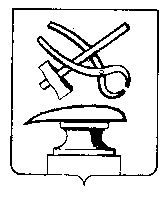 АДМИНИСТРАЦИЯ ГОРОДА КУЗНЕЦКАПЕНЗЕНСКОЙ ОБЛАСТИПОСТАНОВЛЕНИЕ                от 25.12.2019   № 2074г.КузнецкО внесении изменения в постановление администрации города Кузнецка от 28.10.2013 № 2132 «Об утверждении муниципальной программы «Развитие культуры и туризма города Кузнецка Пензенской области»	Руководствуясь Бюджетным кодексом РФ, ст.28 Устава города Кузнецка Пензенской области, решением Собрания представителей города Кузнецка Пензенской области от 27.12.2018 № 93-65/6 «О бюджете  города Кузнецка Пензенской области на 2019 год и плановый период 2020-2021 годов», АДМИНИСТРАЦИЯ ГОРОДА КУЗНЕЦКА ПОСТАНОВЛЯЕТ:	1. Внести в постановление администрации города Кузнецка от 28.10.2013 № 2132 «Об утверждении муниципальной программы «Развитие культуры и туризма города Кузнецка Пензенской области» (с последующими изменениями) следующие изменения:	1.1. В Паспорте муниципальной программы «Развитие культуры и туризма города Кузнецка Пензенской области» (далее - Программа) строку «Объем бюджетных ассигнований муниципальной программы» изложить в следующей редакции:          «»         1.2. Раздел 5 Программы «Ресурсное обеспечение реализации муниципальной программы» изложить в следующей редакции:                «Раздел 5. Ресурсное обеспечение реализации муниципальнойпрограммы	Финансовое обеспечение реализации муниципальной программы осуществляется за счет средств бюджета города Кузнецка, федерального бюджета, бюджета Пензенской области, внебюджетных средств.Объемы бюджетных ассигнований уточняются ежегодно при формировании бюджета города Кузнецка на очередной финансовый год и плановый период.	В целом, на реализацию муниципальной программы «Развитие культуры и туризма  города Кузнецка Пензенской области» необходимо предусмотреть средства в объеме 1245650,1  тыс.  руб., в том числе: в 2014 году – 81906,0 тыс. руб.,в 2015 году – 88700,4 тыс. руб.,в 2016 году – 95934,9 тыс. руб.,в 2017 году – 122928,9 тыс. руб.,в 2018 году – 140753,6 тыс. руб.,в 2019 году – 145302,2 тыс. руб.,в 2020 году – 104842,9 тыс. руб.;в 2021 году – 104842,9  тыс. руб.;в 2022 году – 120146,1  тыс. руб.;в 2023 году – 120146,1  тыс. руб.;в 2024 году – 120146,1  тыс. руб.;*из них  прогнозируемый объем средств вышестоящих бюджетов -  81556,1 тыс. руб.,в том числе по годам:в 2014 году –  105,2 тыс. руб.,в 2015 году –  194,2 тыс. руб.,в 2016 году –  193,3  тыс. руб.,в 2017 году –  7355,5 тыс. руб.,в 2018 году –  45714,3 тыс. руб.,в 2019 году –  26999,2 тыс. руб.,в 2020 году –  292,6 тыс. руб.,в 2021 году –  292,6 тыс. руб.,в 2022 году –  136,4 тыс. руб.,в 2023 году –  136,4 тыс. руб.,в 2024 году –  136,4 тыс. руб.	Прогноз сводных показателей муниципальных заданий на оказание муниципальных услуг (выполнение работ) муниципальными учреждениями города Кузнецка  на 2014 – 2015 годы, 2016 – 2024 годы приводится в приложениях  № 3, № 3.1. (соответственно) к муниципальной программе.Сведения о ресурсном обеспечении реализации муниципальной программы за счет всех источников на 2014 – 2015 годы, 2016 – 2024 годы приводятся в приложениях № 4, № 4.1. (соответственно) к муниципальной программе.Сведения о ресурсном обеспечении реализации муниципальной программы за счет средств бюджета города Кузнецка на 2014 – 2015 годы, 2016 – 2024 годы приводятся в приложениях № 5, № 5.1. (соответственно) к муниципальной программе.Перечень мероприятий муниципальной программы на 2014-2015 годы, перечень основных мероприятий, мероприятий  муниципальной программы на 2016-2024 годы  с указанием наименования мероприятия, исполнителей мероприятия, сроков их исполнения, источников финансирования и показателей результатов мероприятия по годам приводится в приложениях №  6, № 6,1. (соответственно) к муниципальной программе.»;1.3. В подразделе 6.1 в Паспорте подпрограммы 1 «Формирование культурного пространства в городе Кузнецке» Программы строку «Объем бюджетных ассигнований муниципальной программы» изложить в следующей редакции: «          1.4. В подразделе 6.2 в Паспорте подпрограммы 2 «Развитие архивного дела в городе Кузнецке» Программы строку «Объем бюджетных ассигнований подпрограммы» изложить в следующей редакции:      «        1.5. В подразделе 6.4 в Паспорте подпрограммы 4 «Создание условий для реализации муниципальной программы» Программы строку «Объем бюджетных ассигнований подпрограммы» изложить в следующей редакции:       «          1.6.  Приложение № 3.1. к Программе «Прогноз сводных показателей муниципальных заданий на оказание муниципальных услуг (выполнение работ) муниципальными учреждениями города Кузнецка по муниципальной программе «Развитие культуры и туризма города Кузнецка Пензенской области» на 2016-2024 годы  изложить в новой редакции согласно приложению  № 1 к настоящему постановлению;         1.7. Приложение № 4.1. к Программе «Ресурсное обеспечение реализации муниципальной программы за счет всех источников финансирования на 2016-2024 годы  «Развитие культуры и туризма города Кузнецка Пензенской области» изложить в новой редакции согласно приложению  № 2 к настоящему постановлению.	1.8.  Приложение № 5.1. к Программе «Ресурсное обеспечение реализации муниципальной программы за счет средств бюджета города Кузнецка на 2016-2024 годы «Развитие культуры и туризма города Кузнецка Пензенской области» изложить в новой редакции согласно приложению № 3 к настоящему постановлению;	1.9. Приложение № 6.1. к Программе «Перечень основных мероприятий, мероприятий муниципальной программы «Развитие культуры и туризма города Кузнецка Пензенской области» на 2016-2024 годы»  изложить в новой редакции согласно приложению  № 4 к настоящему постановлению.2. Настоящее постановление подлежит официальному опубликованию, вступает в силу на следующий день после официального опубликования и применяется в части, не противоречащей решению о бюджете города Кузнецка на соответствующий год.3. Контроль за выполнением настоящего постановления возложить на заместителя главы администрации города Кузнецка Малкина И.А.Глава администрации города Кузнецка                                  С.А.ЗлатогорскийПриложение № 1к постановлению администрации города КузнецкаПензенской области от 25.12.2019   № 2074Прогнозсводных показателей муниципальных заданий на оказаниемуниципальных услуг (выполнение работ) муниципальнымиучреждениями города Кузнецка по муниципальной программе«Развитие культуры и туризма города Кузнецка Пензенской области» на 2016-2024 годыПриложение  № 2к постановлению администрации города Кузнецка                                                                                                     Пензенской области от 25.12.2019   № 2074Ресурсное обеспечениереализации муниципальной программы за счет всех источников финансирования на 2016-2024 годы«Развитие культуры и туризма города Кузнецка Пензенской области»Приложение № 3к постановлению администрации города Кузнецка                                                                                                         Пензенской области от 25.12.2019   № 2074Ресурсное обеспечениереализации муниципальной программы за счет средствбюджета города Кузнецка на 2016-2024 годы«Развитие культуры и туризма города Кузнецка Пензенской области»Приложение № 4к постановлению администрации города Кузнецка                                                                                                      Пензенской области от 25.12.2019   № 2074Перечень основных мероприятий, мероприятий муниципальной программы«Развитие культуры и туризма города Кузнецка Пензенской области» на 2016-2024 годыв том числе:- по мероприятиям, имеющим инновационную направленность:по другим мероприятиям:Объемы бюджетных ассигнований муниципальной программыОбщий объем бюджетных ассигнований муниципальной программы -  1245650,1 тыс.  руб.,в том числе: в 2014 году – 81906,0 тыс. руб.,в 2015 году – 88700,4 тыс. руб.,в 2016 году – 95934,9 тыс. руб.,в 2017 году – 122928,9 тыс. руб.,в 2018 году – 140753,6 тыс. руб.,в 2019 году – 145302,2 тыс. руб.,в 2020 году – 104842,9 тыс. руб.;в 2021 году – 104842,9  тыс. руб.;в 2022 году – 120146,1  тыс. руб.;в 2023 году – 120146,1  тыс. руб.;в 2024 году – 120146,1  тыс. руб.;*из них  прогнозируемый объем средств вышестоящих бюджетов -  81556,1 тыс. руб.,в том числе по годам:в 2014 году –  105,2 тыс. руб.,в 2015 году –  194,2 тыс. руб.,в 2016 году –  193,3  тыс. руб.,в 2017 году –  7355,5 тыс. руб.,в 2018 году –  45714,3 тыс. руб.,в 2019 году –  26999,2 тыс. руб.,в 2020 году –  292,6 тыс. руб.,в 2021 году –  292,6 тыс. руб.,в 2022 году –  136,4 тыс. руб.,в 2023 году –  136,4 тыс. руб.,в 2024 году –  136,4 тыс. руб.»Объем бюджетных ассигнований подпрограммыОбщий объем бюджетных ассигнований подпрограммы -  1137352,4тыс.  руб., в том числе:в 2014 году – 73957,0 тыс. руб.,в 2015 году – 80716,1 тыс. руб.,в 2016 году – 87267,0 тыс. руб.,в 2017 году – 113896,1 тыс. руб.,в 2018 году – 129883,7 тыс. руб.,в 2019 году – 134396,0 тыс. руб.,в 2020 году – 94037,2 тыс. руб.,в 2021 году – 94037,2 тыс. руб.,в 2022 году – 109720,7 тыс. руб.,в 2023 году – 109720,7 тыс. руб.,в 2024 году – 109720,7 тыс. руб.,*из них  прогнозируемый объем средств вышестоящих бюджетов -  80743,2 тыс. руб.,в том числе по годам:в 2014 году –   31,3 тыс. руб.,в 2015 году –   120,3 тыс. руб.,в 2016 году –   119,4 тыс. руб.,в 2017 году –   7281,6 тыс. руб.,в 2018 году –   45640,4 тыс. руб.,в 2019 году –   26925,3 тыс. руб.,в 2020 году –   218,7 тыс. руб.,в 2021 году –   218,7 тыс. руб.,в 2022 году –   62,5 тыс. руб.,в 2023 году –   62,5 тыс. руб.,в 2024 году –   62,5 тыс. руб.Объемы бюджетных ассигнований подпрограммыОбщий объем бюджетных ассигнований подпрограммы – 44216,7 тыс. руб., в том числе:в 2014 году – 3110,5 тыс. руб.,в 2015 году – 3078,6 тыс. руб.,в 2016 году – 3327,8 тыс. руб.,в 2017 году – 3271,7 тыс. руб.,в 2018 году – 4464,9 тыс. руб.,в 2019 году – 4582,8 тыс. руб.,в 2020 году – 4514,3 тыс. руб.,в 2021 году – 4514,3 тыс. руб.,в 2022 году – 4450,6 тыс. руб.,в 2023 году – 4450,6 тыс. руб.,в 2024 году – 4450,6 тыс. руб.,*из них  прогнозируемый объем средств вышестоящих бюджетов -  812,9  тыс. руб.,в том числе по годам:в 2014 году –  73,9 тыс. руб.,в 2015 году –  73,9 тыс. руб.,в 2016 году –  73,9 тыс. руб.,в 2017 году –  73,9 тыс. руб.,в 2018 году –  73,9 тыс. руб.,в 2019 году –  73,9 тыс. руб.,в 2020 году –  73,9 тыс. руб.в 2021 году –  73,9 тыс. руб.в 2022 году –  73,9тыс. руб.в 2023 году –  73,9 тыс. руб.в 2024 году –  73,9 тыс. руб.Объем бюджетных ассигнований прочих программных мероприятийОбщий объем бюджетных ассигнований прочих программных мероприятий – 54336,8 тыс. руб., в том числе:в 2016 году – 5340,1 тыс. руб.,в 2017 году – 5761,1 тыс. руб.,в 2018 году – 6405,0 тыс. руб.,в 2019 году – 6323,4 тыс. руб.,в 2020 году – 6291,4 тыс. руб.в 2021 году – 6291,4 тыс. руб.в 2022 году – 5974,8 тыс. руб.в 2023 году – 5974,8 тыс. руб.в 2024 году – 5974,8 тыс. руб.Управление культуры города КузнецкаУправление культуры города КузнецкаУправление культуры города КузнецкаУправление культуры города КузнецкаУправление культуры города КузнецкаУправление культуры города КузнецкаУправление культуры города КузнецкаУправление культуры города КузнецкаУправление культуры города КузнецкаУправление культуры города КузнецкаУправление культуры города КузнецкаУправление культуры города КузнецкаУправление культуры города КузнецкаУправление культуры города КузнецкаУправление культуры города КузнецкаУправление культуры города КузнецкаУправление культуры города КузнецкаУправление культуры города КузнецкаУправление культуры города КузнецкаУправление культуры города КузнецкаУправление культуры города КузнецкаУправление культуры города КузнецкаУправление культуры города КузнецкаУправление культуры города КузнецкаУправление культуры города КузнецкаУправление культуры города КузнецкаУправление культуры города КузнецкаУправление культуры города КузнецкаУправление культуры города КузнецкаУправление культуры города КузнецкаУправление культуры города КузнецкаУправление культуры города КузнецкаУправление культуры города КузнецкаУправление культуры города КузнецкаУправление культуры города КузнецкаУправление культуры города КузнецкаУправление культуры города КузнецкаУправление культуры города КузнецкаУправление культуры города КузнецкаУправление культуры города КузнецкаУправление культуры города Кузнецка№п/пНаименование муниципальнойуслуги (работы)Наименование показателя, характеризующегообъем услуги (работы)Единица измерения объема муниципальной услуги(работы)Объем муниципальной услуги (работы)Объем муниципальной услуги (работы)Объем муниципальной услуги (работы)Объем муниципальной услуги (работы)Объем муниципальной услуги (работы)Объем муниципальной услуги (работы)Объем муниципальной услуги (работы)Объем муниципальной услуги (работы)Объем муниципальной услуги (работы)Объем муниципальной услуги (работы)Объем муниципальной услуги (работы)Объем муниципальной услуги (работы)Объем муниципальной услуги (работы)Объем муниципальной услуги (работы)Объем муниципальной услуги (работы)Объем муниципальной услуги (работы)Объем муниципальной услуги (работы)Объем муниципальной услуги (работы)Расходы бюджета города Кузнецка на оказание муниципальной услуги (выполнение работы),тыс. рублейРасходы бюджета города Кузнецка на оказание муниципальной услуги (выполнение работы),тыс. рублейРасходы бюджета города Кузнецка на оказание муниципальной услуги (выполнение работы),тыс. рублейРасходы бюджета города Кузнецка на оказание муниципальной услуги (выполнение работы),тыс. рублейРасходы бюджета города Кузнецка на оказание муниципальной услуги (выполнение работы),тыс. рублейРасходы бюджета города Кузнецка на оказание муниципальной услуги (выполнение работы),тыс. рублейРасходы бюджета города Кузнецка на оказание муниципальной услуги (выполнение работы),тыс. рублейРасходы бюджета города Кузнецка на оказание муниципальной услуги (выполнение работы),тыс. рублейРасходы бюджета города Кузнецка на оказание муниципальной услуги (выполнение работы),тыс. рублейРасходы бюджета города Кузнецка на оказание муниципальной услуги (выполнение работы),тыс. рублейРасходы бюджета города Кузнецка на оказание муниципальной услуги (выполнение работы),тыс. рублейРасходы бюджета города Кузнецка на оказание муниципальной услуги (выполнение работы),тыс. рублейРасходы бюджета города Кузнецка на оказание муниципальной услуги (выполнение работы),тыс. рублейРасходы бюджета города Кузнецка на оказание муниципальной услуги (выполнение работы),тыс. рублейРасходы бюджета города Кузнецка на оказание муниципальной услуги (выполнение работы),тыс. рублейРасходы бюджета города Кузнецка на оказание муниципальной услуги (выполнение работы),тыс. рублейРасходы бюджета города Кузнецка на оказание муниципальной услуги (выполнение работы),тыс. рублейРасходы бюджета города Кузнецка на оказание муниципальной услуги (выполнение работы),тыс. рублейРасходы бюджета города Кузнецка на оказание муниципальной услуги (выполнение работы),тыс. рублейРасходы бюджета города Кузнецка на оказание муниципальной услуги (выполнение работы),тыс. рублейРасходы бюджета города Кузнецка на оказание муниципальной услуги (выполнение работы),тыс. рублейРасходы бюджета города Кузнецка на оказание муниципальной услуги (выполнение работы),тыс. рублей№п/пНаименование муниципальнойуслуги (работы)Наименование показателя, характеризующегообъем услуги (работы)Единица измерения объема муниципальной услуги(работы)2016год2016год2017год2018год2019год2019год2020год.2021год.2021год2022год2022год2022год2023год2023год2023год2023год2024год2024год2016год2016год2016год2016год2017год2017год2017год2018год2019год2020год2020год2020год2020год2021год2021год2022год2022год2022год2023год2023год2024год.2024год.12345567889101011111112121212131310101010111111121314141414151516161617171818Подпрограмма 1    Формирование культурного пространстваПодпрограмма 1    Формирование культурного пространстваПодпрограмма 1    Формирование культурного пространстваПодпрограмма 1    Формирование культурного пространстваПодпрограмма 1    Формирование культурного пространстваПодпрограмма 1    Формирование культурного пространстваПодпрограмма 1    Формирование культурного пространстваПодпрограмма 1    Формирование культурного пространстваПодпрограмма 1    Формирование культурного пространстваПодпрограмма 1    Формирование культурного пространстваПодпрограмма 1    Формирование культурного пространстваПодпрограмма 1    Формирование культурного пространстваПодпрограмма 1    Формирование культурного пространстваПодпрограмма 1    Формирование культурного пространстваПодпрограмма 1    Формирование культурного пространстваПодпрограмма 1    Формирование культурного пространстваПодпрограмма 1    Формирование культурного пространстваПодпрограмма 1    Формирование культурного пространстваПодпрограмма 1    Формирование культурного пространстваПодпрограмма 1    Формирование культурного пространстваПодпрограмма 1    Формирование культурного пространстваПодпрограмма 1    Формирование культурного пространстваПодпрограмма 1    Формирование культурного пространстваПодпрограмма 1    Формирование культурного пространстваПодпрограмма 1    Формирование культурного пространстваПодпрограмма 1    Формирование культурного пространстваПодпрограмма 1    Формирование культурного пространстваПодпрограмма 1    Формирование культурного пространстваПодпрограмма 1    Формирование культурного пространстваПодпрограмма 1    Формирование культурного пространстваПодпрограмма 1    Формирование культурного пространстваПодпрограмма 1    Формирование культурного пространстваПодпрограмма 1    Формирование культурного пространстваПодпрограмма 1    Формирование культурного пространстваПодпрограмма 1    Формирование культурного пространстваПодпрограмма 1    Формирование культурного пространстваПодпрограмма 1    Формирование культурного пространстваПодпрограмма 1    Формирование культурного пространстваПодпрограмма 1    Формирование культурного пространстваПодпрограмма 1    Формирование культурного пространстваПодпрограмма 1    Формирование культурного пространстваПодпрограмма 1    Формирование культурного пространстваПодпрограмма 1    Формирование культурного пространстваУправление культуры города КузнецкаУправление культуры города КузнецкаУправление культуры города КузнецкаУправление культуры города КузнецкаУправление культуры города КузнецкаУправление культуры города КузнецкаУправление культуры города КузнецкаУправление культуры города КузнецкаУправление культуры города КузнецкаУправление культуры города КузнецкаУправление культуры города КузнецкаУправление культуры города КузнецкаУправление культуры города КузнецкаУправление культуры города КузнецкаУправление культуры города КузнецкаУправление культуры города КузнецкаУправление культуры города КузнецкаУправление культуры города КузнецкаУправление культуры города КузнецкаУправление культуры города КузнецкаУправление культуры города КузнецкаУправление культуры города КузнецкаУправление культуры города КузнецкаУправление культуры города КузнецкаУправление культуры города КузнецкаУправление культуры города КузнецкаУправление культуры города КузнецкаУправление культуры города КузнецкаУправление культуры города КузнецкаУправление культуры города КузнецкаУправление культуры города КузнецкаУправление культуры города КузнецкаУправление культуры города КузнецкаУправление культуры города КузнецкаУправление культуры города КузнецкаУправление культуры города КузнецкаУправление культуры города КузнецкаУправление культуры города КузнецкаУправление культуры города КузнецкаУправление культуры города КузнецкаУправление культуры города КузнецкаУправление культуры города КузнецкаУправление культуры города КузнецкаОсновное мероприятие Поддержка любительских творческих коллективов, сохранение и развитие традиционной народной культурыОсновное мероприятие Поддержка любительских творческих коллективов, сохранение и развитие традиционной народной культурыОсновное мероприятие Поддержка любительских творческих коллективов, сохранение и развитие традиционной народной культурыОсновное мероприятие Поддержка любительских творческих коллективов, сохранение и развитие традиционной народной культурыОсновное мероприятие Поддержка любительских творческих коллективов, сохранение и развитие традиционной народной культурыОсновное мероприятие Поддержка любительских творческих коллективов, сохранение и развитие традиционной народной культурыОсновное мероприятие Поддержка любительских творческих коллективов, сохранение и развитие традиционной народной культурыОсновное мероприятие Поддержка любительских творческих коллективов, сохранение и развитие традиционной народной культурыОсновное мероприятие Поддержка любительских творческих коллективов, сохранение и развитие традиционной народной культурыОсновное мероприятие Поддержка любительских творческих коллективов, сохранение и развитие традиционной народной культурыОсновное мероприятие Поддержка любительских творческих коллективов, сохранение и развитие традиционной народной культурыОсновное мероприятие Поддержка любительских творческих коллективов, сохранение и развитие традиционной народной культурыОсновное мероприятие Поддержка любительских творческих коллективов, сохранение и развитие традиционной народной культурыОсновное мероприятие Поддержка любительских творческих коллективов, сохранение и развитие традиционной народной культурыОсновное мероприятие Поддержка любительских творческих коллективов, сохранение и развитие традиционной народной культурыОсновное мероприятие Поддержка любительских творческих коллективов, сохранение и развитие традиционной народной культурыОсновное мероприятие Поддержка любительских творческих коллективов, сохранение и развитие традиционной народной культурыОсновное мероприятие Поддержка любительских творческих коллективов, сохранение и развитие традиционной народной культурыОсновное мероприятие Поддержка любительских творческих коллективов, сохранение и развитие традиционной народной культурыОсновное мероприятие Поддержка любительских творческих коллективов, сохранение и развитие традиционной народной культурыОсновное мероприятие Поддержка любительских творческих коллективов, сохранение и развитие традиционной народной культурыОсновное мероприятие Поддержка любительских творческих коллективов, сохранение и развитие традиционной народной культурыОсновное мероприятие Поддержка любительских творческих коллективов, сохранение и развитие традиционной народной культурыОсновное мероприятие Поддержка любительских творческих коллективов, сохранение и развитие традиционной народной культурыОсновное мероприятие Поддержка любительских творческих коллективов, сохранение и развитие традиционной народной культурыОсновное мероприятие Поддержка любительских творческих коллективов, сохранение и развитие традиционной народной культурыОсновное мероприятие Поддержка любительских творческих коллективов, сохранение и развитие традиционной народной культурыОсновное мероприятие Поддержка любительских творческих коллективов, сохранение и развитие традиционной народной культурыОсновное мероприятие Поддержка любительских творческих коллективов, сохранение и развитие традиционной народной культурыОсновное мероприятие Поддержка любительских творческих коллективов, сохранение и развитие традиционной народной культурыОсновное мероприятие Поддержка любительских творческих коллективов, сохранение и развитие традиционной народной культурыОсновное мероприятие Поддержка любительских творческих коллективов, сохранение и развитие традиционной народной культурыОсновное мероприятие Поддержка любительских творческих коллективов, сохранение и развитие традиционной народной культурыОсновное мероприятие Поддержка любительских творческих коллективов, сохранение и развитие традиционной народной культурыОсновное мероприятие Поддержка любительских творческих коллективов, сохранение и развитие традиционной народной культурыОсновное мероприятие Поддержка любительских творческих коллективов, сохранение и развитие традиционной народной культурыОсновное мероприятие Поддержка любительских творческих коллективов, сохранение и развитие традиционной народной культурыОсновное мероприятие Поддержка любительских творческих коллективов, сохранение и развитие традиционной народной культурыОсновное мероприятие Поддержка любительских творческих коллективов, сохранение и развитие традиционной народной культурыОсновное мероприятие Поддержка любительских творческих коллективов, сохранение и развитие традиционной народной культурыОсновное мероприятие Поддержка любительских творческих коллективов, сохранение и развитие традиционной народной культурыОсновное мероприятие Поддержка любительских творческих коллективов, сохранение и развитие традиционной народной культурыОсновное мероприятие Поддержка любительских творческих коллективов, сохранение и развитие традиционной народной культурыМероприятие Расходы на  обеспечение деятельности (оказание услуг) муниципальных учреждений в сфере культурыМероприятие Расходы на  обеспечение деятельности (оказание услуг) муниципальных учреждений в сфере культурыМероприятие Расходы на  обеспечение деятельности (оказание услуг) муниципальных учреждений в сфере культурыМероприятие Расходы на  обеспечение деятельности (оказание услуг) муниципальных учреждений в сфере культурыМероприятие Расходы на  обеспечение деятельности (оказание услуг) муниципальных учреждений в сфере культурыМероприятие Расходы на  обеспечение деятельности (оказание услуг) муниципальных учреждений в сфере культурыМероприятие Расходы на  обеспечение деятельности (оказание услуг) муниципальных учреждений в сфере культурыМероприятие Расходы на  обеспечение деятельности (оказание услуг) муниципальных учреждений в сфере культурыМероприятие Расходы на  обеспечение деятельности (оказание услуг) муниципальных учреждений в сфере культурыМероприятие Расходы на  обеспечение деятельности (оказание услуг) муниципальных учреждений в сфере культурыМероприятие Расходы на  обеспечение деятельности (оказание услуг) муниципальных учреждений в сфере культурыМероприятие Расходы на  обеспечение деятельности (оказание услуг) муниципальных учреждений в сфере культурыМероприятие Расходы на  обеспечение деятельности (оказание услуг) муниципальных учреждений в сфере культурыМероприятие Расходы на  обеспечение деятельности (оказание услуг) муниципальных учреждений в сфере культурыМероприятие Расходы на  обеспечение деятельности (оказание услуг) муниципальных учреждений в сфере культурыМероприятие Расходы на  обеспечение деятельности (оказание услуг) муниципальных учреждений в сфере культурыМероприятие Расходы на  обеспечение деятельности (оказание услуг) муниципальных учреждений в сфере культурыМероприятие Расходы на  обеспечение деятельности (оказание услуг) муниципальных учреждений в сфере культурыМероприятие Расходы на  обеспечение деятельности (оказание услуг) муниципальных учреждений в сфере культурыМероприятие Расходы на  обеспечение деятельности (оказание услуг) муниципальных учреждений в сфере культурыМероприятие Расходы на  обеспечение деятельности (оказание услуг) муниципальных учреждений в сфере культурыМероприятие Расходы на  обеспечение деятельности (оказание услуг) муниципальных учреждений в сфере культурыМероприятие Расходы на  обеспечение деятельности (оказание услуг) муниципальных учреждений в сфере культурыМероприятие Расходы на  обеспечение деятельности (оказание услуг) муниципальных учреждений в сфере культурыМероприятие Расходы на  обеспечение деятельности (оказание услуг) муниципальных учреждений в сфере культурыМероприятие Расходы на  обеспечение деятельности (оказание услуг) муниципальных учреждений в сфере культурыМероприятие Расходы на  обеспечение деятельности (оказание услуг) муниципальных учреждений в сфере культурыМероприятие Расходы на  обеспечение деятельности (оказание услуг) муниципальных учреждений в сфере культурыМероприятие Расходы на  обеспечение деятельности (оказание услуг) муниципальных учреждений в сфере культурыМероприятие Расходы на  обеспечение деятельности (оказание услуг) муниципальных учреждений в сфере культурыМероприятие Расходы на  обеспечение деятельности (оказание услуг) муниципальных учреждений в сфере культурыМероприятие Расходы на  обеспечение деятельности (оказание услуг) муниципальных учреждений в сфере культурыМероприятие Расходы на  обеспечение деятельности (оказание услуг) муниципальных учреждений в сфере культурыМероприятие Расходы на  обеспечение деятельности (оказание услуг) муниципальных учреждений в сфере культурыМероприятие Расходы на  обеспечение деятельности (оказание услуг) муниципальных учреждений в сфере культурыМероприятие Расходы на  обеспечение деятельности (оказание услуг) муниципальных учреждений в сфере культурыМероприятие Расходы на  обеспечение деятельности (оказание услуг) муниципальных учреждений в сфере культурыМероприятие Расходы на  обеспечение деятельности (оказание услуг) муниципальных учреждений в сфере культурыМероприятие Расходы на  обеспечение деятельности (оказание услуг) муниципальных учреждений в сфере культурыМероприятие Расходы на  обеспечение деятельности (оказание услуг) муниципальных учреждений в сфере культурыМероприятие Расходы на  обеспечение деятельности (оказание услуг) муниципальных учреждений в сфере культурыМероприятие Расходы на  обеспечение деятельности (оказание услуг) муниципальных учреждений в сфере культурыМероприятие Расходы на  обеспечение деятельности (оказание услуг) муниципальных учреждений в сфере культуры1Удовлетворение общественных потребностей в сохранении и развитии народной традиционной культуры, поддержка любительского художественного творчества, другой самодеятельной творческой инициативы населения, организация его досуга и отдыхаКоличество клубных формированийЕд.8484840000000000000000026192,026192,026192,034152,334152,3---------------1Удовлетворение общественных потребностей в сохранении и развитии народной традиционной культуры, поддержка любительского художественного творчества, другой самодеятельной творческой инициативы населения, организация его досуга и отдыхаКоличество досуговых мероприятий на платной основеЕд.7047047100000000000000000026192,026192,026192,034152,334152,3---------------1Удовлетворение общественных потребностей в сохранении и развитии народной традиционной культуры, поддержка любительского художественного творчества, другой самодеятельной творческой инициативы населения, организация его досуга и отдыхаКоличество мероприятий на безвозмездной основеЕд.7987987980000000000000000026192,026192,026192,034152,334152,3---------------1Удовлетворение общественных потребностей в сохранении и развитии народной традиционной культуры, поддержка любительского художественного творчества, другой самодеятельной творческой инициативы населения, организация его досуга и отдыхаКоличество массовых мероприятийЕд.7272890000000000000000026192,026192,026192,034152,334152,3---------------1Удовлетворение общественных потребностей в сохранении и развитии народной традиционной культуры, поддержка любительского художественного творчества, другой самодеятельной творческой инициативы населения, организация его досуга и отдыхаКоличество клубов по интересам, любительских объединенийЕд.1919190000000000000000026192,026192,026192,034152,334152,3---------------2Организация досуга жителей городского округа с использованием аттракционного хозяйства и организация обустройства мест массового отдыха населенияКоличество проведенных досуговых мероприятийЕд.184184200000000000000000004353,04353,04353,05800,45800,4---------------2Организация досуга жителей городского округа с использованием аттракционного хозяйства и организация обустройства мест массового отдыха населенияУслуга по содержанию объектов учрежденияв надлежащем состоянииЕд.777000000000000000004353,04353,04353,05800,45800,4---------------2Организация досуга жителей городского округа с использованием аттракционного хозяйства и организация обустройства мест массового отдыха населенияУслуга по благоустройству и озеленению территории паркаКв.м.314953149531495000000000000000004353,04353,04353,05800,45800,4---------------2Организация досуга жителей городского округа с использованием аттракционного хозяйства и организация обустройства мест массового отдыха населенияУслуга по обслуживанию посетителей на аттракционахЧел.233502335023350000000000000000004353,04353,04353,05800,45800,4---------------3Организация и проведение культурно-массовых мероприятийКультурно-массовые (иные зрелищные мероприятия)Количество проведенных мероприятий000825774774798798798798798798798798798798798798798798-----37525,240444,027654,127654,127654,127654,127654,127654,134500,034500,034500,034500,034500,034500,034500,04Организация и проведение культурно-массовых мероприятийКультурно-массовые (иные зрелищные мероприятия)Количество проведенных мероприятий000200198198200200200200200200200200200200200200200200-----6890,07083,74571,04571,04571,04571,04571,04571,05909,55909,55909,55909,55909,55909,55909,55Обеспечение сохранности и целостности историко-архитектурного комплекса, исторической среды и ландшафтовПлощадь территорииКв.м.0003149531495314953149531495314953149531495314953149531495314953149531495314953149531495-----6890,07083,74571,04571,04571,04571,04571,04571,05909,55909,55909,55909,55909,55909,55909,5Основное мероприятие  Развитие библиотечного делаОсновное мероприятие  Развитие библиотечного делаОсновное мероприятие  Развитие библиотечного делаОсновное мероприятие  Развитие библиотечного делаОсновное мероприятие  Развитие библиотечного делаОсновное мероприятие  Развитие библиотечного делаОсновное мероприятие  Развитие библиотечного делаОсновное мероприятие  Развитие библиотечного делаОсновное мероприятие  Развитие библиотечного делаОсновное мероприятие  Развитие библиотечного делаОсновное мероприятие  Развитие библиотечного делаОсновное мероприятие  Развитие библиотечного делаОсновное мероприятие  Развитие библиотечного делаОсновное мероприятие  Развитие библиотечного делаОсновное мероприятие  Развитие библиотечного делаОсновное мероприятие  Развитие библиотечного делаОсновное мероприятие  Развитие библиотечного делаОсновное мероприятие  Развитие библиотечного делаОсновное мероприятие  Развитие библиотечного делаОсновное мероприятие  Развитие библиотечного делаОсновное мероприятие  Развитие библиотечного делаОсновное мероприятие  Развитие библиотечного делаОсновное мероприятие  Развитие библиотечного делаОсновное мероприятие  Развитие библиотечного делаОсновное мероприятие  Развитие библиотечного делаОсновное мероприятие  Развитие библиотечного делаОсновное мероприятие  Развитие библиотечного делаОсновное мероприятие  Развитие библиотечного делаОсновное мероприятие  Развитие библиотечного делаОсновное мероприятие  Развитие библиотечного делаОсновное мероприятие  Развитие библиотечного делаОсновное мероприятие  Развитие библиотечного делаОсновное мероприятие  Развитие библиотечного делаОсновное мероприятие  Развитие библиотечного делаОсновное мероприятие  Развитие библиотечного делаОсновное мероприятие  Развитие библиотечного делаОсновное мероприятие  Развитие библиотечного делаОсновное мероприятие  Развитие библиотечного делаОсновное мероприятие  Развитие библиотечного делаОсновное мероприятие  Развитие библиотечного делаОсновное мероприятие  Развитие библиотечного делаОсновное мероприятие  Развитие библиотечного делаОсновное мероприятие  Развитие библиотечного делаМероприятие  Расходы на обеспечение деятельности (оказание услуг) муниципальных учреждений (библиотеки)Мероприятие  Расходы на обеспечение деятельности (оказание услуг) муниципальных учреждений (библиотеки)Мероприятие  Расходы на обеспечение деятельности (оказание услуг) муниципальных учреждений (библиотеки)Мероприятие  Расходы на обеспечение деятельности (оказание услуг) муниципальных учреждений (библиотеки)Мероприятие  Расходы на обеспечение деятельности (оказание услуг) муниципальных учреждений (библиотеки)Мероприятие  Расходы на обеспечение деятельности (оказание услуг) муниципальных учреждений (библиотеки)Мероприятие  Расходы на обеспечение деятельности (оказание услуг) муниципальных учреждений (библиотеки)Мероприятие  Расходы на обеспечение деятельности (оказание услуг) муниципальных учреждений (библиотеки)Мероприятие  Расходы на обеспечение деятельности (оказание услуг) муниципальных учреждений (библиотеки)Мероприятие  Расходы на обеспечение деятельности (оказание услуг) муниципальных учреждений (библиотеки)Мероприятие  Расходы на обеспечение деятельности (оказание услуг) муниципальных учреждений (библиотеки)Мероприятие  Расходы на обеспечение деятельности (оказание услуг) муниципальных учреждений (библиотеки)Мероприятие  Расходы на обеспечение деятельности (оказание услуг) муниципальных учреждений (библиотеки)Мероприятие  Расходы на обеспечение деятельности (оказание услуг) муниципальных учреждений (библиотеки)Мероприятие  Расходы на обеспечение деятельности (оказание услуг) муниципальных учреждений (библиотеки)Мероприятие  Расходы на обеспечение деятельности (оказание услуг) муниципальных учреждений (библиотеки)Мероприятие  Расходы на обеспечение деятельности (оказание услуг) муниципальных учреждений (библиотеки)Мероприятие  Расходы на обеспечение деятельности (оказание услуг) муниципальных учреждений (библиотеки)Мероприятие  Расходы на обеспечение деятельности (оказание услуг) муниципальных учреждений (библиотеки)Мероприятие  Расходы на обеспечение деятельности (оказание услуг) муниципальных учреждений (библиотеки)Мероприятие  Расходы на обеспечение деятельности (оказание услуг) муниципальных учреждений (библиотеки)Мероприятие  Расходы на обеспечение деятельности (оказание услуг) муниципальных учреждений (библиотеки)Мероприятие  Расходы на обеспечение деятельности (оказание услуг) муниципальных учреждений (библиотеки)Мероприятие  Расходы на обеспечение деятельности (оказание услуг) муниципальных учреждений (библиотеки)Мероприятие  Расходы на обеспечение деятельности (оказание услуг) муниципальных учреждений (библиотеки)Мероприятие  Расходы на обеспечение деятельности (оказание услуг) муниципальных учреждений (библиотеки)Мероприятие  Расходы на обеспечение деятельности (оказание услуг) муниципальных учреждений (библиотеки)Мероприятие  Расходы на обеспечение деятельности (оказание услуг) муниципальных учреждений (библиотеки)Мероприятие  Расходы на обеспечение деятельности (оказание услуг) муниципальных учреждений (библиотеки)Мероприятие  Расходы на обеспечение деятельности (оказание услуг) муниципальных учреждений (библиотеки)Мероприятие  Расходы на обеспечение деятельности (оказание услуг) муниципальных учреждений (библиотеки)Мероприятие  Расходы на обеспечение деятельности (оказание услуг) муниципальных учреждений (библиотеки)Мероприятие  Расходы на обеспечение деятельности (оказание услуг) муниципальных учреждений (библиотеки)Мероприятие  Расходы на обеспечение деятельности (оказание услуг) муниципальных учреждений (библиотеки)Мероприятие  Расходы на обеспечение деятельности (оказание услуг) муниципальных учреждений (библиотеки)Мероприятие  Расходы на обеспечение деятельности (оказание услуг) муниципальных учреждений (библиотеки)Мероприятие  Расходы на обеспечение деятельности (оказание услуг) муниципальных учреждений (библиотеки)Мероприятие  Расходы на обеспечение деятельности (оказание услуг) муниципальных учреждений (библиотеки)Мероприятие  Расходы на обеспечение деятельности (оказание услуг) муниципальных учреждений (библиотеки)Мероприятие  Расходы на обеспечение деятельности (оказание услуг) муниципальных учреждений (библиотеки)Мероприятие  Расходы на обеспечение деятельности (оказание услуг) муниципальных учреждений (библиотеки)Мероприятие  Расходы на обеспечение деятельности (оказание услуг) муниципальных учреждений (библиотеки)Мероприятие  Расходы на обеспечение деятельности (оказание услуг) муниципальных учреждений (библиотеки)1.Библиотечное обслуживание населенияКоличество документов, выданных библиотекойЭкз.517792--000000000000000015945,115945,115945,121523,621523,621523,624481,526156,717017,717017,717017,717017,717017,717017,717017,722279,622279,622279,622279,622279,622279,61.Библиотечное обслуживание населенияКоличество внесенных в электронный каталог библиографических записейЗапись722--000000000000000015945,115945,115945,121523,621523,621523,624481,526156,717017,717017,717017,717017,717017,717017,717017,722279,622279,622279,622279,622279,622279,61.Библиотечное обслуживание населенияКоличество конкурсов и фестивалейМеропр.10--000000000000000015945,115945,115945,121523,621523,621523,624481,526156,717017,717017,717017,717017,717017,717017,717017,722279,622279,622279,622279,622279,622279,61.Библиотечное обслуживание населенияКоличество проведенных методических семинаров, конференций, круглых столовМеропр.4--000000000000000015945,115945,115945,121523,621523,621523,624481,526156,717017,717017,717017,717017,717017,717017,717017,722279,622279,622279,622279,622279,622279,62.Библиотечное, библиографическое  и  информационное обслуживание пользователей библиотекиЧисло посещенийЕд.-172250172250000000000000000015945,115945,115945,121523,621523,621523,624481,526156,717017,717017,717017,717017,717017,717017,717017,722279,622279,622279,622279,622279,622279,62.Библиотечное, библиографическое  и  информационное обслуживание пользователей библиотекиКоличество посещений в стационарных условияхединица---14305014305013755014315014315014315014315014315014315014315014315014315014315014315014315014315015945,115945,115945,121523,621523,621523,624481,526156,717017,717017,717017,717017,717017,717017,717017,722279,622279,622279,622279,622279,622279,62.Библиотечное, библиографическое  и  информационное обслуживание пользователей библиотекиКоличество посещений вне стационараединица---2780027800260502790037900379003790037900379003790037900379003790037900379003790015945,115945,115945,121523,621523,621523,624481,526156,717017,717017,717017,717017,717017,717017,717017,722279,622279,622279,622279,622279,622279,62.Библиотечное, библиографическое  и  информационное обслуживание пользователей библиотекиКоличество посещений удаленно через сеть интернетединица---1600016000220981620016200140001400014000140001400014000140001400014000140001400015945,115945,115945,121523,621523,621523,624481,526156,717017,717017,717017,717017,717017,717017,717017,722279,622279,622279,622279,622279,622279,63.Организация деятельности клубных формированийКоличество клубных формированийЕд.-1111000000000000000015945,115945,115945,121523,621523,621523,624481,526156,717017,717017,717017,717017,717017,717017,717017,722279,622279,622279,622279,622279,622279,63.Организация деятельности клубных формированийЧисло участников клубных формированийЧел.-223223000000000000000015945,115945,115945,121523,621523,621523,624481,526156,717017,717017,717017,717017,717017,717017,717017,722279,622279,622279,622279,622279,622279,6Основное мероприятие  Развитие музейного делаОсновное мероприятие  Развитие музейного делаОсновное мероприятие  Развитие музейного делаОсновное мероприятие  Развитие музейного делаОсновное мероприятие  Развитие музейного делаОсновное мероприятие  Развитие музейного делаОсновное мероприятие  Развитие музейного делаОсновное мероприятие  Развитие музейного делаОсновное мероприятие  Развитие музейного делаОсновное мероприятие  Развитие музейного делаОсновное мероприятие  Развитие музейного делаОсновное мероприятие  Развитие музейного делаОсновное мероприятие  Развитие музейного делаОсновное мероприятие  Развитие музейного делаОсновное мероприятие  Развитие музейного делаОсновное мероприятие  Развитие музейного делаОсновное мероприятие  Развитие музейного делаОсновное мероприятие  Развитие музейного делаОсновное мероприятие  Развитие музейного делаОсновное мероприятие  Развитие музейного делаОсновное мероприятие  Развитие музейного делаОсновное мероприятие  Развитие музейного делаОсновное мероприятие  Развитие музейного делаОсновное мероприятие  Развитие музейного делаОсновное мероприятие  Развитие музейного делаОсновное мероприятие  Развитие музейного делаОсновное мероприятие  Развитие музейного делаОсновное мероприятие  Развитие музейного делаОсновное мероприятие  Развитие музейного делаОсновное мероприятие  Развитие музейного делаОсновное мероприятие  Развитие музейного делаОсновное мероприятие  Развитие музейного делаОсновное мероприятие  Развитие музейного делаОсновное мероприятие  Развитие музейного делаОсновное мероприятие  Развитие музейного делаОсновное мероприятие  Развитие музейного делаОсновное мероприятие  Развитие музейного делаОсновное мероприятие  Развитие музейного делаОсновное мероприятие  Развитие музейного делаОсновное мероприятие  Развитие музейного делаОсновное мероприятие  Развитие музейного делаОсновное мероприятие  Развитие музейного делаОсновное мероприятие  Развитие музейного делаМероприятие Расходы на  обеспечение деятельности (оказание услуг) муниципальных учреждений (музеи и постоянные выставки)Мероприятие Расходы на  обеспечение деятельности (оказание услуг) муниципальных учреждений (музеи и постоянные выставки)Мероприятие Расходы на  обеспечение деятельности (оказание услуг) муниципальных учреждений (музеи и постоянные выставки)Мероприятие Расходы на  обеспечение деятельности (оказание услуг) муниципальных учреждений (музеи и постоянные выставки)Мероприятие Расходы на  обеспечение деятельности (оказание услуг) муниципальных учреждений (музеи и постоянные выставки)Мероприятие Расходы на  обеспечение деятельности (оказание услуг) муниципальных учреждений (музеи и постоянные выставки)Мероприятие Расходы на  обеспечение деятельности (оказание услуг) муниципальных учреждений (музеи и постоянные выставки)Мероприятие Расходы на  обеспечение деятельности (оказание услуг) муниципальных учреждений (музеи и постоянные выставки)Мероприятие Расходы на  обеспечение деятельности (оказание услуг) муниципальных учреждений (музеи и постоянные выставки)Мероприятие Расходы на  обеспечение деятельности (оказание услуг) муниципальных учреждений (музеи и постоянные выставки)Мероприятие Расходы на  обеспечение деятельности (оказание услуг) муниципальных учреждений (музеи и постоянные выставки)Мероприятие Расходы на  обеспечение деятельности (оказание услуг) муниципальных учреждений (музеи и постоянные выставки)Мероприятие Расходы на  обеспечение деятельности (оказание услуг) муниципальных учреждений (музеи и постоянные выставки)Мероприятие Расходы на  обеспечение деятельности (оказание услуг) муниципальных учреждений (музеи и постоянные выставки)Мероприятие Расходы на  обеспечение деятельности (оказание услуг) муниципальных учреждений (музеи и постоянные выставки)Мероприятие Расходы на  обеспечение деятельности (оказание услуг) муниципальных учреждений (музеи и постоянные выставки)Мероприятие Расходы на  обеспечение деятельности (оказание услуг) муниципальных учреждений (музеи и постоянные выставки)Мероприятие Расходы на  обеспечение деятельности (оказание услуг) муниципальных учреждений (музеи и постоянные выставки)Мероприятие Расходы на  обеспечение деятельности (оказание услуг) муниципальных учреждений (музеи и постоянные выставки)Мероприятие Расходы на  обеспечение деятельности (оказание услуг) муниципальных учреждений (музеи и постоянные выставки)Мероприятие Расходы на  обеспечение деятельности (оказание услуг) муниципальных учреждений (музеи и постоянные выставки)Мероприятие Расходы на  обеспечение деятельности (оказание услуг) муниципальных учреждений (музеи и постоянные выставки)Мероприятие Расходы на  обеспечение деятельности (оказание услуг) муниципальных учреждений (музеи и постоянные выставки)Мероприятие Расходы на  обеспечение деятельности (оказание услуг) муниципальных учреждений (музеи и постоянные выставки)Мероприятие Расходы на  обеспечение деятельности (оказание услуг) муниципальных учреждений (музеи и постоянные выставки)Мероприятие Расходы на  обеспечение деятельности (оказание услуг) муниципальных учреждений (музеи и постоянные выставки)Мероприятие Расходы на  обеспечение деятельности (оказание услуг) муниципальных учреждений (музеи и постоянные выставки)Мероприятие Расходы на  обеспечение деятельности (оказание услуг) муниципальных учреждений (музеи и постоянные выставки)Мероприятие Расходы на  обеспечение деятельности (оказание услуг) муниципальных учреждений (музеи и постоянные выставки)Мероприятие Расходы на  обеспечение деятельности (оказание услуг) муниципальных учреждений (музеи и постоянные выставки)Мероприятие Расходы на  обеспечение деятельности (оказание услуг) муниципальных учреждений (музеи и постоянные выставки)Мероприятие Расходы на  обеспечение деятельности (оказание услуг) муниципальных учреждений (музеи и постоянные выставки)Мероприятие Расходы на  обеспечение деятельности (оказание услуг) муниципальных учреждений (музеи и постоянные выставки)Мероприятие Расходы на  обеспечение деятельности (оказание услуг) муниципальных учреждений (музеи и постоянные выставки)Мероприятие Расходы на  обеспечение деятельности (оказание услуг) муниципальных учреждений (музеи и постоянные выставки)Мероприятие Расходы на  обеспечение деятельности (оказание услуг) муниципальных учреждений (музеи и постоянные выставки)Мероприятие Расходы на  обеспечение деятельности (оказание услуг) муниципальных учреждений (музеи и постоянные выставки)Мероприятие Расходы на  обеспечение деятельности (оказание услуг) муниципальных учреждений (музеи и постоянные выставки)Мероприятие Расходы на  обеспечение деятельности (оказание услуг) муниципальных учреждений (музеи и постоянные выставки)Мероприятие Расходы на  обеспечение деятельности (оказание услуг) муниципальных учреждений (музеи и постоянные выставки)Мероприятие Расходы на  обеспечение деятельности (оказание услуг) муниципальных учреждений (музеи и постоянные выставки)Мероприятие Расходы на  обеспечение деятельности (оказание услуг) муниципальных учреждений (музеи и постоянные выставки)Мероприятие Расходы на  обеспечение деятельности (оказание услуг) муниципальных учреждений (музеи и постоянные выставки)1Услуги, оказываемые населению в сфере музейного делаКоличество посетителейЕд.1100011000110000000000000000000002578,74130,54130,5----------------2Публичный показ музейных предметов, музейных коллекций в стационарных условияхКоличество посетителейчеловек00013433134333240350035003500350035003500350035003500350035003500350035003500---7419,87419,87503,35312,35312,35312,35312,35312,36518,26518,26518,26518,26518,26518,26518,26518,23Публичный показ музейных предметов, музейных коллекций вне стационараКоличество посетителейчеловек000004310431043104310431043104310431043104310431043104310431043104310---7419,87419,87503,35312,35312,35312,35312,35312,36518,26518,26518,26518,26518,26518,26518,26518,2Основное мероприятие  Поддержка, сохранение и развитие художественного творчестваОсновное мероприятие  Поддержка, сохранение и развитие художественного творчестваОсновное мероприятие  Поддержка, сохранение и развитие художественного творчестваОсновное мероприятие  Поддержка, сохранение и развитие художественного творчестваОсновное мероприятие  Поддержка, сохранение и развитие художественного творчестваОсновное мероприятие  Поддержка, сохранение и развитие художественного творчестваОсновное мероприятие  Поддержка, сохранение и развитие художественного творчестваОсновное мероприятие  Поддержка, сохранение и развитие художественного творчестваОсновное мероприятие  Поддержка, сохранение и развитие художественного творчестваОсновное мероприятие  Поддержка, сохранение и развитие художественного творчестваОсновное мероприятие  Поддержка, сохранение и развитие художественного творчестваОсновное мероприятие  Поддержка, сохранение и развитие художественного творчестваОсновное мероприятие  Поддержка, сохранение и развитие художественного творчестваОсновное мероприятие  Поддержка, сохранение и развитие художественного творчестваОсновное мероприятие  Поддержка, сохранение и развитие художественного творчестваОсновное мероприятие  Поддержка, сохранение и развитие художественного творчестваОсновное мероприятие  Поддержка, сохранение и развитие художественного творчестваОсновное мероприятие  Поддержка, сохранение и развитие художественного творчестваОсновное мероприятие  Поддержка, сохранение и развитие художественного творчестваОсновное мероприятие  Поддержка, сохранение и развитие художественного творчестваОсновное мероприятие  Поддержка, сохранение и развитие художественного творчестваОсновное мероприятие  Поддержка, сохранение и развитие художественного творчестваОсновное мероприятие  Поддержка, сохранение и развитие художественного творчестваОсновное мероприятие  Поддержка, сохранение и развитие художественного творчестваОсновное мероприятие  Поддержка, сохранение и развитие художественного творчестваОсновное мероприятие  Поддержка, сохранение и развитие художественного творчестваОсновное мероприятие  Поддержка, сохранение и развитие художественного творчестваОсновное мероприятие  Поддержка, сохранение и развитие художественного творчестваОсновное мероприятие  Поддержка, сохранение и развитие художественного творчестваОсновное мероприятие  Поддержка, сохранение и развитие художественного творчестваОсновное мероприятие  Поддержка, сохранение и развитие художественного творчестваОсновное мероприятие  Поддержка, сохранение и развитие художественного творчестваОсновное мероприятие  Поддержка, сохранение и развитие художественного творчестваОсновное мероприятие  Поддержка, сохранение и развитие художественного творчестваОсновное мероприятие  Поддержка, сохранение и развитие художественного творчестваОсновное мероприятие  Поддержка, сохранение и развитие художественного творчестваОсновное мероприятие  Поддержка, сохранение и развитие художественного творчестваОсновное мероприятие  Поддержка, сохранение и развитие художественного творчестваОсновное мероприятие  Поддержка, сохранение и развитие художественного творчестваОсновное мероприятие  Поддержка, сохранение и развитие художественного творчестваОсновное мероприятие  Поддержка, сохранение и развитие художественного творчестваОсновное мероприятие  Поддержка, сохранение и развитие художественного творчестваОсновное мероприятие  Поддержка, сохранение и развитие художественного творчестваМероприятие Ресурсное  обеспечение деятельности подведомственных учреждений дополнительного образованияМероприятие Ресурсное  обеспечение деятельности подведомственных учреждений дополнительного образованияМероприятие Ресурсное  обеспечение деятельности подведомственных учреждений дополнительного образованияМероприятие Ресурсное  обеспечение деятельности подведомственных учреждений дополнительного образованияМероприятие Ресурсное  обеспечение деятельности подведомственных учреждений дополнительного образованияМероприятие Ресурсное  обеспечение деятельности подведомственных учреждений дополнительного образованияМероприятие Ресурсное  обеспечение деятельности подведомственных учреждений дополнительного образованияМероприятие Ресурсное  обеспечение деятельности подведомственных учреждений дополнительного образованияМероприятие Ресурсное  обеспечение деятельности подведомственных учреждений дополнительного образованияМероприятие Ресурсное  обеспечение деятельности подведомственных учреждений дополнительного образованияМероприятие Ресурсное  обеспечение деятельности подведомственных учреждений дополнительного образованияМероприятие Ресурсное  обеспечение деятельности подведомственных учреждений дополнительного образованияМероприятие Ресурсное  обеспечение деятельности подведомственных учреждений дополнительного образованияМероприятие Ресурсное  обеспечение деятельности подведомственных учреждений дополнительного образованияМероприятие Ресурсное  обеспечение деятельности подведомственных учреждений дополнительного образованияМероприятие Ресурсное  обеспечение деятельности подведомственных учреждений дополнительного образованияМероприятие Ресурсное  обеспечение деятельности подведомственных учреждений дополнительного образованияМероприятие Ресурсное  обеспечение деятельности подведомственных учреждений дополнительного образованияМероприятие Ресурсное  обеспечение деятельности подведомственных учреждений дополнительного образованияМероприятие Ресурсное  обеспечение деятельности подведомственных учреждений дополнительного образованияМероприятие Ресурсное  обеспечение деятельности подведомственных учреждений дополнительного образованияМероприятие Ресурсное  обеспечение деятельности подведомственных учреждений дополнительного образованияМероприятие Ресурсное  обеспечение деятельности подведомственных учреждений дополнительного образованияМероприятие Ресурсное  обеспечение деятельности подведомственных учреждений дополнительного образованияМероприятие Ресурсное  обеспечение деятельности подведомственных учреждений дополнительного образованияМероприятие Ресурсное  обеспечение деятельности подведомственных учреждений дополнительного образованияМероприятие Ресурсное  обеспечение деятельности подведомственных учреждений дополнительного образованияМероприятие Ресурсное  обеспечение деятельности подведомственных учреждений дополнительного образованияМероприятие Ресурсное  обеспечение деятельности подведомственных учреждений дополнительного образованияМероприятие Ресурсное  обеспечение деятельности подведомственных учреждений дополнительного образованияМероприятие Ресурсное  обеспечение деятельности подведомственных учреждений дополнительного образованияМероприятие Ресурсное  обеспечение деятельности подведомственных учреждений дополнительного образованияМероприятие Ресурсное  обеспечение деятельности подведомственных учреждений дополнительного образованияМероприятие Ресурсное  обеспечение деятельности подведомственных учреждений дополнительного образованияМероприятие Ресурсное  обеспечение деятельности подведомственных учреждений дополнительного образованияМероприятие Ресурсное  обеспечение деятельности подведомственных учреждений дополнительного образованияМероприятие Ресурсное  обеспечение деятельности подведомственных учреждений дополнительного образованияМероприятие Ресурсное  обеспечение деятельности подведомственных учреждений дополнительного образованияМероприятие Ресурсное  обеспечение деятельности подведомственных учреждений дополнительного образованияМероприятие Ресурсное  обеспечение деятельности подведомственных учреждений дополнительного образованияМероприятие Ресурсное  обеспечение деятельности подведомственных учреждений дополнительного образованияМероприятие Ресурсное  обеспечение деятельности подведомственных учреждений дополнительного образованияМероприятие Ресурсное  обеспечение деятельности подведомственных учреждений дополнительного образования1.Реализация дополнительных общеобразовательных программ(дополнительные общеразвивающие программы, дополнительные предпрофессиональные программы)Контингент (учащиеся)Чел.15351560000000035184,138974,1-------2Реализация дополнительных общеразвивающих программКоличество человеко-часовЧеловеко-час00318566267233316642316642316642316642316642--45137,348715,138047,638047,639578,539578,539578,53.Реализация дополнительных предпрофессиональных программКоличество человеко-часовЧеловеко-час0010400568701981819818198181981819818--45137,348715,138047,638047,639578,539578,539578,5Ответственный исполнитель муниципальной программыОтветственный исполнитель муниципальной программыОтветственный исполнитель муниципальной программыОтветственный исполнитель муниципальной программыОтветственный исполнитель муниципальной программыОтветственный исполнитель муниципальной программыОтветственный исполнитель муниципальной программыОтветственный исполнитель муниципальной программыОтветственный исполнитель муниципальной программыОтветственный исполнитель муниципальной программыОтветственный исполнитель муниципальной программыОтветственный исполнитель муниципальной программыОтветственный исполнитель муниципальной программыОтветственный исполнитель муниципальной программыОтветственный исполнитель муниципальной программыОтветственный исполнитель муниципальной программыУправление культуры города КузнецкаУправление культуры города КузнецкаУправление культуры города КузнецкаУправление культуры города КузнецкаУправление культуры города КузнецкаУправление культуры города КузнецкаУправление культуры города КузнецкаУправление культуры города КузнецкаУправление культуры города КузнецкаНаименованиемуниципальной программы,подпрограммыНаименованиемуниципальной программы,подпрограммыНаименованиемуниципальной программы,подпрограммыИсточник финансированияОценка расходов, тыс. рублейОценка расходов, тыс. рублейОценка расходов, тыс. рублейОценка расходов, тыс. рублейОценка расходов, тыс. рублейОценка расходов, тыс. рублейОценка расходов, тыс. рублейОценка расходов, тыс. рублейОценка расходов, тыс. рублейНаименованиемуниципальной программы,подпрограммыНаименованиемуниципальной программы,подпрограммыНаименованиемуниципальной программы,подпрограммыИсточник финансирования2016 год2017 год2018год2019 год2020 год2021год2022год2023год2024 год12345678910111213Муниципальная программа«Развитие культуры и туризма города Кузнецка Пензенской области» всего95934,9122928,9140753,6145302,2104842,9104842,9120146,1120146,1120146,1Муниципальная программа«Развитие культуры и туризма города Кузнецка Пензенской области» В том числе:бюджет  города Кузнецка95741,6115573,495039,3118303,0104550,3104550,3120009,7120009,7120009,7Муниципальная программа«Развитие культуры и туризма города Кузнецка Пензенской области» Из них –межбюджетные трансферты       из федерального бюджета*25,65535,025,724,5-----Муниципальная программа«Развитие культуры и туризма города Кузнецка Пензенской области» -межбюджетные трансферты       из бюджета  Пензенской области*167,71820,545688,626974,7292,6292,6136,4136,4136,41.Подпрограмма 1«Формирование культурного пространства в городе Кузнецке»всего87267,0113896,1129883,7134396,094037,294037,2109720,7109720,7109720,71.Подпрограмма 1«Формирование культурного пространства в городе Кузнецке»В том числе:бюджет города Кузнецка87147,6106614,584243,3107470,793818,593818,5109658,2109658,2109658,21.Подпрограмма 1«Формирование культурного пространства в городе Кузнецке»Из них-межбюджетные трансферты       из федерального бюджета*25,65535,025,724,5-----1.Подпрограмма 1«Формирование культурного пространства в городе Кузнецке»-межбюджетные трансферты       из бюджета  Пензенской области*93,81746,645614,726900,8218,7218,762,562,562,51.1.ОсновноемероприятиеОрганизация и проведение мероприятий, посвященных значимым событиям в культурной жизни города Кузнецка, Пензенской области  и России, развитие культурного сотрудничествавсего1584,0890,61093,3934,5934,5934,5934,5934,5934,51.1.ОсновноемероприятиеОрганизация и проведение мероприятий, посвященных значимым событиям в культурной жизни города Кузнецка, Пензенской области  и России, развитие культурного сотрудничестваВ том числе:бюджет города Кузнецка1584,0890,61093,3934,5934,5934,5934,5934,5934,51.1.ОсновноемероприятиеОрганизация и проведение мероприятий, посвященных значимым событиям в культурной жизни города Кузнецка, Пензенской области  и России, развитие культурного сотрудничестваИз них-межбюджетныетрансфертыиз федерального бюджета*---------1.1.ОсновноемероприятиеОрганизация и проведение мероприятий, посвященных значимым событиям в культурной жизни города Кузнецка, Пензенской области  и России, развитие культурного сотрудничества-межбюджетные трансферты       из бюджета   Пензенской области*---------1.2.ОсновноемероприятиеУкрепление инфраструктуры отрасли культурывсего560,77232,2-------1.2.ОсновноемероприятиеУкрепление инфраструктуры отрасли культурыВ том числе:бюджет города Кузнецка560,7104,5-------1.2.ОсновноемероприятиеУкрепление инфраструктуры отрасли культурыИз них-межбюджетные трансфертыиз федерального бюджета*-5453,6-------1.2.ОсновноемероприятиеУкрепление инфраструктуры отрасли культуры-межбюджетные трансферты       из бюджета   Пензенской области*-1674,1-------1.3.ОсновноемероприятиеРазвитие библиотечного делавсего16720,722026,324986,926692,517517,717517,722279,622279,622279,61.3.ОсновноемероприятиеРазвитие библиотечного делаВ том числе:бюджет города Кузнецка16695,121999,619179,620542,917517,717517,722279,622279,622279,61.3.ОсновноемероприятиеРазвитие библиотечного делаИз них-межбюджетные трансфертыиз федерального бюджета*25,623,825,724,5-----1.3.ОсновноемероприятиеРазвитие библиотечного дела-межбюджетные трансферты       из бюджета   Пензенской области*-2,95781,66125,1-----1.4.ОсновноемероприятиеРазвитие музейного делавсего2578,74130,57519,87503,35312,35312,36518,26518,26518,21.4.ОсновноемероприятиеРазвитие музейного делаВ том числе:бюджет города Кузнецка2578,74130,55995,86001,75312,35312,36518,26518,26518,21.4.ОсновноемероприятиеРазвитие музейного делаИз них-межбюджетные трансфертыиз федерального бюджета*---------1.4.ОсновноемероприятиеРазвитие музейного дела-межбюджетные трансферты       из бюджета   Пензенской области*--1524,01501,6-----1.5.ОсновноемероприятиеПоддержка любительских творческих коллективов, сохранение и развитие традиционной народной культурывсего30545,039952,751047,450550,632225,132225,140409,940409,940409,91.5.ОсновноемероприятиеПоддержка любительских творческих коллективов, сохранение и развитие традиционной народной культурыВ том числе:бюджет города Кузнецка30545,039952,741217,440253,832225,132225,140409,940409,940409,91.5.ОсновноемероприятиеПоддержка любительских творческих коллективов, сохранение и развитие традиционной народной культурыИз них-межбюджетные трансфертыиз федерального бюджета*---------1.5.ОсновноемероприятиеПоддержка любительских творческих коллективов, сохранение и развитие традиционной народной культуры-межбюджетные трансферты       из бюджета   Пензенской области*--9830,010296,8-----1.6.ОсновноемероприятиеПоддержка, сохранение и развитие художественного творчествавсего35277,939663,845236,348715,138047,638047,639578,539578,539578,51.6.ОсновноемероприятиеПоддержка, сохранение и развитие художественного творчестваВ том числе:бюджет города Кузнецка35184,139536,616757,239737,837828,937828,939516,039516,039516,01.6.ОсновноемероприятиеПоддержка, сохранение и развитие художественного творчестваИз них-межбюджетные трансфертыиз федерального бюджета*-57,6-------1.6.ОсновноемероприятиеПоддержка, сохранение и развитие художественного творчества-межбюджетные трансферты       из бюджета   Пензенской области*93,869,628479,18977,3218,7218,762,562,562,52.Подпрограмма 2«Развитие архивного дела в городе Кузнецке»всего3327,83271,74464,94582,84514,34514,34450,64450,64450,62.Подпрограмма 2«Развитие архивного дела в городе Кузнецке»В том числе:бюджет города Кузнецка3253,93197,84391,04508,94440,44440,44376,74376,74376,72.Подпрограмма 2«Развитие архивного дела в городе Кузнецке»Из них-межбюджетные трансферты       из федерального бюджета*---------2.Подпрограмма 2«Развитие архивного дела в городе Кузнецке»-межбюджетные трансферты       из бюджета  Пензенской области*73,973,973,973,973,973,973,973,973,92.1.ОсновноемероприятиеРазвитие архивного делавсего3327,83271,74464,94582,84514,34514,34450,64450,64450,62.1.ОсновноемероприятиеРазвитие архивного делаВ том числе:бюджет города Кузнецка3253,93197,84391,04508,94440,44440,44376,74376,74376,72.1.ОсновноемероприятиеРазвитие архивного делаИз них-межбюджетные трансферты       из федерального бюджета*---------2.1.ОсновноемероприятиеРазвитие архивного дела-межбюджетные трансферты       из бюджета  Пензенской области*73,973,973,973,973,973,973,973,973,93.Подпрограмма 3«Развитие туризма в городе Кузнецке»всего---------3.Подпрограмма 3«Развитие туризма в городе Кузнецке»В том числе:бюджет города Кузнецка---------3.Подпрограмма 3«Развитие туризма в городе Кузнецке»Из них-межбюджетные трансферты       из федерального бюджета*---------3.Подпрограмма 3«Развитие туризма в городе Кузнецке»-межбюджетные трансферты       из бюджета  Пензенской области*---------3.1Основное  мероприятиеУкрепление инфраструктурывсего---------3.1Основное  мероприятиеВ том числе:бюджет города Кузнецка---------Из них-межбюджетные трансферты       из федерального бюджета*----------межбюджетные трансферты       из бюджета  Пензенской области*---------3.2Основное мероприятиеОрганизация и проведение событийных мероприятийвсего---------3.2Основное мероприятиеОрганизация и проведение событийных мероприятийВ том числе:бюджет города Кузнецка---------3.2Основное мероприятиеОрганизация и проведение событийных мероприятийИз них-межбюджетные трансферты       из федерального бюджета*---------3.2Основное мероприятиеОрганизация и проведение событийных мероприятий-межбюджетные трансферты       из бюджета  Пензенской области*---------4.Подпрограмма 4«Создание условий для реализации муниципальной программы»всего5340,15761,16405,06323,46291,46291,45974,85974,85974,84.Подпрограмма 4«Создание условий для реализации муниципальной программы»В том числе:бюджет города Кузнецка5340,15761,16405,06323,46291,46291,45974,85974,85974,84.Подпрограмма 4«Создание условий для реализации муниципальной программы»Из них-межбюджетные трансферты       из федерального бюджета*---------4.Подпрограмма 4«Создание условий для реализации муниципальной программы»-межбюджетные трансферты       из бюджета  Пензенской области*---------41.ОсновноемероприятиеВыполнение функций по выработке и реализации учетной политики, нормативно-правовому регулированию, контролю в сфере культуры и реализации мер по развитию информатизации отрасливсего5340,15761,16405,06323,46291,46291,45974,85974,85974,841.ОсновноемероприятиеВыполнение функций по выработке и реализации учетной политики, нормативно-правовому регулированию, контролю в сфере культуры и реализации мер по развитию информатизации отраслиВ том числе:бюджет города Кузнецка5340,15761,16405,06323,46291,46291,45974,85974,85974,841.ОсновноемероприятиеВыполнение функций по выработке и реализации учетной политики, нормативно-правовому регулированию, контролю в сфере культуры и реализации мер по развитию информатизации отраслиИз них-межбюджетные трансферты       из федерального бюджета*---------41.ОсновноемероприятиеВыполнение функций по выработке и реализации учетной политики, нормативно-правовому регулированию, контролю в сфере культуры и реализации мер по развитию информатизации отрасли-межбюджетные трансферты       из бюджета  Пензенской области*---------Ответственный исполнитель муниципальной программыОтветственный исполнитель муниципальной программыОтветственный исполнитель муниципальной программыУправление культуры города КузнецкаУправление культуры города КузнецкаУправление культуры города КузнецкаУправление культуры города КузнецкаУправление культуры города КузнецкаУправление культуры города КузнецкаУправление культуры города КузнецкаУправление культуры города КузнецкаУправление культуры города КузнецкаУправление культуры города КузнецкаУправление культуры города КузнецкаУправление культуры города КузнецкаУправление культуры города КузнецкаУправление культуры города КузнецкаУправление культуры города КузнецкаУправление культуры города КузнецкаУправление культуры города КузнецкаУправление культуры города КузнецкаУправление культуры города КузнецкаУправление культуры города Кузнецка№ п/пСтатусНаименованиемуниципальной программы, подпрограммыОтветственный исполнитель, соисполнитель, подпрограммыКод бюджетной классификацииКод бюджетной классификацииКод бюджетной классификацииКод бюджетной классификацииКод бюджетной классификацииКод бюджетной классификацииКод бюджетной классификацииКод бюджетной классификацииКод бюджетной классификацииРасходы бюджета  города Кузнецка,тыс. рублейРасходы бюджета  города Кузнецка,тыс. рублейРасходы бюджета  города Кузнецка,тыс. рублейРасходы бюджета  города Кузнецка,тыс. рублейРасходы бюджета  города Кузнецка,тыс. рублейРасходы бюджета  города Кузнецка,тыс. рублейРасходы бюджета  города Кузнецка,тыс. рублейРасходы бюджета  города Кузнецка,тыс. рублейРасходы бюджета  города Кузнецка,тыс. рублейРасходы бюджета  города Кузнецка,тыс. рублей№ п/пСтатусНаименованиемуниципальной программы, подпрограммыОтветственный исполнитель, соисполнитель, подпрограммыГРБСРзРзРзРзРзПрЦСВР2016 год2016 год2017 год2018 год2019 год2020 год2021 год2022 год2023 год2024 год123456666678910101112131415161718Муниципальнаяпрограмма«Развитие культуры и туризма города Кузнецка Пензенской области»всегоXXXXXXXXX95741,695741,6115573,495039,3118303,0104550,3104550,3120009,7120009,7120009,7Муниципальнаяпрограмма«Развитие культуры и туризма города Кузнецка Пензенской области»Ответственныйисполнитель-управление культуры города Кузнецка957XXXXXXXX88436,288436,2107902,485714,3108872,795220,395220,3111044,0111044,0111044,0Муниципальнаяпрограмма«Развитие культуры и туризма города Кузнецка Пензенской области»Соисполнитель-МКУ «Кузнецкий городской архив»901XXXXXXXX3253,93253,93197,84391,04508,94440,44440,44376,74376,74376,7Муниципальнаяпрограмма«Развитие культуры и туризма города Кузнецка Пензенской области»Соисполнитель-МКУ «Учетно-информацион-ный центр культуры»957XXXXXXXX4051,54051,54473,24934,04921,44889,64889,64589,04589,04589,0 1 Подпрограмма 1«Формирование культурного пространства в городе Кузнецке» всего957XXXXXXXX87147,687147,6106614,584243,3107470,793818,593818,5109658,2109658,2109658,2 1 Подпрограмма 1«Формирование культурного пространства в городе Кузнецке» Ответственныйисполнитель –управление культуры города Кузнецка9579579579579579579579579579579579579579579579579579579579579579579579579579579579570708080807070707070707070808080808080808080808080808080807080808070707070707070708080808080808080808080808080808070808080707070707070707080808080808080808080808080808080708080807070707070707070808080808080808080808080808080807080808070707070707070708080808080808080808080808080808020101010203030303030303010101010101010101010101010101010510247030 0510247030 05102L5600 05102470500510605150051060515005106S105205106Z105205106S105305106Z105305106L5190051064705005101205100510120510051030521005103S105105103Z105105103052100510320510051040522005104S105105104Z1051051050523005105S105105105Z105105105470300510547050051040522061061061061061061061061061061061261224061061061061061061061061061061061061061061061274,8485,9--35184,1-------1584,0-15945,1--250,0500,02578,7--30545,0-----74,8485,9--35184,1-------1584,0-15945,1--250,0500,02578,7--30545,0-------61,3      43,2-38974,1----562.5-879,111,521523,6--476,0-4130,5--39952,7----------9348,97170,3-139,0--99,01028,365,02092,016607,9-479,7-1762,44133,4-8107,426477,8-5749,7882,5100,0-----11538,1-28115,2-84,5--934,5-2360,8-17682,1500,0-1924,5-4077,29100,1-28130,82387,2635,7------37828,9------934,5-17017,7--500,0-5312,3--32225,1----------37828,9------934,5-17017,7--500,0-5312,3--32225,1----------39516,0------934,5-22279,6----6518,2--40409,9----------39516,0------934,5-22279,6----6518,2--40409,9----------39516,0------934,5-22279,6----6518,2--40409,9----- 1.1 Основное мероприятиеУкрепление инфраструктуры отрасли культурывсего957XXXXXXXX560,7560,7104,5------- 1.1 Основное мероприятиеУкрепление инфраструктуры отрасли культурыОтветственныйисполнитель-управление культуры города Кузнецка9579579579579570708080808070808080807080808080708080808070808080802010101010510247030051024703005102L56000510247050051054705061061061061061074,8485,9---74,8485,9-----61,343,2------------------------------------1.2Основное мероприятиеПоддержка, сохранение и развитие художественного творчествавсего957XXXXXXXX35184,135184,139536,616757,239737,837828,937828,939516,039516,039516,01.2Основное мероприятиеПоддержка, сохранение и развитие художественного творчестваОтветственныйисполнитель-управление культуры города Кузнецка9579579579579579579579570707070707070707070707070707070707070707070707070707070707070707070707070707070702030303030303030510605150051060515005106S105205106Z105205106L519005106S105305106Z1053051064705061061061061061261061061235184,1-------35184,1--------38974,1--562,5----9348,97170,3--139,0-99,0-11538,1-28115,2--84,5--37828,9-------37828,9-------39516,0-------39516,0-------39516,0------1.3Основное мероприятиеОрганизация и проведение мероприятий, посвященных значимым событиям в культурной жизни города Кузнецка, Пензенской области  и России, развитие культурного сотрудничествавсего957XXXXXXXX1584,01584,0890,61093,3934,5934,5934,5934,5934,5934,51.3Основное мероприятиеОрганизация и проведение мероприятий, посвященных значимым событиям в культурной жизни города Кузнецка, Пензенской области  и России, развитие культурного сотрудничестваОтветственныйисполнитель-управление культуры города Кузнецка957957080808080808080808080101051012051005101205102406121584,0-1584,0-879,111,51028,365,0934,5-934,5-934,5-934,5-934,5-934,5-1.4ОсновноемероприятиеРазвитие библиотечного делавсего957XXXXXXXX16695,116695,121999,619179,620542,917517,717517,722279,622279,622279,61.4ОсновноемероприятиеРазвитие библиотечного делаОтветственныйисполнитель-управление культуры города Кузнецка957957957957957080808080808080808080808080808080808080808080808080101010101051030521005103S105105103Z10510510305210051032051061061061061061215945,1--250,0500,015945,1--250,0500,021523,6--476,0-2092,016607,9-479,7-2360,8-17682,1500,0-17017,7--500,0-17017,7--500,0-22279,6----22279,6----22279,6----1.5ОсновноемероприятиеРазвитие музейного делавсего957XXXXXXXX2578,72578,74130,55995,86001,75312,35312,36518,26518,26518,21.5ОсновноемероприятиеРазвитие музейного делаОтветственныйисполнитель-управление культуры города Кузнецка957957957957080808080808080808080808080808080808080801010101051040522005104S105105104Z105105104052206106106106122578,7---2578,7---4130,5---1762,44133,4-100,01924,5-4077,2-5312,3---5312,3---6518,2---6518,2---6518,2---1.6Основное мероприятиеПоддержка любительских творческих коллективов, сохранение и развитие традиционной народной культурывсего957XXXXXXXX30545,030545,039952,741217,440253,832225,132225,140409,940409,940409,91.6Основное мероприятиеПоддержка любительских творческих коллективов, сохранение и развитие традиционной народной культурыОтветственныйисполнитель-управление культуры города Кузнецка957957957957957080808080808080808080808080808080808080808080808080101010101051050523005105S105105105Z10510510547030051054705061061061061061030545,0----30545,0----39952,7----8107,426477,8-5749,7882,59100,1-28130,82387,2635,732225,1----32225,1----40409,9----40409,9----40409,9----2Подпрограмма 2 «Развитие архивного дела в городе Кузнецке»всего901XXXXXXXX3253,93253,93197,84391,04508,94440,44440,44376,74376,74376,72Подпрограмма 2 «Развитие архивного дела в городе Кузнецке»Ответственныйисполнитель- МКУ «Кузнецкий городской архив»9019019010101010101010101010101010101011313130520105240052010524005201052401002008002506,3706,041,62506,3706,041,62506,3646,345,23683,5659,548,03735,4736,537,03741,0673,725,73741,0673,725,73698,1651,926,73698,1651,926,73698,1651,926,7 2.1 ОсновноемероприятиеРазвитие архивного делавсего901XXXXXXXX3253,93253,93197,84391,04508,94440,44440,44376,74376,74376,7 2.1 ОсновноемероприятиеРазвитие архивного делаОтветственныйисполнитель-МКУ «Кузнецкий городской архив»9019019010101010101010101010101010101011313130520105240052010524005201052401002008002506,3706,041,62506,3706,041,62506,3646,345,23683,5659,548,03735,4736,537,03741,0673,725,73741,0673,725,73698,1651,926,73698,1651,926,73698,1651,926,73.Подпрограмма 3«Развитие туризма в городе Кузнецке»всего957XXXXXXXX----------3.Подпрограмма 3«Развитие туризма в городе Кузнецке»Ответственныйисполнитель- управление культуры города Кузнецка3.1.Основное мероприятиеУкрепление инфраструктурывсего957957XXXXXXX----------3.1.Основное мероприятиеУкрепление инфраструктурыОтветственныйисполнитель- управление культуры города Кузнецка3.2.Основное мероприятиеОрганизация и проведение событийных мероприятийвсего957957957XXXXXX----------3.2.Основное мероприятиеОрганизация и проведение событийных мероприятийОтветственныйисполнитель- управление культуры города Кузнецка4.Подпрограмма 4«Создание условий для реализации муниципальной программы»всего957957957957XXXXX5340,15340,15761,16405,06323,46291,46291,45974,85974,85974,84.Подпрограмма 4«Создание условий для реализации муниципальной программы»Ответственныйисполнитель-управление культуры города КузнецкаСоисполнитель –МКУ «Учетно-информацион-ный  центр культуры»4.1.Основное мероприятиеВыполнение функций по выработке и реализации учетной политики, нормативно-правовому регулированию, контролю в сфере культурыи реализации мер по развитию информатизации отрасливсего957957957957957XXXX5340,15340,15761,16405,06323,46291,46291,45974,85974,85974,84.1.Основное мероприятиеВыполнение функций по выработке и реализации учетной политики, нормативно-правовому регулированию, контролю в сфере культурыи реализации мер по развитию информатизации отраслиОтветственныйисполнитель-управление культуры города Кузнецка957957957957957957957957957957957957957957957957957957957957080808080404040405901023000590102400059010240005901024001001002008001236,9-46,94,81236,9-46,94,81256,3-28,82,81345,593,030,02,51362,4-37,32,31362,4-37,32,11362,4-37,32,11343,0-42,8-1343,0-42,8-1343,0-42,8-4.1.Основное мероприятиеВыполнение функций по выработке и реализации учетной политики, нормативно-правовому регулированию, контролю в сфере культурыи реализации мер по развитию информатизации отраслиСоисполнитель –МКУ «Учетно-информацион-ный  центр культуры»9579579579579579579579579579579579570808080808080404040590105080059010508005901050801002008001002008003520,6519,511,43767,2692,113,94269,2656,97,94330,7584,95,84330,7553,95,04330,7553,95,04085,0496,67,44085,0496,67,44085,0496,67,4№п/п№п/пНаименованиеосновного мероприятия, мероприятияНаименованиеосновного мероприятия, мероприятияНаименованиеосновного мероприятия, мероприятияИсполнителиСрокисполн. (год)Срокисполн. (год)Объем финансирования, тыс. рублейОбъем финансирования, тыс. рублейОбъем финансирования, тыс. рублейОбъем финансирования, тыс. рублейОбъем финансирования, тыс. рублейОбъем финансирования, тыс. рублейОбъем финансирования, тыс. рублейОбъем финансирования, тыс. рублейОбъем финансирования, тыс. рублейОбъем финансирования, тыс. рублейОбъем финансирования, тыс. рублейОбъем финансирования, тыс. рублейОбъем финансирования, тыс. рублейОбъем финансирования, тыс. рублейОбъем финансирования, тыс. рублейПоказателирезультатамероприятия погодамПоказателирезультатамероприятия погодамПоказателирезультатамероприятия погодамПоказателирезультатамероприятия погодамСвязь с показателем муниципальной программы (подпрограммы) <1>Связь с показателем муниципальной программы (подпрограммы) <1>№п/п№п/пНаименованиеосновного мероприятия, мероприятияНаименованиеосновного мероприятия, мероприятияНаименованиеосновного мероприятия, мероприятияИсполнителиСрокисполн. (год)Срокисполн. (год)всеговсеговсегобюджетгорода Кузнецкабюджетгорода Кузнецкабюджетгорода Кузнецкабюджет Пензенской области*бюджет Пензенской области*феде-ральныйбюджет*феде-ральныйбюджет*феде-ральныйбюджет*феде-ральныйбюджет*Внебюд- жетные  средства*Внебюд- жетные  средства*Внебюд- жетные  средства*Показателирезультатамероприятия погодамПоказателирезультатамероприятия погодамПоказателирезультатамероприятия погодамПоказателирезультатамероприятия погодамСвязь с показателем муниципальной программы (подпрограммы) <1>Связь с показателем муниципальной программы (подпрограммы) <1>11222344555666778888999101010101111Подпрограмма 1      «Формирование культурного пространства в городе Кузнецке»Подпрограмма 1      «Формирование культурного пространства в городе Кузнецке»Подпрограмма 1      «Формирование культурного пространства в городе Кузнецке»Подпрограмма 1      «Формирование культурного пространства в городе Кузнецке»Подпрограмма 1      «Формирование культурного пространства в городе Кузнецке»Подпрограмма 1      «Формирование культурного пространства в городе Кузнецке»Подпрограмма 1      «Формирование культурного пространства в городе Кузнецке»Подпрограмма 1      «Формирование культурного пространства в городе Кузнецке»Подпрограмма 1      «Формирование культурного пространства в городе Кузнецке»Подпрограмма 1      «Формирование культурного пространства в городе Кузнецке»Подпрограмма 1      «Формирование культурного пространства в городе Кузнецке»Подпрограмма 1      «Формирование культурного пространства в городе Кузнецке»Подпрограмма 1      «Формирование культурного пространства в городе Кузнецке»Подпрограмма 1      «Формирование культурного пространства в городе Кузнецке»Подпрограмма 1      «Формирование культурного пространства в городе Кузнецке»Подпрограмма 1      «Формирование культурного пространства в городе Кузнецке»Подпрограмма 1      «Формирование культурного пространства в городе Кузнецке»Подпрограмма 1      «Формирование культурного пространства в городе Кузнецке»Подпрограмма 1      «Формирование культурного пространства в городе Кузнецке»Подпрограмма 1      «Формирование культурного пространства в городе Кузнецке»Подпрограмма 1      «Формирование культурного пространства в городе Кузнецке»Подпрограмма 1      «Формирование культурного пространства в городе Кузнецке»Подпрограмма 1      «Формирование культурного пространства в городе Кузнецке»Подпрограмма 1      «Формирование культурного пространства в городе Кузнецке»Подпрограмма 1      «Формирование культурного пространства в городе Кузнецке»Подпрограмма 1      «Формирование культурного пространства в городе Кузнецке»Подпрограмма 1      «Формирование культурного пространства в городе Кузнецке»Подпрограмма 1      «Формирование культурного пространства в городе Кузнецке»Подпрограмма 1      «Формирование культурного пространства в городе Кузнецке»Цель подпрограммы   «Развитие отрасли культуры города Кузнецка с учетом приоритетных направлений культурной политики государства»Цель подпрограммы   «Развитие отрасли культуры города Кузнецка с учетом приоритетных направлений культурной политики государства»Цель подпрограммы   «Развитие отрасли культуры города Кузнецка с учетом приоритетных направлений культурной политики государства»Цель подпрограммы   «Развитие отрасли культуры города Кузнецка с учетом приоритетных направлений культурной политики государства»Цель подпрограммы   «Развитие отрасли культуры города Кузнецка с учетом приоритетных направлений культурной политики государства»Цель подпрограммы   «Развитие отрасли культуры города Кузнецка с учетом приоритетных направлений культурной политики государства»Цель подпрограммы   «Развитие отрасли культуры города Кузнецка с учетом приоритетных направлений культурной политики государства»Цель подпрограммы   «Развитие отрасли культуры города Кузнецка с учетом приоритетных направлений культурной политики государства»Цель подпрограммы   «Развитие отрасли культуры города Кузнецка с учетом приоритетных направлений культурной политики государства»Цель подпрограммы   «Развитие отрасли культуры города Кузнецка с учетом приоритетных направлений культурной политики государства»Цель подпрограммы   «Развитие отрасли культуры города Кузнецка с учетом приоритетных направлений культурной политики государства»Цель подпрограммы   «Развитие отрасли культуры города Кузнецка с учетом приоритетных направлений культурной политики государства»Цель подпрограммы   «Развитие отрасли культуры города Кузнецка с учетом приоритетных направлений культурной политики государства»Цель подпрограммы   «Развитие отрасли культуры города Кузнецка с учетом приоритетных направлений культурной политики государства»Цель подпрограммы   «Развитие отрасли культуры города Кузнецка с учетом приоритетных направлений культурной политики государства»Цель подпрограммы   «Развитие отрасли культуры города Кузнецка с учетом приоритетных направлений культурной политики государства»Цель подпрограммы   «Развитие отрасли культуры города Кузнецка с учетом приоритетных направлений культурной политики государства»Цель подпрограммы   «Развитие отрасли культуры города Кузнецка с учетом приоритетных направлений культурной политики государства»Цель подпрограммы   «Развитие отрасли культуры города Кузнецка с учетом приоритетных направлений культурной политики государства»Цель подпрограммы   «Развитие отрасли культуры города Кузнецка с учетом приоритетных направлений культурной политики государства»Цель подпрограммы   «Развитие отрасли культуры города Кузнецка с учетом приоритетных направлений культурной политики государства»Цель подпрограммы   «Развитие отрасли культуры города Кузнецка с учетом приоритетных направлений культурной политики государства»Цель подпрограммы   «Развитие отрасли культуры города Кузнецка с учетом приоритетных направлений культурной политики государства»Цель подпрограммы   «Развитие отрасли культуры города Кузнецка с учетом приоритетных направлений культурной политики государства»Цель подпрограммы   «Развитие отрасли культуры города Кузнецка с учетом приоритетных направлений культурной политики государства»Цель подпрограммы   «Развитие отрасли культуры города Кузнецка с учетом приоритетных направлений культурной политики государства»Цель подпрограммы   «Развитие отрасли культуры города Кузнецка с учетом приоритетных направлений культурной политики государства»Цель подпрограммы   «Развитие отрасли культуры города Кузнецка с учетом приоритетных направлений культурной политики государства»Цель подпрограммы   «Развитие отрасли культуры города Кузнецка с учетом приоритетных направлений культурной политики государства»Задача 1 подпрограммы 1     «Сохранение и развитие накопленного потенциала в сфере культуры, инфраструктуры отрасли культуры, многонационального культурного наследия, возрождение духовных традиций и ценностей всех народов, проживающих в городе Кузнецке»Задача 1 подпрограммы 1     «Сохранение и развитие накопленного потенциала в сфере культуры, инфраструктуры отрасли культуры, многонационального культурного наследия, возрождение духовных традиций и ценностей всех народов, проживающих в городе Кузнецке»Задача 1 подпрограммы 1     «Сохранение и развитие накопленного потенциала в сфере культуры, инфраструктуры отрасли культуры, многонационального культурного наследия, возрождение духовных традиций и ценностей всех народов, проживающих в городе Кузнецке»Задача 1 подпрограммы 1     «Сохранение и развитие накопленного потенциала в сфере культуры, инфраструктуры отрасли культуры, многонационального культурного наследия, возрождение духовных традиций и ценностей всех народов, проживающих в городе Кузнецке»Задача 1 подпрограммы 1     «Сохранение и развитие накопленного потенциала в сфере культуры, инфраструктуры отрасли культуры, многонационального культурного наследия, возрождение духовных традиций и ценностей всех народов, проживающих в городе Кузнецке»Задача 1 подпрограммы 1     «Сохранение и развитие накопленного потенциала в сфере культуры, инфраструктуры отрасли культуры, многонационального культурного наследия, возрождение духовных традиций и ценностей всех народов, проживающих в городе Кузнецке»Задача 1 подпрограммы 1     «Сохранение и развитие накопленного потенциала в сфере культуры, инфраструктуры отрасли культуры, многонационального культурного наследия, возрождение духовных традиций и ценностей всех народов, проживающих в городе Кузнецке»Задача 1 подпрограммы 1     «Сохранение и развитие накопленного потенциала в сфере культуры, инфраструктуры отрасли культуры, многонационального культурного наследия, возрождение духовных традиций и ценностей всех народов, проживающих в городе Кузнецке»Задача 1 подпрограммы 1     «Сохранение и развитие накопленного потенциала в сфере культуры, инфраструктуры отрасли культуры, многонационального культурного наследия, возрождение духовных традиций и ценностей всех народов, проживающих в городе Кузнецке»Задача 1 подпрограммы 1     «Сохранение и развитие накопленного потенциала в сфере культуры, инфраструктуры отрасли культуры, многонационального культурного наследия, возрождение духовных традиций и ценностей всех народов, проживающих в городе Кузнецке»Задача 1 подпрограммы 1     «Сохранение и развитие накопленного потенциала в сфере культуры, инфраструктуры отрасли культуры, многонационального культурного наследия, возрождение духовных традиций и ценностей всех народов, проживающих в городе Кузнецке»Задача 1 подпрограммы 1     «Сохранение и развитие накопленного потенциала в сфере культуры, инфраструктуры отрасли культуры, многонационального культурного наследия, возрождение духовных традиций и ценностей всех народов, проживающих в городе Кузнецке»Задача 1 подпрограммы 1     «Сохранение и развитие накопленного потенциала в сфере культуры, инфраструктуры отрасли культуры, многонационального культурного наследия, возрождение духовных традиций и ценностей всех народов, проживающих в городе Кузнецке»Задача 1 подпрограммы 1     «Сохранение и развитие накопленного потенциала в сфере культуры, инфраструктуры отрасли культуры, многонационального культурного наследия, возрождение духовных традиций и ценностей всех народов, проживающих в городе Кузнецке»Задача 1 подпрограммы 1     «Сохранение и развитие накопленного потенциала в сфере культуры, инфраструктуры отрасли культуры, многонационального культурного наследия, возрождение духовных традиций и ценностей всех народов, проживающих в городе Кузнецке»Задача 1 подпрограммы 1     «Сохранение и развитие накопленного потенциала в сфере культуры, инфраструктуры отрасли культуры, многонационального культурного наследия, возрождение духовных традиций и ценностей всех народов, проживающих в городе Кузнецке»Задача 1 подпрограммы 1     «Сохранение и развитие накопленного потенциала в сфере культуры, инфраструктуры отрасли культуры, многонационального культурного наследия, возрождение духовных традиций и ценностей всех народов, проживающих в городе Кузнецке»Задача 1 подпрограммы 1     «Сохранение и развитие накопленного потенциала в сфере культуры, инфраструктуры отрасли культуры, многонационального культурного наследия, возрождение духовных традиций и ценностей всех народов, проживающих в городе Кузнецке»Задача 1 подпрограммы 1     «Сохранение и развитие накопленного потенциала в сфере культуры, инфраструктуры отрасли культуры, многонационального культурного наследия, возрождение духовных традиций и ценностей всех народов, проживающих в городе Кузнецке»Задача 1 подпрограммы 1     «Сохранение и развитие накопленного потенциала в сфере культуры, инфраструктуры отрасли культуры, многонационального культурного наследия, возрождение духовных традиций и ценностей всех народов, проживающих в городе Кузнецке»Задача 1 подпрограммы 1     «Сохранение и развитие накопленного потенциала в сфере культуры, инфраструктуры отрасли культуры, многонационального культурного наследия, возрождение духовных традиций и ценностей всех народов, проживающих в городе Кузнецке»Задача 1 подпрограммы 1     «Сохранение и развитие накопленного потенциала в сфере культуры, инфраструктуры отрасли культуры, многонационального культурного наследия, возрождение духовных традиций и ценностей всех народов, проживающих в городе Кузнецке»Задача 1 подпрограммы 1     «Сохранение и развитие накопленного потенциала в сфере культуры, инфраструктуры отрасли культуры, многонационального культурного наследия, возрождение духовных традиций и ценностей всех народов, проживающих в городе Кузнецке»Задача 1 подпрограммы 1     «Сохранение и развитие накопленного потенциала в сфере культуры, инфраструктуры отрасли культуры, многонационального культурного наследия, возрождение духовных традиций и ценностей всех народов, проживающих в городе Кузнецке»Задача 1 подпрограммы 1     «Сохранение и развитие накопленного потенциала в сфере культуры, инфраструктуры отрасли культуры, многонационального культурного наследия, возрождение духовных традиций и ценностей всех народов, проживающих в городе Кузнецке»Задача 1 подпрограммы 1     «Сохранение и развитие накопленного потенциала в сфере культуры, инфраструктуры отрасли культуры, многонационального культурного наследия, возрождение духовных традиций и ценностей всех народов, проживающих в городе Кузнецке»Задача 1 подпрограммы 1     «Сохранение и развитие накопленного потенциала в сфере культуры, инфраструктуры отрасли культуры, многонационального культурного наследия, возрождение духовных традиций и ценностей всех народов, проживающих в городе Кузнецке»Задача 1 подпрограммы 1     «Сохранение и развитие накопленного потенциала в сфере культуры, инфраструктуры отрасли культуры, многонационального культурного наследия, возрождение духовных традиций и ценностей всех народов, проживающих в городе Кузнецке»Задача 1 подпрограммы 1     «Сохранение и развитие накопленного потенциала в сфере культуры, инфраструктуры отрасли культуры, многонационального культурного наследия, возрождение духовных традиций и ценностей всех народов, проживающих в городе Кузнецке»1.11.1Основное мероприятие «Организация и проведение мероприятий, посвященных значимым событиям в культурной жизни города Кузнецка, Пензенской области и России, развитию культурного сотрудничества»Основное мероприятие «Организация и проведение мероприятий, посвященных значимым событиям в культурной жизни города Кузнецка, Пензенской области и России, развитию культурного сотрудничества»Основное мероприятие «Организация и проведение мероприятий, посвященных значимым событиям в культурной жизни города Кузнецка, Пензенской области и России, развитию культурного сотрудничества»Управление культуры города КузнецкаИтогоИтого9174,99174,99174,99174,99174,99174,9---------Увеличение численности участников городских культурно-досуговых мероприятий (%)Увеличение численности участников городских культурно-досуговых мероприятий (%)Увеличение численности участников городских культурно-досуговых мероприятий (%)Увеличение численности участников городских культурно-досуговых мероприятий (%)111.11.1Основное мероприятие «Организация и проведение мероприятий, посвященных значимым событиям в культурной жизни города Кузнецка, Пензенской области и России, развитию культурного сотрудничества»Основное мероприятие «Организация и проведение мероприятий, посвященных значимым событиям в культурной жизни города Кузнецка, Пензенской области и России, развитию культурного сотрудничества»Основное мероприятие «Организация и проведение мероприятий, посвященных значимым событиям в культурной жизни города Кузнецка, Пензенской области и России, развитию культурного сотрудничества»Управление культуры города Кузнецка201620161584,01584,01584,01584,01584,01584,0---------7,07,07,07,01.11.1Основное мероприятие «Организация и проведение мероприятий, посвященных значимым событиям в культурной жизни города Кузнецка, Пензенской области и России, развитию культурного сотрудничества»Основное мероприятие «Организация и проведение мероприятий, посвященных значимым событиям в культурной жизни города Кузнецка, Пензенской области и России, развитию культурного сотрудничества»Основное мероприятие «Организация и проведение мероприятий, посвященных значимым событиям в культурной жизни города Кузнецка, Пензенской области и России, развитию культурного сотрудничества»Управление культуры города Кузнецка20172017890,6890,6890,6890,6890,6890,6---------7,17,17,17,11.11.1Основное мероприятие «Организация и проведение мероприятий, посвященных значимым событиям в культурной жизни города Кузнецка, Пензенской области и России, развитию культурного сотрудничества»Основное мероприятие «Организация и проведение мероприятий, посвященных значимым событиям в культурной жизни города Кузнецка, Пензенской области и России, развитию культурного сотрудничества»Основное мероприятие «Организация и проведение мероприятий, посвященных значимым событиям в культурной жизни города Кузнецка, Пензенской области и России, развитию культурного сотрудничества»Управление культуры города Кузнецка201820181093,31093,31093,31093,31093,31093,3---------7,27,27,27,21.11.1Основное мероприятие «Организация и проведение мероприятий, посвященных значимым событиям в культурной жизни города Кузнецка, Пензенской области и России, развитию культурного сотрудничества»Основное мероприятие «Организация и проведение мероприятий, посвященных значимым событиям в культурной жизни города Кузнецка, Пензенской области и России, развитию культурного сотрудничества»Основное мероприятие «Организация и проведение мероприятий, посвященных значимым событиям в культурной жизни города Кузнецка, Пензенской области и России, развитию культурного сотрудничества»Управление культуры города Кузнецка20192019934,5934,5934,5934,5934,5934,5---------7,37,37,37,31.11.1Основное мероприятие «Организация и проведение мероприятий, посвященных значимым событиям в культурной жизни города Кузнецка, Пензенской области и России, развитию культурного сотрудничества»Основное мероприятие «Организация и проведение мероприятий, посвященных значимым событиям в культурной жизни города Кузнецка, Пензенской области и России, развитию культурного сотрудничества»Основное мероприятие «Организация и проведение мероприятий, посвященных значимым событиям в культурной жизни города Кузнецка, Пензенской области и России, развитию культурного сотрудничества»Управление культуры города Кузнецка20202020934,5934,5934,5934,5934,5934,5---------7,47,47,47,41.11.1Основное мероприятие «Организация и проведение мероприятий, посвященных значимым событиям в культурной жизни города Кузнецка, Пензенской области и России, развитию культурного сотрудничества»Основное мероприятие «Организация и проведение мероприятий, посвященных значимым событиям в культурной жизни города Кузнецка, Пензенской области и России, развитию культурного сотрудничества»Основное мероприятие «Организация и проведение мероприятий, посвященных значимым событиям в культурной жизни города Кузнецка, Пензенской области и России, развитию культурного сотрудничества»Управление культуры города Кузнецка20212021934,5934,5934,5934,5934,5934,57,47,47,47,41.11.1Основное мероприятие «Организация и проведение мероприятий, посвященных значимым событиям в культурной жизни города Кузнецка, Пензенской области и России, развитию культурного сотрудничества»Основное мероприятие «Организация и проведение мероприятий, посвященных значимым событиям в культурной жизни города Кузнецка, Пензенской области и России, развитию культурного сотрудничества»Основное мероприятие «Организация и проведение мероприятий, посвященных значимым событиям в культурной жизни города Кузнецка, Пензенской области и России, развитию культурного сотрудничества»Управление культуры города Кузнецка20222022934,5934,5934,5934,5934,5934,57,47,47,47,41.11.1Основное мероприятие «Организация и проведение мероприятий, посвященных значимым событиям в культурной жизни города Кузнецка, Пензенской области и России, развитию культурного сотрудничества»Основное мероприятие «Организация и проведение мероприятий, посвященных значимым событиям в культурной жизни города Кузнецка, Пензенской области и России, развитию культурного сотрудничества»Основное мероприятие «Организация и проведение мероприятий, посвященных значимым событиям в культурной жизни города Кузнецка, Пензенской области и России, развитию культурного сотрудничества»Управление культуры города Кузнецка20232023934,5934,5934,5934,5934,5934,57,47,47,47,41.11.1Основное мероприятие «Организация и проведение мероприятий, посвященных значимым событиям в культурной жизни города Кузнецка, Пензенской области и России, развитию культурного сотрудничества»Основное мероприятие «Организация и проведение мероприятий, посвященных значимым событиям в культурной жизни города Кузнецка, Пензенской области и России, развитию культурного сотрудничества»Основное мероприятие «Организация и проведение мероприятий, посвященных значимым событиям в культурной жизни города Кузнецка, Пензенской области и России, развитию культурного сотрудничества»Управление культуры города Кузнецка20242024934,5934,5934,5934,5934,5934,57,47,47,47,4В том числе:В том числе:В том числе:В том числе:В том числе:В том числе:В том числе:В том числе:В том числе:В том числе:В том числе:В том числе:В том числе:В том числе:В том числе:В том числе:В том числе:В том числе:В том числе:В том числе:В том числе:В том числе:В том числе:В том числе:В том числе:В том числе:В том числе:В том числе:В том числе:1.1.11.1.1Мероприятия в области культурыМероприятия в области культурыМероприятия в области культурыУправление культуры города КузнецкаИтогоИтого9174,99174,99174,99174,99174,99174,9---------Увеличение численности участников городских культурно-досуговых мероприятий (%)Увеличение численности участников городских культурно-досуговых мероприятий (%)Увеличение численности участников городских культурно-досуговых мероприятий (%)Увеличение численности участников городских культурно-досуговых мероприятий (%)11201620161584,01584,01584,01584,01584,01584,0---------7,07,07,07,020172017890,6890,6890,6890,6890,6890,6---------7,17,17,17,1201820181093,31093,31093,31093,31093,31093,3---------7,27,27,27,220192019934,5934,5934,5934,5934,5934,5---------7,37,37,37,320202020934,5934,5934,5934,5934,5934,5---------7,47,47,47,420212021934,5934,5934,5934,5934,5934,57,47,47,47,420222022934,5934,5934,5934,5934,5934,57,47,47,47,420232023934,5934,5934,5934,5934,5934,57,47,47,47,420242024934,5934,5934,5934,5934,5934,57,47,47,47,41.2.1.2.Основное мероприятие «Укрепление инфраструктуры отрасли культуры»Основное мероприятие «Укрепление инфраструктуры отрасли культуры»Основное мероприятие «Укрепление инфраструктуры отрасли культуры»Подведомственные учреждения культурыИтогоИтого7792,97792,97792,9665,2665,2665,21674,11674,15453,65453,65453,65453,6---Качество выполнения ремонтных работ (%)Качество выполнения ремонтных работ (%)Качество выполнения ремонтных работ (%)Качество выполнения ремонтных работ (%)221.2.1.2.Основное мероприятие «Укрепление инфраструктуры отрасли культуры»Основное мероприятие «Укрепление инфраструктуры отрасли культуры»Основное мероприятие «Укрепление инфраструктуры отрасли культуры»Подведомственные учреждения культуры20162016560,7560,7560,7560,7560,7560,7---------1001001001001.2.1.2.Основное мероприятие «Укрепление инфраструктуры отрасли культуры»Основное мероприятие «Укрепление инфраструктуры отрасли культуры»Основное мероприятие «Укрепление инфраструктуры отрасли культуры»Подведомственные учреждения культуры201720177232,27232,27232,2104,5104,5104,51674,11674,15453,65453,65453,65453,6---1001001001001.2.1.2.Основное мероприятие «Укрепление инфраструктуры отрасли культуры»Основное мероприятие «Укрепление инфраструктуры отрасли культуры»Основное мероприятие «Укрепление инфраструктуры отрасли культуры»Подведомственные учреждения культуры20182018-------------------1.2.1.2.Основное мероприятие «Укрепление инфраструктуры отрасли культуры»Основное мероприятие «Укрепление инфраструктуры отрасли культуры»Основное мероприятие «Укрепление инфраструктуры отрасли культуры»Подведомственные учреждения культуры20192019-------------------1.2.1.2.Основное мероприятие «Укрепление инфраструктуры отрасли культуры»Основное мероприятие «Укрепление инфраструктуры отрасли культуры»Основное мероприятие «Укрепление инфраструктуры отрасли культуры»Подведомственные учреждения культуры20202020-------------------1.2.1.2.Основное мероприятие «Укрепление инфраструктуры отрасли культуры»Основное мероприятие «Укрепление инфраструктуры отрасли культуры»Основное мероприятие «Укрепление инфраструктуры отрасли культуры»Подведомственные учреждения культуры20212021-------------------1.2.1.2.Основное мероприятие «Укрепление инфраструктуры отрасли культуры»Основное мероприятие «Укрепление инфраструктуры отрасли культуры»Основное мероприятие «Укрепление инфраструктуры отрасли культуры»Подведомственные учреждения культуры20222022-------------------1.2.1.2.Основное мероприятие «Укрепление инфраструктуры отрасли культуры»Основное мероприятие «Укрепление инфраструктуры отрасли культуры»Основное мероприятие «Укрепление инфраструктуры отрасли культуры»Подведомственные учреждения культуры20232023-------------------1.2.1.2.Основное мероприятие «Укрепление инфраструктуры отрасли культуры»Основное мероприятие «Укрепление инфраструктуры отрасли культуры»Основное мероприятие «Укрепление инфраструктуры отрасли культуры»Подведомственные учреждения культуры20242024-------------------В том числе:В том числе:В том числе:В том числе:В том числе:В том числе:В том числе:В том числе:В том числе:В том числе:В том числе:В том числе:В том числе:В том числе:В том числе:В том числе:В том числе:В том числе:В том числе:В том числе:В том числе:В том числе:В том числе:В том числе:В том числе:В том числе:В том числе:В том числе:В том числе:1.2.11.2.1Капитальный ремонт объектов муниципальной собственностиКапитальный ремонт объектов муниципальной собственностиКапитальный ремонт объектов муниципальной собственностиПодведомственные учреждения культурыИтогоИтого560,7560,7560,7560,7560,7560,7---------Качество выполнения ремонтных работ (%)Качество выполнения ремонтных работ (%)Качество выполнения ремонтных работ (%)Качество выполнения ремонтных работ (%)221.2.11.2.1Капитальный ремонт объектов муниципальной собственностиКапитальный ремонт объектов муниципальной собственностиКапитальный ремонт объектов муниципальной собственностиПодведомственные учреждения культуры20162016560,7560,7560,7560,7560,7560,7---------100 100 100 100 1.2.11.2.1Капитальный ремонт объектов муниципальной собственностиКапитальный ремонт объектов муниципальной собственностиКапитальный ремонт объектов муниципальной собственностиПодведомственные учреждения культуры20172017-------------------1.2.11.2.1Капитальный ремонт объектов муниципальной собственностиКапитальный ремонт объектов муниципальной собственностиКапитальный ремонт объектов муниципальной собственностиПодведомственные учреждения культуры20182018-------------------1.2.11.2.1Капитальный ремонт объектов муниципальной собственностиКапитальный ремонт объектов муниципальной собственностиКапитальный ремонт объектов муниципальной собственностиПодведомственные учреждения культуры20192019-------------------1.2.11.2.1Капитальный ремонт объектов муниципальной собственностиКапитальный ремонт объектов муниципальной собственностиКапитальный ремонт объектов муниципальной собственностиПодведомственные учреждения культуры20202020-------------------1.2.11.2.1Капитальный ремонт объектов муниципальной собственностиКапитальный ремонт объектов муниципальной собственностиКапитальный ремонт объектов муниципальной собственностиПодведомственные учреждения культуры20212021-------------------1.2.11.2.1Капитальный ремонт объектов муниципальной собственностиКапитальный ремонт объектов муниципальной собственностиКапитальный ремонт объектов муниципальной собственностиПодведомственные учреждения культуры20222022-------------------1.2.11.2.1Капитальный ремонт объектов муниципальной собственностиКапитальный ремонт объектов муниципальной собственностиКапитальный ремонт объектов муниципальной собственностиПодведомственные учреждения культуры20232023-------------------1.2.11.2.1Капитальный ремонт объектов муниципальной собственностиКапитальный ремонт объектов муниципальной собственностиКапитальный ремонт объектов муниципальной собственностиПодведомственные учреждения культуры20242024-------------------1.2.21.2.2Расходы на проектирование и проведение государственной экспертизы объектов капитального ремонта, ремонта муниципальной собственностиРасходы на проектирование и проведение государственной экспертизы объектов капитального ремонта, ремонта муниципальной собственностиРасходы на проектирование и проведение государственной экспертизы объектов капитального ремонта, ремонта муниципальной собственностиПодведомственные учреждения культурыИтогоИтого43,243,243,243,243,243,2---------Качество выполнения проектных работ и проведения экспертизы (%)Качество выполнения проектных работ и проведения экспертизы (%)Качество выполнения проектных работ и проведения экспертизы (%)Качество выполнения проектных работ и проведения экспертизы (%)221.2.21.2.2Расходы на проектирование и проведение государственной экспертизы объектов капитального ремонта, ремонта муниципальной собственностиРасходы на проектирование и проведение государственной экспертизы объектов капитального ремонта, ремонта муниципальной собственностиРасходы на проектирование и проведение государственной экспертизы объектов капитального ремонта, ремонта муниципальной собственностиПодведомственные учреждения культуры20162016-------------------1.2.21.2.2Расходы на проектирование и проведение государственной экспертизы объектов капитального ремонта, ремонта муниципальной собственностиРасходы на проектирование и проведение государственной экспертизы объектов капитального ремонта, ремонта муниципальной собственностиРасходы на проектирование и проведение государственной экспертизы объектов капитального ремонта, ремонта муниципальной собственностиПодведомственные учреждения культуры2017201743,243,243,243,243,243,2---------1001001001001.2.21.2.2Расходы на проектирование и проведение государственной экспертизы объектов капитального ремонта, ремонта муниципальной собственностиРасходы на проектирование и проведение государственной экспертизы объектов капитального ремонта, ремонта муниципальной собственностиРасходы на проектирование и проведение государственной экспертизы объектов капитального ремонта, ремонта муниципальной собственностиПодведомственные учреждения культуры20182018-------------------1.2.21.2.2Расходы на проектирование и проведение государственной экспертизы объектов капитального ремонта, ремонта муниципальной собственностиРасходы на проектирование и проведение государственной экспертизы объектов капитального ремонта, ремонта муниципальной собственностиРасходы на проектирование и проведение государственной экспертизы объектов капитального ремонта, ремонта муниципальной собственностиПодведомственные учреждения культуры20192019-------------------1.2.21.2.2Расходы на проектирование и проведение государственной экспертизы объектов капитального ремонта, ремонта муниципальной собственностиРасходы на проектирование и проведение государственной экспертизы объектов капитального ремонта, ремонта муниципальной собственностиРасходы на проектирование и проведение государственной экспертизы объектов капитального ремонта, ремонта муниципальной собственностиПодведомственные учреждения культуры20202020-------------------1.2.21.2.2Расходы на проектирование и проведение государственной экспертизы объектов капитального ремонта, ремонта муниципальной собственностиРасходы на проектирование и проведение государственной экспертизы объектов капитального ремонта, ремонта муниципальной собственностиРасходы на проектирование и проведение государственной экспертизы объектов капитального ремонта, ремонта муниципальной собственностиПодведомственные учреждения культуры20212021-------------------1.2.21.2.2Расходы на проектирование и проведение государственной экспертизы объектов капитального ремонта, ремонта муниципальной собственностиРасходы на проектирование и проведение государственной экспертизы объектов капитального ремонта, ремонта муниципальной собственностиРасходы на проектирование и проведение государственной экспертизы объектов капитального ремонта, ремонта муниципальной собственностиПодведомственные учреждения культуры20222022-------------------1.2.21.2.2Расходы на проектирование и проведение государственной экспертизы объектов капитального ремонта, ремонта муниципальной собственностиРасходы на проектирование и проведение государственной экспертизы объектов капитального ремонта, ремонта муниципальной собственностиРасходы на проектирование и проведение государственной экспертизы объектов капитального ремонта, ремонта муниципальной собственностиПодведомственные учреждения культуры20232023-------------------1.2.21.2.2Расходы на проектирование и проведение государственной экспертизы объектов капитального ремонта, ремонта муниципальной собственностиРасходы на проектирование и проведение государственной экспертизы объектов капитального ремонта, ремонта муниципальной собственностиРасходы на проектирование и проведение государственной экспертизы объектов капитального ремонта, ремонта муниципальной собственностиПодведомственные учреждения культуры20242024-------------------1.2.31.2.3Поддержка обустройства мест массового отдыха (городской парк)Поддержка обустройства мест массового отдыха (городской парк)Поддержка обустройства мест массового отдыха (городской парк)Подведомственные учреждения культурыИтогоИтого7189,07189,07189,061,361,361,31674,11674,15453,65453,65453,65453,6---Качество выполненияобустройства (%)Качество выполненияобустройства (%)Качество выполненияобустройства (%)Качество выполненияобустройства (%)221.2.31.2.3Поддержка обустройства мест массового отдыха (городской парк)Поддержка обустройства мест массового отдыха (городской парк)Поддержка обустройства мест массового отдыха (городской парк)Подведомственные учреждения культуры20162016-------------------1.2.31.2.3Поддержка обустройства мест массового отдыха (городской парк)Поддержка обустройства мест массового отдыха (городской парк)Поддержка обустройства мест массового отдыха (городской парк)Подведомственные учреждения культуры201720177189,07189,07189,061,361,361,31674,11674,15453,65453,65453,65453,6---1001001001001.2.31.2.3Поддержка обустройства мест массового отдыха (городской парк)Поддержка обустройства мест массового отдыха (городской парк)Поддержка обустройства мест массового отдыха (городской парк)Подведомственные учреждения культуры20182018-------------------1.2.31.2.3Поддержка обустройства мест массового отдыха (городской парк)Поддержка обустройства мест массового отдыха (городской парк)Поддержка обустройства мест массового отдыха (городской парк)Подведомственные учреждения культуры20192019-------------------1.2.31.2.3Поддержка обустройства мест массового отдыха (городской парк)Поддержка обустройства мест массового отдыха (городской парк)Поддержка обустройства мест массового отдыха (городской парк)Подведомственные учреждения культуры20202020-------------------1.2.31.2.3Поддержка обустройства мест массового отдыха (городской парк)Поддержка обустройства мест массового отдыха (городской парк)Поддержка обустройства мест массового отдыха (городской парк)Подведомственные учреждения культуры20212021-------------------1.2.31.2.3Поддержка обустройства мест массового отдыха (городской парк)Поддержка обустройства мест массового отдыха (городской парк)Поддержка обустройства мест массового отдыха (городской парк)Подведомственные учреждения культуры20222022-------------------1.2.31.2.3Поддержка обустройства мест массового отдыха (городской парк)Поддержка обустройства мест массового отдыха (городской парк)Поддержка обустройства мест массового отдыха (городской парк)Подведомственные учреждения культуры20232023-------------------1.2.31.2.3Поддержка обустройства мест массового отдыха (городской парк)Поддержка обустройства мест массового отдыха (городской парк)Поддержка обустройства мест массового отдыха (городской парк)Подведомственные учреждения культуры20242024-------------------Задача 2 подпрограммы 1. «Совершенствование и модернизация информационных технологий в сфере культуры города Кузнецка, модернизация деятельности муниципальных библиотек, обеспечение свободного, равного доступа граждан к информации»Задача 2 подпрограммы 1. «Совершенствование и модернизация информационных технологий в сфере культуры города Кузнецка, модернизация деятельности муниципальных библиотек, обеспечение свободного, равного доступа граждан к информации»Задача 2 подпрограммы 1. «Совершенствование и модернизация информационных технологий в сфере культуры города Кузнецка, модернизация деятельности муниципальных библиотек, обеспечение свободного, равного доступа граждан к информации»Задача 2 подпрограммы 1. «Совершенствование и модернизация информационных технологий в сфере культуры города Кузнецка, модернизация деятельности муниципальных библиотек, обеспечение свободного, равного доступа граждан к информации»Задача 2 подпрограммы 1. «Совершенствование и модернизация информационных технологий в сфере культуры города Кузнецка, модернизация деятельности муниципальных библиотек, обеспечение свободного, равного доступа граждан к информации»Задача 2 подпрограммы 1. «Совершенствование и модернизация информационных технологий в сфере культуры города Кузнецка, модернизация деятельности муниципальных библиотек, обеспечение свободного, равного доступа граждан к информации»Задача 2 подпрограммы 1. «Совершенствование и модернизация информационных технологий в сфере культуры города Кузнецка, модернизация деятельности муниципальных библиотек, обеспечение свободного, равного доступа граждан к информации»Задача 2 подпрограммы 1. «Совершенствование и модернизация информационных технологий в сфере культуры города Кузнецка, модернизация деятельности муниципальных библиотек, обеспечение свободного, равного доступа граждан к информации»Задача 2 подпрограммы 1. «Совершенствование и модернизация информационных технологий в сфере культуры города Кузнецка, модернизация деятельности муниципальных библиотек, обеспечение свободного, равного доступа граждан к информации»Задача 2 подпрограммы 1. «Совершенствование и модернизация информационных технологий в сфере культуры города Кузнецка, модернизация деятельности муниципальных библиотек, обеспечение свободного, равного доступа граждан к информации»Задача 2 подпрограммы 1. «Совершенствование и модернизация информационных технологий в сфере культуры города Кузнецка, модернизация деятельности муниципальных библиотек, обеспечение свободного, равного доступа граждан к информации»Задача 2 подпрограммы 1. «Совершенствование и модернизация информационных технологий в сфере культуры города Кузнецка, модернизация деятельности муниципальных библиотек, обеспечение свободного, равного доступа граждан к информации»Задача 2 подпрограммы 1. «Совершенствование и модернизация информационных технологий в сфере культуры города Кузнецка, модернизация деятельности муниципальных библиотек, обеспечение свободного, равного доступа граждан к информации»Задача 2 подпрограммы 1. «Совершенствование и модернизация информационных технологий в сфере культуры города Кузнецка, модернизация деятельности муниципальных библиотек, обеспечение свободного, равного доступа граждан к информации»Задача 2 подпрограммы 1. «Совершенствование и модернизация информационных технологий в сфере культуры города Кузнецка, модернизация деятельности муниципальных библиотек, обеспечение свободного, равного доступа граждан к информации»Задача 2 подпрограммы 1. «Совершенствование и модернизация информационных технологий в сфере культуры города Кузнецка, модернизация деятельности муниципальных библиотек, обеспечение свободного, равного доступа граждан к информации»Задача 2 подпрограммы 1. «Совершенствование и модернизация информационных технологий в сфере культуры города Кузнецка, модернизация деятельности муниципальных библиотек, обеспечение свободного, равного доступа граждан к информации»Задача 2 подпрограммы 1. «Совершенствование и модернизация информационных технологий в сфере культуры города Кузнецка, модернизация деятельности муниципальных библиотек, обеспечение свободного, равного доступа граждан к информации»Задача 2 подпрограммы 1. «Совершенствование и модернизация информационных технологий в сфере культуры города Кузнецка, модернизация деятельности муниципальных библиотек, обеспечение свободного, равного доступа граждан к информации»Задача 2 подпрограммы 1. «Совершенствование и модернизация информационных технологий в сфере культуры города Кузнецка, модернизация деятельности муниципальных библиотек, обеспечение свободного, равного доступа граждан к информации»Задача 2 подпрограммы 1. «Совершенствование и модернизация информационных технологий в сфере культуры города Кузнецка, модернизация деятельности муниципальных библиотек, обеспечение свободного, равного доступа граждан к информации»Задача 2 подпрограммы 1. «Совершенствование и модернизация информационных технологий в сфере культуры города Кузнецка, модернизация деятельности муниципальных библиотек, обеспечение свободного, равного доступа граждан к информации»Задача 2 подпрограммы 1. «Совершенствование и модернизация информационных технологий в сфере культуры города Кузнецка, модернизация деятельности муниципальных библиотек, обеспечение свободного, равного доступа граждан к информации»Задача 2 подпрограммы 1. «Совершенствование и модернизация информационных технологий в сфере культуры города Кузнецка, модернизация деятельности муниципальных библиотек, обеспечение свободного, равного доступа граждан к информации»Задача 2 подпрограммы 1. «Совершенствование и модернизация информационных технологий в сфере культуры города Кузнецка, модернизация деятельности муниципальных библиотек, обеспечение свободного, равного доступа граждан к информации»Задача 2 подпрограммы 1. «Совершенствование и модернизация информационных технологий в сфере культуры города Кузнецка, модернизация деятельности муниципальных библиотек, обеспечение свободного, равного доступа граждан к информации»Задача 2 подпрограммы 1. «Совершенствование и модернизация информационных технологий в сфере культуры города Кузнецка, модернизация деятельности муниципальных библиотек, обеспечение свободного, равного доступа граждан к информации»Задача 2 подпрограммы 1. «Совершенствование и модернизация информационных технологий в сфере культуры города Кузнецка, модернизация деятельности муниципальных библиотек, обеспечение свободного, равного доступа граждан к информации»Задача 2 подпрограммы 1. «Совершенствование и модернизация информационных технологий в сфере культуры города Кузнецка, модернизация деятельности муниципальных библиотек, обеспечение свободного, равного доступа граждан к информации»1.3.1.3.Основное мероприятие «Развитие библиотечного дела»Основное мероприятие «Развитие библиотечного дела»Основное мероприятие «Развитие библиотечного дела»Управление культуры города КузнецкаИтогоИтого192300,6192300,6192300,6180291,4180291,4180291,411909,611909,699,699,699,699,6---Увеличение количества посещений муниципальных библиотек (%)Увеличение количества посещений муниципальных библиотек (%)Увеличение количества посещений муниципальных библиотек (%)Увеличение количества посещений муниципальных библиотек (%)2,32,31.3.1.3.Основное мероприятие «Развитие библиотечного дела»Основное мероприятие «Развитие библиотечного дела»Основное мероприятие «Развитие библиотечного дела»Управление культуры города Кузнецка2016201616720,716720,716720,716695,116695,116695,1--25,625,625,625,6---0,60,60,60,61.3.1.3.Основное мероприятие «Развитие библиотечного дела»Основное мероприятие «Развитие библиотечного дела»Основное мероприятие «Развитие библиотечного дела»Управление культуры города Кузнецка2017201722026,322026,322026,321999,621999,621999,62,92,923,823,823,823,8---0,80,80,80,81.3.1.3.Основное мероприятие «Развитие библиотечного дела»Основное мероприятие «Развитие библиотечного дела»Основное мероприятие «Развитие библиотечного дела»Управление культуры города Кузнецка2018201824986,924986,924986,919179,619179,619179,65781,65781,625,725,725,725,7---1,01,01,01,01.3.1.3.Основное мероприятие «Развитие библиотечного дела»Основное мероприятие «Развитие библиотечного дела»Основное мероприятие «Развитие библиотечного дела»Управление культуры города Кузнецка2019201926692,526692,526692,520542,920542,920542,96125,16125,124,524,524,524,5---1,01,01,01,01.3.1.3.Основное мероприятие «Развитие библиотечного дела»Основное мероприятие «Развитие библиотечного дела»Основное мероприятие «Развитие библиотечного дела»Управление культуры города Кузнецка2020202017517,717517,717517,717517,717517,717517,7---------1,01,01,01,01.3.1.3.Основное мероприятие «Развитие библиотечного дела»Основное мероприятие «Развитие библиотечного дела»Основное мероприятие «Развитие библиотечного дела»Управление культуры города Кузнецка2021202117517,717517,717517,717517,717517,717517,7---------1,01,01,01,01.3.1.3.Основное мероприятие «Развитие библиотечного дела»Основное мероприятие «Развитие библиотечного дела»Основное мероприятие «Развитие библиотечного дела»Управление культуры города Кузнецка2022202222279,622279,622279,622279,622279,622279,6---------1,01,01,01,01.3.1.3.Основное мероприятие «Развитие библиотечного дела»Основное мероприятие «Развитие библиотечного дела»Основное мероприятие «Развитие библиотечного дела»Управление культуры города Кузнецка2023202322279,622279,622279,622279,622279,622279,6---------1,01,01,01,01.3.1.3.Основное мероприятие «Развитие библиотечного дела»Основное мероприятие «Развитие библиотечного дела»Основное мероприятие «Развитие библиотечного дела»Управление культуры города Кузнецка2024202422279,622279,622279,622279,622279,622279,6---------1,01,01,01,0В том числеВ том числеВ том числеВ том числеВ том числеВ том числеВ том числеВ том числеВ том числеВ том числеВ том числеВ том числеВ том числеВ том числеВ том числеВ том числеВ том числеВ том числеВ том числеВ том числеВ том числеВ том числеВ том числеВ том числеВ том числеВ том числеВ том числеВ том числеВ том числе1.3.11.3.1Расходы  обеспечения деятельности (оказание услуг) муниципальных учреждений (библиотеки)Расходы  обеспечения деятельности (оказание услуг) муниципальных учреждений (библиотеки)Расходы  обеспечения деятельности (оказание услуг) муниципальных учреждений (библиотеки)Управление культуры города КузнецкаИтогоИтого189720,5189720,5189720,5177835,7177835,7177835,711884,811884,8-------Количество учрежденийКоличество учрежденийКоличество учрежденийКоличество учреждений2,32,31.3.11.3.1Расходы  обеспечения деятельности (оказание услуг) муниципальных учреждений (библиотеки)Расходы  обеспечения деятельности (оказание услуг) муниципальных учреждений (библиотеки)Расходы  обеспечения деятельности (оказание услуг) муниципальных учреждений (библиотеки)Управление культуры города Кузнецка2016201616695,116695,116695,116695,116695,116695,1---------11111.3.11.3.1Расходы  обеспечения деятельности (оказание услуг) муниципальных учреждений (библиотеки)Расходы  обеспечения деятельности (оказание услуг) муниципальных учреждений (библиотеки)Расходы  обеспечения деятельности (оказание услуг) муниципальных учреждений (библиотеки)Управление культуры города Кузнецка2017201721523,621523,621523,621523,621523,621523,6---------11111.3.11.3.1Расходы  обеспечения деятельности (оказание услуг) муниципальных учреждений (библиотеки)Расходы  обеспечения деятельности (оказание услуг) муниципальных учреждений (библиотеки)Расходы  обеспечения деятельности (оказание услуг) муниципальных учреждений (библиотеки)Управление культуры города Кузнецка2018201824470,924470,924470,918699,918699,918699,95771,05771,0-------11111.3.11.3.1Расходы  обеспечения деятельности (оказание услуг) муниципальных учреждений (библиотеки)Расходы  обеспечения деятельности (оказание услуг) муниципальных учреждений (библиотеки)Расходы  обеспечения деятельности (оказание услуг) муниципальных учреждений (библиотеки)Управление культуры города Кузнецка2019201926156,726156,726156,720042,920042,920042,96113,86113,8-------11111.3.11.3.1Расходы  обеспечения деятельности (оказание услуг) муниципальных учреждений (библиотеки)Расходы  обеспечения деятельности (оказание услуг) муниципальных учреждений (библиотеки)Расходы  обеспечения деятельности (оказание услуг) муниципальных учреждений (библиотеки)Управление культуры города Кузнецка2020202017017,717017,717017,717017,717017,717017,7---------11111.3.11.3.1Расходы  обеспечения деятельности (оказание услуг) муниципальных учреждений (библиотеки)Расходы  обеспечения деятельности (оказание услуг) муниципальных учреждений (библиотеки)Расходы  обеспечения деятельности (оказание услуг) муниципальных учреждений (библиотеки)Управление культуры города Кузнецка2021202117017,717017,717017,717017,717017,717017,7---------11111.3.11.3.1Расходы  обеспечения деятельности (оказание услуг) муниципальных учреждений (библиотеки)Расходы  обеспечения деятельности (оказание услуг) муниципальных учреждений (библиотеки)Расходы  обеспечения деятельности (оказание услуг) муниципальных учреждений (библиотеки)Управление культуры города Кузнецка2022202222279,622279,622279,622279,622279,622279,6---------11111.3.11.3.1Расходы  обеспечения деятельности (оказание услуг) муниципальных учреждений (библиотеки)Расходы  обеспечения деятельности (оказание услуг) муниципальных учреждений (библиотеки)Расходы  обеспечения деятельности (оказание услуг) муниципальных учреждений (библиотеки)Управление культуры города Кузнецка2023202322279,622279,622279,622279,622279,622279,6---------11111.3.11.3.1Расходы  обеспечения деятельности (оказание услуг) муниципальных учреждений (библиотеки)Расходы  обеспечения деятельности (оказание услуг) муниципальных учреждений (библиотеки)Расходы  обеспечения деятельности (оказание услуг) муниципальных учреждений (библиотеки)Управление культуры города Кузнецка2024202422279,622279,622279,622279,622279,622279,6---------11111.3.21.3.2Комплектование книжных фондов библиотек муниципальных образованийКомплектование книжных фондов библиотек муниципальных образованийКомплектование книжных фондов библиотек муниципальных образованийУправление культуры города КузнецкаИтогоИтого2580,12580,12580,12455,72455,72455,724,824,899,699,699,699,6---Увеличение количества посещений муниципальных библиотек (%)Увеличение количества посещений муниципальных библиотек (%)Увеличение количества посещений муниципальных библиотек (%)Увеличение количества посещений муниципальных библиотек (%)2,32,31.3.21.3.2Комплектование книжных фондов библиотек муниципальных образованийКомплектование книжных фондов библиотек муниципальных образованийКомплектование книжных фондов библиотек муниципальных образованийУправление культуры города Кузнецка2016201625,625,625,6-----25,625,625,625,6---0,60,60,60,61.3.21.3.2Комплектование книжных фондов библиотек муниципальных образованийКомплектование книжных фондов библиотек муниципальных образованийКомплектование книжных фондов библиотек муниципальных образованийУправление культуры города Кузнецка20172017502,7502,7502,7476,0476,0476,02,92,923,823,823,823,8---0,80,80,80,81.3.21.3.2Комплектование книжных фондов библиотек муниципальных образованийКомплектование книжных фондов библиотек муниципальных образованийКомплектование книжных фондов библиотек муниципальных образованийУправление культуры города Кузнецка20182018516,0516,0516,0479,7479,7479,710,610,625,725,725,725,7---1,01,01,01,01.3.21.3.2Комплектование книжных фондов библиотек муниципальных образованийКомплектование книжных фондов библиотек муниципальных образованийКомплектование книжных фондов библиотек муниципальных образованийУправление культуры города Кузнецка20192019535,8535,8535,8500,0500,0500,011,311,324,524,524,524,5---1,01,01,01,01.3.21.3.2Комплектование книжных фондов библиотек муниципальных образованийКомплектование книжных фондов библиотек муниципальных образованийКомплектование книжных фондов библиотек муниципальных образованийУправление культуры города Кузнецка20202020500,0500,0500,0500,0500,0500,0---------1,01,01,01,01.3.21.3.2Комплектование книжных фондов библиотек муниципальных образованийКомплектование книжных фондов библиотек муниципальных образованийКомплектование книжных фондов библиотек муниципальных образованийУправление культуры города Кузнецка20212021500,0500,0500,0500,0500,0500,0---------1,01,01,01,01.3.21.3.2Комплектование книжных фондов библиотек муниципальных образованийКомплектование книжных фондов библиотек муниципальных образованийКомплектование книжных фондов библиотек муниципальных образованийУправление культуры города Кузнецка20222022-------------------1.3.21.3.2Комплектование книжных фондов библиотек муниципальных образованийКомплектование книжных фондов библиотек муниципальных образованийКомплектование книжных фондов библиотек муниципальных образованийУправление культуры города Кузнецка20232023-------------------1.3.21.3.2Комплектование книжных фондов библиотек муниципальных образованийКомплектование книжных фондов библиотек муниципальных образованийКомплектование книжных фондов библиотек муниципальных образованийУправление культуры города Кузнецка20242024-------------------Задача 3 подпрограммы 1 «Обеспечение  различными формами и методами музейной деятельности, патриотического воспитания и духовного обогащения жителей города Кузнецка, организация, возрождение, сохранение и развитие народных художественных промыслов и ремесел города Кузнецка»Задача 3 подпрограммы 1 «Обеспечение  различными формами и методами музейной деятельности, патриотического воспитания и духовного обогащения жителей города Кузнецка, организация, возрождение, сохранение и развитие народных художественных промыслов и ремесел города Кузнецка»Задача 3 подпрограммы 1 «Обеспечение  различными формами и методами музейной деятельности, патриотического воспитания и духовного обогащения жителей города Кузнецка, организация, возрождение, сохранение и развитие народных художественных промыслов и ремесел города Кузнецка»Задача 3 подпрограммы 1 «Обеспечение  различными формами и методами музейной деятельности, патриотического воспитания и духовного обогащения жителей города Кузнецка, организация, возрождение, сохранение и развитие народных художественных промыслов и ремесел города Кузнецка»Задача 3 подпрограммы 1 «Обеспечение  различными формами и методами музейной деятельности, патриотического воспитания и духовного обогащения жителей города Кузнецка, организация, возрождение, сохранение и развитие народных художественных промыслов и ремесел города Кузнецка»Задача 3 подпрограммы 1 «Обеспечение  различными формами и методами музейной деятельности, патриотического воспитания и духовного обогащения жителей города Кузнецка, организация, возрождение, сохранение и развитие народных художественных промыслов и ремесел города Кузнецка»Задача 3 подпрограммы 1 «Обеспечение  различными формами и методами музейной деятельности, патриотического воспитания и духовного обогащения жителей города Кузнецка, организация, возрождение, сохранение и развитие народных художественных промыслов и ремесел города Кузнецка»Задача 3 подпрограммы 1 «Обеспечение  различными формами и методами музейной деятельности, патриотического воспитания и духовного обогащения жителей города Кузнецка, организация, возрождение, сохранение и развитие народных художественных промыслов и ремесел города Кузнецка»Задача 3 подпрограммы 1 «Обеспечение  различными формами и методами музейной деятельности, патриотического воспитания и духовного обогащения жителей города Кузнецка, организация, возрождение, сохранение и развитие народных художественных промыслов и ремесел города Кузнецка»Задача 3 подпрограммы 1 «Обеспечение  различными формами и методами музейной деятельности, патриотического воспитания и духовного обогащения жителей города Кузнецка, организация, возрождение, сохранение и развитие народных художественных промыслов и ремесел города Кузнецка»Задача 3 подпрограммы 1 «Обеспечение  различными формами и методами музейной деятельности, патриотического воспитания и духовного обогащения жителей города Кузнецка, организация, возрождение, сохранение и развитие народных художественных промыслов и ремесел города Кузнецка»Задача 3 подпрограммы 1 «Обеспечение  различными формами и методами музейной деятельности, патриотического воспитания и духовного обогащения жителей города Кузнецка, организация, возрождение, сохранение и развитие народных художественных промыслов и ремесел города Кузнецка»Задача 3 подпрограммы 1 «Обеспечение  различными формами и методами музейной деятельности, патриотического воспитания и духовного обогащения жителей города Кузнецка, организация, возрождение, сохранение и развитие народных художественных промыслов и ремесел города Кузнецка»Задача 3 подпрограммы 1 «Обеспечение  различными формами и методами музейной деятельности, патриотического воспитания и духовного обогащения жителей города Кузнецка, организация, возрождение, сохранение и развитие народных художественных промыслов и ремесел города Кузнецка»Задача 3 подпрограммы 1 «Обеспечение  различными формами и методами музейной деятельности, патриотического воспитания и духовного обогащения жителей города Кузнецка, организация, возрождение, сохранение и развитие народных художественных промыслов и ремесел города Кузнецка»Задача 3 подпрограммы 1 «Обеспечение  различными формами и методами музейной деятельности, патриотического воспитания и духовного обогащения жителей города Кузнецка, организация, возрождение, сохранение и развитие народных художественных промыслов и ремесел города Кузнецка»Задача 3 подпрограммы 1 «Обеспечение  различными формами и методами музейной деятельности, патриотического воспитания и духовного обогащения жителей города Кузнецка, организация, возрождение, сохранение и развитие народных художественных промыслов и ремесел города Кузнецка»Задача 3 подпрограммы 1 «Обеспечение  различными формами и методами музейной деятельности, патриотического воспитания и духовного обогащения жителей города Кузнецка, организация, возрождение, сохранение и развитие народных художественных промыслов и ремесел города Кузнецка»Задача 3 подпрограммы 1 «Обеспечение  различными формами и методами музейной деятельности, патриотического воспитания и духовного обогащения жителей города Кузнецка, организация, возрождение, сохранение и развитие народных художественных промыслов и ремесел города Кузнецка»Задача 3 подпрограммы 1 «Обеспечение  различными формами и методами музейной деятельности, патриотического воспитания и духовного обогащения жителей города Кузнецка, организация, возрождение, сохранение и развитие народных художественных промыслов и ремесел города Кузнецка»Задача 3 подпрограммы 1 «Обеспечение  различными формами и методами музейной деятельности, патриотического воспитания и духовного обогащения жителей города Кузнецка, организация, возрождение, сохранение и развитие народных художественных промыслов и ремесел города Кузнецка»Задача 3 подпрограммы 1 «Обеспечение  различными формами и методами музейной деятельности, патриотического воспитания и духовного обогащения жителей города Кузнецка, организация, возрождение, сохранение и развитие народных художественных промыслов и ремесел города Кузнецка»Задача 3 подпрограммы 1 «Обеспечение  различными формами и методами музейной деятельности, патриотического воспитания и духовного обогащения жителей города Кузнецка, организация, возрождение, сохранение и развитие народных художественных промыслов и ремесел города Кузнецка»Задача 3 подпрограммы 1 «Обеспечение  различными формами и методами музейной деятельности, патриотического воспитания и духовного обогащения жителей города Кузнецка, организация, возрождение, сохранение и развитие народных художественных промыслов и ремесел города Кузнецка»Задача 3 подпрограммы 1 «Обеспечение  различными формами и методами музейной деятельности, патриотического воспитания и духовного обогащения жителей города Кузнецка, организация, возрождение, сохранение и развитие народных художественных промыслов и ремесел города Кузнецка»Задача 3 подпрограммы 1 «Обеспечение  различными формами и методами музейной деятельности, патриотического воспитания и духовного обогащения жителей города Кузнецка, организация, возрождение, сохранение и развитие народных художественных промыслов и ремесел города Кузнецка»Задача 3 подпрограммы 1 «Обеспечение  различными формами и методами музейной деятельности, патриотического воспитания и духовного обогащения жителей города Кузнецка, организация, возрождение, сохранение и развитие народных художественных промыслов и ремесел города Кузнецка»Задача 3 подпрограммы 1 «Обеспечение  различными формами и методами музейной деятельности, патриотического воспитания и духовного обогащения жителей города Кузнецка, организация, возрождение, сохранение и развитие народных художественных промыслов и ремесел города Кузнецка»Задача 3 подпрограммы 1 «Обеспечение  различными формами и методами музейной деятельности, патриотического воспитания и духовного обогащения жителей города Кузнецка, организация, возрождение, сохранение и развитие народных художественных промыслов и ремесел города Кузнецка»1.4.1.4.Основное мероприятие«Развитие музейного дела»Основное мероприятие«Развитие музейного дела»Основное мероприятие«Развитие музейного дела»Управление культуры города КузнецкаИтогоИтого51911,551911,551911,548885,948885,948885,93025,63025,6-------Увеличение доли представленных (во всех формах) зрителю музейных предметов в общем количестве музейных предметов основного фонда муниципальных музеев (%)Увеличение доли представленных (во всех формах) зрителю музейных предметов в общем количестве музейных предметов основного фонда муниципальных музеев (%)Увеличение доли представленных (во всех формах) зрителю музейных предметов в общем количестве музейных предметов основного фонда муниципальных музеев (%)Увеличение доли представленных (во всех формах) зрителю музейных предметов в общем количестве музейных предметов основного фонда муниципальных музеев (%)4, 54, 51.4.1.4.Основное мероприятие«Развитие музейного дела»Основное мероприятие«Развитие музейного дела»Основное мероприятие«Развитие музейного дела»Управление культуры города Кузнецка201620162578,72578,72578,72578,72578,72578,7---------242424241.4.1.4.Основное мероприятие«Развитие музейного дела»Основное мероприятие«Развитие музейного дела»Основное мероприятие«Развитие музейного дела»Управление культуры города Кузнецка201720174130,54130,54130,54130,54130,54130,5---------252525251.4.1.4.Основное мероприятие«Развитие музейного дела»Основное мероприятие«Развитие музейного дела»Основное мероприятие«Развитие музейного дела»Управление культуры города Кузнецка201820187519,87519,87519,85995,85995,85995,81524,01524,0-------262626261.4.1.4.Основное мероприятие«Развитие музейного дела»Основное мероприятие«Развитие музейного дела»Основное мероприятие«Развитие музейного дела»Управление культуры города Кузнецка201920197503,37503,37503,36001,76001,76001,71501,61501,6-------262626261.4.1.4.Основное мероприятие«Развитие музейного дела»Основное мероприятие«Развитие музейного дела»Основное мероприятие«Развитие музейного дела»Управление культуры города Кузнецка202020205312,35312,35312,35312,35312,35312,3---------262626261.4.1.4.Основное мероприятие«Развитие музейного дела»Основное мероприятие«Развитие музейного дела»Основное мероприятие«Развитие музейного дела»Управление культуры города Кузнецка202120215312,35312,35312,35312,35312,35312,3---------262626261.4.1.4.Основное мероприятие«Развитие музейного дела»Основное мероприятие«Развитие музейного дела»Основное мероприятие«Развитие музейного дела»Управление культуры города Кузнецка202220226518,26518,26518,26518,26518,26518,2---------262626261.4.1.4.Основное мероприятие«Развитие музейного дела»Основное мероприятие«Развитие музейного дела»Основное мероприятие«Развитие музейного дела»Управление культуры города Кузнецка202320236518,26518,26518,26518,26518,26518,2---------262626261.4.1.4.Основное мероприятие«Развитие музейного дела»Основное мероприятие«Развитие музейного дела»Основное мероприятие«Развитие музейного дела»Управление культуры города Кузнецка202420246518,26518,26518,26518,26518,26518,2---------26262626В том числеВ том числеВ том числеВ том числеВ том числеВ том числеВ том числеВ том числеВ том числеВ том числеВ том числеВ том числеВ том числеВ том числеВ том числеВ том числеВ том числеВ том числеВ том числеВ том числеВ том числеВ том числеВ том числеВ том числеВ том числеВ том числеВ том числеВ том числеВ том числе1.4.11.4.1Расходы  обеспечения деятельности (оказание услуг) муниципальных учреждений (музеи и постоянные выставки)Расходы  обеспечения деятельности (оказание услуг) муниципальных учреждений (музеи и постоянные выставки)Расходы  обеспечения деятельности (оказание услуг) муниципальных учреждений (музеи и постоянные выставки)Управление культуры города КузнецкаИтогоИтого51811,551811,551811,548785,948785,948785,93025,63025,6-------Количество учрежденийКоличество учрежденийКоличество учрежденийКоличество учреждений4,54,51.4.11.4.1Расходы  обеспечения деятельности (оказание услуг) муниципальных учреждений (музеи и постоянные выставки)Расходы  обеспечения деятельности (оказание услуг) муниципальных учреждений (музеи и постоянные выставки)Расходы  обеспечения деятельности (оказание услуг) муниципальных учреждений (музеи и постоянные выставки)Управление культуры города Кузнецка201620162578,72578,72578,72578,72578,72578,7---------11111.4.11.4.1Расходы  обеспечения деятельности (оказание услуг) муниципальных учреждений (музеи и постоянные выставки)Расходы  обеспечения деятельности (оказание услуг) муниципальных учреждений (музеи и постоянные выставки)Расходы  обеспечения деятельности (оказание услуг) муниципальных учреждений (музеи и постоянные выставки)Управление культуры города Кузнецка201720174130,54130,54130,54130,54130,54130,5---------11111.4.11.4.1Расходы  обеспечения деятельности (оказание услуг) муниципальных учреждений (музеи и постоянные выставки)Расходы  обеспечения деятельности (оказание услуг) муниципальных учреждений (музеи и постоянные выставки)Расходы  обеспечения деятельности (оказание услуг) муниципальных учреждений (музеи и постоянные выставки)Управление культуры города Кузнецка201820187419,87419,87419,85895,85895,85895,81524,01524,0-------11111.4.11.4.1Расходы  обеспечения деятельности (оказание услуг) муниципальных учреждений (музеи и постоянные выставки)Расходы  обеспечения деятельности (оказание услуг) муниципальных учреждений (музеи и постоянные выставки)Расходы  обеспечения деятельности (оказание услуг) муниципальных учреждений (музеи и постоянные выставки)Управление культуры города Кузнецка201920197503,37503,37503,36001,76001,76001,71501,61501,6-------11111.4.11.4.1Расходы  обеспечения деятельности (оказание услуг) муниципальных учреждений (музеи и постоянные выставки)Расходы  обеспечения деятельности (оказание услуг) муниципальных учреждений (музеи и постоянные выставки)Расходы  обеспечения деятельности (оказание услуг) муниципальных учреждений (музеи и постоянные выставки)Управление культуры города Кузнецка202020205312,35312,35312,35312,35312,35312,3---------11111.4.11.4.1Расходы  обеспечения деятельности (оказание услуг) муниципальных учреждений (музеи и постоянные выставки)Расходы  обеспечения деятельности (оказание услуг) муниципальных учреждений (музеи и постоянные выставки)Расходы  обеспечения деятельности (оказание услуг) муниципальных учреждений (музеи и постоянные выставки)Управление культуры города Кузнецка202120215312,35312,35312,35312,35312,35312,3---------11111.4.11.4.1Расходы  обеспечения деятельности (оказание услуг) муниципальных учреждений (музеи и постоянные выставки)Расходы  обеспечения деятельности (оказание услуг) муниципальных учреждений (музеи и постоянные выставки)Расходы  обеспечения деятельности (оказание услуг) муниципальных учреждений (музеи и постоянные выставки)Управление культуры города Кузнецка202220226518,26518,26518,26518,26518,26518,2---------11111.4.11.4.1Расходы  обеспечения деятельности (оказание услуг) муниципальных учреждений (музеи и постоянные выставки)Расходы  обеспечения деятельности (оказание услуг) муниципальных учреждений (музеи и постоянные выставки)Расходы  обеспечения деятельности (оказание услуг) муниципальных учреждений (музеи и постоянные выставки)Управление культуры города Кузнецка202320236518,26518,26518,26518,26518,26518,2---------11111.4.11.4.1Расходы  обеспечения деятельности (оказание услуг) муниципальных учреждений (музеи и постоянные выставки)Расходы  обеспечения деятельности (оказание услуг) муниципальных учреждений (музеи и постоянные выставки)Расходы  обеспечения деятельности (оказание услуг) муниципальных учреждений (музеи и постоянные выставки)Управление культуры города Кузнецка202420246518,26518,26518,26518,26518,26518,2---------11111.4.21.4.2Укрепление материально-технической базымуниципального учреждения (музея)Укрепление материально-технической базымуниципального учреждения (музея)Укрепление материально-технической базымуниципального учреждения (музея)Управление культуры города КузнецкаИтогоИтого100,0100,0100,0100,0100,0100,0Количество учрежденийКоличество учрежденийКоличество учрежденийКоличество учреждений4,54,51.4.21.4.2Укрепление материально-технической базымуниципального учреждения (музея)Укрепление материально-технической базымуниципального учреждения (музея)Укрепление материально-технической базымуниципального учреждения (музея)Управление культуры города Кузнецка20162016----1.4.21.4.2Укрепление материально-технической базымуниципального учреждения (музея)Укрепление материально-технической базымуниципального учреждения (музея)Укрепление материально-технической базымуниципального учреждения (музея)Управление культуры города Кузнецка20172017----1.4.21.4.2Укрепление материально-технической базымуниципального учреждения (музея)Укрепление материально-технической базымуниципального учреждения (музея)Укрепление материально-технической базымуниципального учреждения (музея)Управление культуры города Кузнецка20182018100,0100,0100,0100,0100,0100,011111.4.21.4.2Укрепление материально-технической базымуниципального учреждения (музея)Укрепление материально-технической базымуниципального учреждения (музея)Укрепление материально-технической базымуниципального учреждения (музея)Управление культуры города Кузнецка20192019----1.4.21.4.2Укрепление материально-технической базымуниципального учреждения (музея)Укрепление материально-технической базымуниципального учреждения (музея)Укрепление материально-технической базымуниципального учреждения (музея)Управление культуры города Кузнецка20202020----1.4.21.4.2Укрепление материально-технической базымуниципального учреждения (музея)Укрепление материально-технической базымуниципального учреждения (музея)Укрепление материально-технической базымуниципального учреждения (музея)Управление культуры города Кузнецка20212021----1.4.21.4.2Укрепление материально-технической базымуниципального учреждения (музея)Укрепление материально-технической базымуниципального учреждения (музея)Укрепление материально-технической базымуниципального учреждения (музея)Управление культуры города Кузнецка20222022----1.4.21.4.2Укрепление материально-технической базымуниципального учреждения (музея)Укрепление материально-технической базымуниципального учреждения (музея)Укрепление материально-технической базымуниципального учреждения (музея)Управление культуры города Кузнецка20232023----1.4.21.4.2Укрепление материально-технической базымуниципального учреждения (музея)Укрепление материально-технической базымуниципального учреждения (музея)Укрепление материально-технической базымуниципального учреждения (музея)Управление культуры города Кузнецка20242024----Задача 4 подпрограммы 1 «Создание условий для развития любительского художественного творчества»Задача 4 подпрограммы 1 «Создание условий для развития любительского художественного творчества»Задача 4 подпрограммы 1 «Создание условий для развития любительского художественного творчества»Задача 4 подпрограммы 1 «Создание условий для развития любительского художественного творчества»Задача 4 подпрограммы 1 «Создание условий для развития любительского художественного творчества»Задача 4 подпрограммы 1 «Создание условий для развития любительского художественного творчества»Задача 4 подпрограммы 1 «Создание условий для развития любительского художественного творчества»Задача 4 подпрограммы 1 «Создание условий для развития любительского художественного творчества»Задача 4 подпрограммы 1 «Создание условий для развития любительского художественного творчества»Задача 4 подпрограммы 1 «Создание условий для развития любительского художественного творчества»Задача 4 подпрограммы 1 «Создание условий для развития любительского художественного творчества»Задача 4 подпрограммы 1 «Создание условий для развития любительского художественного творчества»Задача 4 подпрограммы 1 «Создание условий для развития любительского художественного творчества»Задача 4 подпрограммы 1 «Создание условий для развития любительского художественного творчества»Задача 4 подпрограммы 1 «Создание условий для развития любительского художественного творчества»Задача 4 подпрограммы 1 «Создание условий для развития любительского художественного творчества»Задача 4 подпрограммы 1 «Создание условий для развития любительского художественного творчества»Задача 4 подпрограммы 1 «Создание условий для развития любительского художественного творчества»Задача 4 подпрограммы 1 «Создание условий для развития любительского художественного творчества»Задача 4 подпрограммы 1 «Создание условий для развития любительского художественного творчества»Задача 4 подпрограммы 1 «Создание условий для развития любительского художественного творчества»Задача 4 подпрограммы 1 «Создание условий для развития любительского художественного творчества»Задача 4 подпрограммы 1 «Создание условий для развития любительского художественного творчества»Задача 4 подпрограммы 1 «Создание условий для развития любительского художественного творчества»Задача 4 подпрограммы 1 «Создание условий для развития любительского художественного творчества»Задача 4 подпрограммы 1 «Создание условий для развития любительского художественного творчества»Задача 4 подпрограммы 1 «Создание условий для развития любительского художественного творчества»Задача 4 подпрограммы 1 «Создание условий для развития любительского художественного творчества»Задача 4 подпрограммы 1 «Создание условий для развития любительского художественного творчества»1.5.1.5.Основное мероприятие «Поддержка любительских творческих коллективов, сохранение и развитие традиционной народной культуры»Основное мероприятие «Поддержка любительских творческих коллективов, сохранение и развитие традиционной народной культуры»Основное мероприятие «Поддержка любительских творческих коллективов, сохранение и развитие традиционной народной культуры»Управление культуры города КузнецкаИтогоИтого357775,6357775,6357775,6337648,8337648,8337648,820126,820126,8-------Удовлетворение общественных потребностей а также развития инициативы населения, организация его досуга и отдыха (%)Удовлетворение общественных потребностей а также развития инициативы населения, организация его досуга и отдыха (%)Удовлетворение общественных потребностей а также развития инициативы населения, организация его досуга и отдыха (%)Удовлетворение общественных потребностей а также развития инициативы населения, организация его досуга и отдыха (%)111.5.1.5.Основное мероприятие «Поддержка любительских творческих коллективов, сохранение и развитие традиционной народной культуры»Основное мероприятие «Поддержка любительских творческих коллективов, сохранение и развитие традиционной народной культуры»Основное мероприятие «Поддержка любительских творческих коллективов, сохранение и развитие традиционной народной культуры»Управление культуры города Кузнецка2016201630545,030545,030545,030545,030545,030545,0---------1001001001001.5.1.5.Основное мероприятие «Поддержка любительских творческих коллективов, сохранение и развитие традиционной народной культуры»Основное мероприятие «Поддержка любительских творческих коллективов, сохранение и развитие традиционной народной культуры»Основное мероприятие «Поддержка любительских творческих коллективов, сохранение и развитие традиционной народной культуры»Управление культуры города Кузнецка2017201739952,739952,739952,739952,739952,739952,7---------1001001001001.5.1.5.Основное мероприятие «Поддержка любительских творческих коллективов, сохранение и развитие традиционной народной культуры»Основное мероприятие «Поддержка любительских творческих коллективов, сохранение и развитие традиционной народной культуры»Основное мероприятие «Поддержка любительских творческих коллективов, сохранение и развитие традиционной народной культуры»Управление культуры города Кузнецка2018201851047,451047,451047,441217,441217,441217,49830,09830,0-------1001001001001.5.1.5.Основное мероприятие «Поддержка любительских творческих коллективов, сохранение и развитие традиционной народной культуры»Основное мероприятие «Поддержка любительских творческих коллективов, сохранение и развитие традиционной народной культуры»Основное мероприятие «Поддержка любительских творческих коллективов, сохранение и развитие традиционной народной культуры»Управление культуры города Кузнецка2019201950550,650550,650550,640253,840253,840253,810296,810296,8-------1001001001001.5.1.5.Основное мероприятие «Поддержка любительских творческих коллективов, сохранение и развитие традиционной народной культуры»Основное мероприятие «Поддержка любительских творческих коллективов, сохранение и развитие традиционной народной культуры»Основное мероприятие «Поддержка любительских творческих коллективов, сохранение и развитие традиционной народной культуры»Управление культуры города Кузнецка2020202032225,132225,132225,132225,132225,132225,1---------1001001001001.5.1.5.Основное мероприятие «Поддержка любительских творческих коллективов, сохранение и развитие традиционной народной культуры»Основное мероприятие «Поддержка любительских творческих коллективов, сохранение и развитие традиционной народной культуры»Основное мероприятие «Поддержка любительских творческих коллективов, сохранение и развитие традиционной народной культуры»Управление культуры города Кузнецка2021202132225,132225,132225,132225,132225,132225,1---------1001001001001.5.1.5.Основное мероприятие «Поддержка любительских творческих коллективов, сохранение и развитие традиционной народной культуры»Основное мероприятие «Поддержка любительских творческих коллективов, сохранение и развитие традиционной народной культуры»Основное мероприятие «Поддержка любительских творческих коллективов, сохранение и развитие традиционной народной культуры»Управление культуры города Кузнецка2022202240409,940409,940409,940409,940409,940409,9---------1001001001001.5.1.5.Основное мероприятие «Поддержка любительских творческих коллективов, сохранение и развитие традиционной народной культуры»Основное мероприятие «Поддержка любительских творческих коллективов, сохранение и развитие традиционной народной культуры»Основное мероприятие «Поддержка любительских творческих коллективов, сохранение и развитие традиционной народной культуры»Управление культуры города Кузнецка2023202340409,940409,940409,940409,940409,940409,9---------1001001001001.5.1.5.Основное мероприятие «Поддержка любительских творческих коллективов, сохранение и развитие традиционной народной культуры»Основное мероприятие «Поддержка любительских творческих коллективов, сохранение и развитие традиционной народной культуры»Основное мероприятие «Поддержка любительских творческих коллективов, сохранение и развитие традиционной народной культуры»Управление культуры города Кузнецка2024202440409,940409,940409,940409,940409,940409,9---------100100100100В том числеВ том числеВ том числеВ том числеВ том числеВ том числеВ том числеВ том числеВ том числеВ том числеВ том числеВ том числеВ том числеВ том числеВ том числеВ том числеВ том числеВ том числеВ том числеВ том числеВ том числеВ том числеВ том числеВ том числеВ том числеВ том числеВ том числеВ том числеВ том числе1.5.11.5.1Расходы  обеспечения деятельности (оказание услуг) муниципальных учреждений в сфере культурыРасходы  обеспечения деятельности (оказание услуг) муниципальных учреждений в сфере культурыРасходы  обеспечения деятельности (оказание услуг) муниципальных учреждений в сфере культурыУправление культуры города КузнецкаИтогоИтого348120,5348120,5348120,5327993,7327993,7327993,720126,820126,8-------Количество учрежденийКоличество учрежденийКоличество учрежденийКоличество учреждений111.5.11.5.1Расходы  обеспечения деятельности (оказание услуг) муниципальных учреждений в сфере культурыРасходы  обеспечения деятельности (оказание услуг) муниципальных учреждений в сфере культурыРасходы  обеспечения деятельности (оказание услуг) муниципальных учреждений в сфере культурыУправление культуры города Кузнецка2016201630545,030545,030545,030545,030545,030545,0---------33331.5.11.5.1Расходы  обеспечения деятельности (оказание услуг) муниципальных учреждений в сфере культурыРасходы  обеспечения деятельности (оказание услуг) муниципальных учреждений в сфере культурыРасходы  обеспечения деятельности (оказание услуг) муниципальных учреждений в сфере культурыУправление культуры города Кузнецка2017201739952,739952,739952,739952,739952,739952,7---------33331.5.11.5.1Расходы  обеспечения деятельности (оказание услуг) муниципальных учреждений в сфере культурыРасходы  обеспечения деятельности (оказание услуг) муниципальных учреждений в сфере культурыРасходы  обеспечения деятельности (оказание услуг) муниципальных учреждений в сфере культурыУправление культуры города Кузнецка2018201844415,244415,244415,234585,234585,234585,29830,09830,0-------33331.5.11.5.1Расходы  обеспечения деятельности (оказание услуг) муниципальных учреждений в сфере культурыРасходы  обеспечения деятельности (оказание услуг) муниципальных учреждений в сфере культурыРасходы  обеспечения деятельности (оказание услуг) муниципальных учреждений в сфере культурыУправление культуры города Кузнецка2019201947527,747527,747527,737230,937230,937230,910296,810296,8-------33331.5.11.5.1Расходы  обеспечения деятельности (оказание услуг) муниципальных учреждений в сфере культурыРасходы  обеспечения деятельности (оказание услуг) муниципальных учреждений в сфере культурыРасходы  обеспечения деятельности (оказание услуг) муниципальных учреждений в сфере культурыУправление культуры города Кузнецка2020202032225,132225,132225,132225,132225,132225,1---------33331.5.11.5.1Расходы  обеспечения деятельности (оказание услуг) муниципальных учреждений в сфере культурыРасходы  обеспечения деятельности (оказание услуг) муниципальных учреждений в сфере культурыРасходы  обеспечения деятельности (оказание услуг) муниципальных учреждений в сфере культурыУправление культуры города Кузнецка2021202132225,132225,132225,132225,132225,132225,1---------33331.5.11.5.1Расходы  обеспечения деятельности (оказание услуг) муниципальных учреждений в сфере культурыРасходы  обеспечения деятельности (оказание услуг) муниципальных учреждений в сфере культурыРасходы  обеспечения деятельности (оказание услуг) муниципальных учреждений в сфере культурыУправление культуры города Кузнецка2022202240409,940409,940409,940409,940409,940409,9---------33331.5.11.5.1Расходы  обеспечения деятельности (оказание услуг) муниципальных учреждений в сфере культурыРасходы  обеспечения деятельности (оказание услуг) муниципальных учреждений в сфере культурыРасходы  обеспечения деятельности (оказание услуг) муниципальных учреждений в сфере культурыУправление культуры города Кузнецка2023202340409,940409,940409,940409,940409,940409,9---------33331.5.11.5.1Расходы  обеспечения деятельности (оказание услуг) муниципальных учреждений в сфере культурыРасходы  обеспечения деятельности (оказание услуг) муниципальных учреждений в сфере культурыРасходы  обеспечения деятельности (оказание услуг) муниципальных учреждений в сфере культурыУправление культуры города Кузнецка2024202440409,940409,940409,940409,940409,940409,9---------33331.5.21.5.2Расходы на разработку эскизного проекта на текущий ремонт концертного зала и составление локального сметного расчета согласно эскизного проекта на текущий ремонт концертного зала МБУ «Родина» (творческий центр)Расходы на разработку эскизного проекта на текущий ремонт концертного зала и составление локального сметного расчета согласно эскизного проекта на текущий ремонт концертного зала МБУ «Родина» (творческий центр)Расходы на разработку эскизного проекта на текущий ремонт концертного зала и составление локального сметного расчета согласно эскизного проекта на текущий ремонт концертного зала МБУ «Родина» (творческий центр)Подведомст-венныеучреждения культурыИтогоИтого246,9246,9246,9246,9246,9246,9---------Количество учрежденийКоличество учрежденийКоличество учрежденийКоличество учреждений111.5.21.5.2Расходы на разработку эскизного проекта на текущий ремонт концертного зала и составление локального сметного расчета согласно эскизного проекта на текущий ремонт концертного зала МБУ «Родина» (творческий центр)Расходы на разработку эскизного проекта на текущий ремонт концертного зала и составление локального сметного расчета согласно эскизного проекта на текущий ремонт концертного зала МБУ «Родина» (творческий центр)Расходы на разработку эскизного проекта на текущий ремонт концертного зала и составление локального сметного расчета согласно эскизного проекта на текущий ремонт концертного зала МБУ «Родина» (творческий центр)Подведомст-венныеучреждения культуры20162016-------------------1.5.21.5.2Расходы на разработку эскизного проекта на текущий ремонт концертного зала и составление локального сметного расчета согласно эскизного проекта на текущий ремонт концертного зала МБУ «Родина» (творческий центр)Расходы на разработку эскизного проекта на текущий ремонт концертного зала и составление локального сметного расчета согласно эскизного проекта на текущий ремонт концертного зала МБУ «Родина» (творческий центр)Расходы на разработку эскизного проекта на текущий ремонт концертного зала и составление локального сметного расчета согласно эскизного проекта на текущий ремонт концертного зала МБУ «Родина» (творческий центр)Подведомст-венныеучреждения культуры20172017-------------------1.5.21.5.2Расходы на разработку эскизного проекта на текущий ремонт концертного зала и составление локального сметного расчета согласно эскизного проекта на текущий ремонт концертного зала МБУ «Родина» (творческий центр)Расходы на разработку эскизного проекта на текущий ремонт концертного зала и составление локального сметного расчета согласно эскизного проекта на текущий ремонт концертного зала МБУ «Родина» (творческий центр)Расходы на разработку эскизного проекта на текущий ремонт концертного зала и составление локального сметного расчета согласно эскизного проекта на текущий ремонт концертного зала МБУ «Родина» (творческий центр)Подведомст-венныеучреждения культуры20182018246,9246,9246,9246,9246,9246,9---------11111.5.21.5.2Расходы на разработку эскизного проекта на текущий ремонт концертного зала и составление локального сметного расчета согласно эскизного проекта на текущий ремонт концертного зала МБУ «Родина» (творческий центр)Расходы на разработку эскизного проекта на текущий ремонт концертного зала и составление локального сметного расчета согласно эскизного проекта на текущий ремонт концертного зала МБУ «Родина» (творческий центр)Расходы на разработку эскизного проекта на текущий ремонт концертного зала и составление локального сметного расчета согласно эскизного проекта на текущий ремонт концертного зала МБУ «Родина» (творческий центр)Подведомст-венныеучреждения культуры20192019-------------------1.5.21.5.2Расходы на разработку эскизного проекта на текущий ремонт концертного зала и составление локального сметного расчета согласно эскизного проекта на текущий ремонт концертного зала МБУ «Родина» (творческий центр)Расходы на разработку эскизного проекта на текущий ремонт концертного зала и составление локального сметного расчета согласно эскизного проекта на текущий ремонт концертного зала МБУ «Родина» (творческий центр)Расходы на разработку эскизного проекта на текущий ремонт концертного зала и составление локального сметного расчета согласно эскизного проекта на текущий ремонт концертного зала МБУ «Родина» (творческий центр)Подведомст-венныеучреждения культуры20202020-------------------1.5.21.5.2Расходы на разработку эскизного проекта на текущий ремонт концертного зала и составление локального сметного расчета согласно эскизного проекта на текущий ремонт концертного зала МБУ «Родина» (творческий центр)Расходы на разработку эскизного проекта на текущий ремонт концертного зала и составление локального сметного расчета согласно эскизного проекта на текущий ремонт концертного зала МБУ «Родина» (творческий центр)Расходы на разработку эскизного проекта на текущий ремонт концертного зала и составление локального сметного расчета согласно эскизного проекта на текущий ремонт концертного зала МБУ «Родина» (творческий центр)Подведомст-венныеучреждения культуры20212021-------------------1.5.21.5.2Расходы на разработку эскизного проекта на текущий ремонт концертного зала и составление локального сметного расчета согласно эскизного проекта на текущий ремонт концертного зала МБУ «Родина» (творческий центр)Расходы на разработку эскизного проекта на текущий ремонт концертного зала и составление локального сметного расчета согласно эскизного проекта на текущий ремонт концертного зала МБУ «Родина» (творческий центр)Расходы на разработку эскизного проекта на текущий ремонт концертного зала и составление локального сметного расчета согласно эскизного проекта на текущий ремонт концертного зала МБУ «Родина» (творческий центр)Подведомст-венныеучреждения культуры20222022-------------------1.5.21.5.2Расходы на разработку эскизного проекта на текущий ремонт концертного зала и составление локального сметного расчета согласно эскизного проекта на текущий ремонт концертного зала МБУ «Родина» (творческий центр)Расходы на разработку эскизного проекта на текущий ремонт концертного зала и составление локального сметного расчета согласно эскизного проекта на текущий ремонт концертного зала МБУ «Родина» (творческий центр)Расходы на разработку эскизного проекта на текущий ремонт концертного зала и составление локального сметного расчета согласно эскизного проекта на текущий ремонт концертного зала МБУ «Родина» (творческий центр)Подведомст-венныеучреждения культуры20232023-------------------1.5.21.5.2Расходы на разработку эскизного проекта на текущий ремонт концертного зала и составление локального сметного расчета согласно эскизного проекта на текущий ремонт концертного зала МБУ «Родина» (творческий центр)Расходы на разработку эскизного проекта на текущий ремонт концертного зала и составление локального сметного расчета согласно эскизного проекта на текущий ремонт концертного зала МБУ «Родина» (творческий центр)Расходы на разработку эскизного проекта на текущий ремонт концертного зала и составление локального сметного расчета согласно эскизного проекта на текущий ремонт концертного зала МБУ «Родина» (творческий центр)Подведомст-венныеучреждения культуры20242024-------------------1.5.31.5.3Расходы на капитальный ремонт здания МБУ «Родина»(творческий центр)Расходы на капитальный ремонт здания МБУ «Родина»(творческий центр)Расходы на капитальный ремонт здания МБУ «Родина»(творческий центр)Подведомст-венныеучреждения культурыИтогоИтого5749,75749,75749,75749,75749,75749,7---------Количество учрежденийКоличество учрежденийКоличество учрежденийКоличество учреждений111.5.31.5.3Расходы на капитальный ремонт здания МБУ «Родина»(творческий центр)Расходы на капитальный ремонт здания МБУ «Родина»(творческий центр)Расходы на капитальный ремонт здания МБУ «Родина»(творческий центр)Подведомст-венныеучреждения культуры20162016-------------------1.5.31.5.3Расходы на капитальный ремонт здания МБУ «Родина»(творческий центр)Расходы на капитальный ремонт здания МБУ «Родина»(творческий центр)Расходы на капитальный ремонт здания МБУ «Родина»(творческий центр)Подведомст-венныеучреждения культуры20172017-------------------1.5.31.5.3Расходы на капитальный ремонт здания МБУ «Родина»(творческий центр)Расходы на капитальный ремонт здания МБУ «Родина»(творческий центр)Расходы на капитальный ремонт здания МБУ «Родина»(творческий центр)Подведомст-венныеучреждения культуры201820185749,75749,75749,75749,75749,75749,7---------11111.5.31.5.3Расходы на капитальный ремонт здания МБУ «Родина»(творческий центр)Расходы на капитальный ремонт здания МБУ «Родина»(творческий центр)Расходы на капитальный ремонт здания МБУ «Родина»(творческий центр)Подведомст-венныеучреждения культуры20192019-------------------1.5.31.5.3Расходы на капитальный ремонт здания МБУ «Родина»(творческий центр)Расходы на капитальный ремонт здания МБУ «Родина»(творческий центр)Расходы на капитальный ремонт здания МБУ «Родина»(творческий центр)Подведомст-венныеучреждения культуры20202020-------------------1.5.31.5.3Расходы на капитальный ремонт здания МБУ «Родина»(творческий центр)Расходы на капитальный ремонт здания МБУ «Родина»(творческий центр)Расходы на капитальный ремонт здания МБУ «Родина»(творческий центр)Подведомст-венныеучреждения культуры20212021-------------------1.5.31.5.3Расходы на капитальный ремонт здания МБУ «Родина»(творческий центр)Расходы на капитальный ремонт здания МБУ «Родина»(творческий центр)Расходы на капитальный ремонт здания МБУ «Родина»(творческий центр)Подведомст-венныеучреждения культуры20222022-------------------1.5.31.5.3Расходы на капитальный ремонт здания МБУ «Родина»(творческий центр)Расходы на капитальный ремонт здания МБУ «Родина»(творческий центр)Расходы на капитальный ремонт здания МБУ «Родина»(творческий центр)Подведомст-венныеучреждения культуры20232023-------------------1.5.31.5.3Расходы на капитальный ремонт здания МБУ «Родина»(творческий центр)Расходы на капитальный ремонт здания МБУ «Родина»(творческий центр)Расходы на капитальный ремонт здания МБУ «Родина»(творческий центр)Подведомст-венныеучреждения культуры20242024-------------------1.5.41.5.4Расходы на изготовление проектно-сметной документации на ремонт фасада МБУ «МЭЦ «Юность»Расходы на изготовление проектно-сметной документации на ремонт фасада МБУ «МЭЦ «Юность»Расходы на изготовление проектно-сметной документации на ремонт фасада МБУ «МЭЦ «Юность»Подведомст-венныеучреждения культурыИтогоИтого1271,31271,31271,31271,31271,31271,3---------Количество учрежденийКоличество учрежденийКоличество учрежденийКоличество учреждений111.5.41.5.4Расходы на изготовление проектно-сметной документации на ремонт фасада МБУ «МЭЦ «Юность»Расходы на изготовление проектно-сметной документации на ремонт фасада МБУ «МЭЦ «Юность»Расходы на изготовление проектно-сметной документации на ремонт фасада МБУ «МЭЦ «Юность»Подведомст-венныеучреждения культуры20162016-------------------1.5.41.5.4Расходы на изготовление проектно-сметной документации на ремонт фасада МБУ «МЭЦ «Юность»Расходы на изготовление проектно-сметной документации на ремонт фасада МБУ «МЭЦ «Юность»Расходы на изготовление проектно-сметной документации на ремонт фасада МБУ «МЭЦ «Юность»Подведомст-венныеучреждения культуры20172017-------------------1.5.41.5.4Расходы на изготовление проектно-сметной документации на ремонт фасада МБУ «МЭЦ «Юность»Расходы на изготовление проектно-сметной документации на ремонт фасада МБУ «МЭЦ «Юность»Расходы на изготовление проектно-сметной документации на ремонт фасада МБУ «МЭЦ «Юность»Подведомст-венныеучреждения культуры20182018635,6635,6635,6635,6635,6635,6---------11111.5.41.5.4Расходы на изготовление проектно-сметной документации на ремонт фасада МБУ «МЭЦ «Юность»Расходы на изготовление проектно-сметной документации на ремонт фасада МБУ «МЭЦ «Юность»Расходы на изготовление проектно-сметной документации на ремонт фасада МБУ «МЭЦ «Юность»Подведомст-венныеучреждения культуры20192019635,7635,7635,7635,7635,7635,7---------11111.5.41.5.4Расходы на изготовление проектно-сметной документации на ремонт фасада МБУ «МЭЦ «Юность»Расходы на изготовление проектно-сметной документации на ремонт фасада МБУ «МЭЦ «Юность»Расходы на изготовление проектно-сметной документации на ремонт фасада МБУ «МЭЦ «Юность»Подведомст-венныеучреждения культуры20202020-------------------1.5.41.5.4Расходы на изготовление проектно-сметной документации на ремонт фасада МБУ «МЭЦ «Юность»Расходы на изготовление проектно-сметной документации на ремонт фасада МБУ «МЭЦ «Юность»Расходы на изготовление проектно-сметной документации на ремонт фасада МБУ «МЭЦ «Юность»Подведомст-венныеучреждения культуры20212021-------------------1.5.41.5.4Расходы на изготовление проектно-сметной документации на ремонт фасада МБУ «МЭЦ «Юность»Расходы на изготовление проектно-сметной документации на ремонт фасада МБУ «МЭЦ «Юность»Расходы на изготовление проектно-сметной документации на ремонт фасада МБУ «МЭЦ «Юность»Подведомст-венныеучреждения культуры20222022-------------------1.5.41.5.4Расходы на изготовление проектно-сметной документации на ремонт фасада МБУ «МЭЦ «Юность»Расходы на изготовление проектно-сметной документации на ремонт фасада МБУ «МЭЦ «Юность»Расходы на изготовление проектно-сметной документации на ремонт фасада МБУ «МЭЦ «Юность»Подведомст-венныеучреждения культуры20232023-------------------1.5.41.5.4Расходы на изготовление проектно-сметной документации на ремонт фасада МБУ «МЭЦ «Юность»Расходы на изготовление проектно-сметной документации на ремонт фасада МБУ «МЭЦ «Юность»Расходы на изготовление проектно-сметной документации на ремонт фасада МБУ «МЭЦ «Юность»Подведомст-венныеучреждения культуры20242024-------------------1.5.51.5.5Расходы на ремонт крыши МБУ «МЭЦ «Юность»Расходы на ремонт крыши МБУ «МЭЦ «Юность»Расходы на ремонт крыши МБУ «МЭЦ «Юность»Подведомст-венныеучреждения культурыИтогоИтого2387,22387,22387,22387,22387,22387,2---------Количество учрежденийКоличество учрежденийКоличество учрежденийКоличество учреждений111.5.51.5.5Расходы на ремонт крыши МБУ «МЭЦ «Юность»Расходы на ремонт крыши МБУ «МЭЦ «Юность»Расходы на ремонт крыши МБУ «МЭЦ «Юность»Подведомст-венныеучреждения культуры20162016-------------------1.5.51.5.5Расходы на ремонт крыши МБУ «МЭЦ «Юность»Расходы на ремонт крыши МБУ «МЭЦ «Юность»Расходы на ремонт крыши МБУ «МЭЦ «Юность»Подведомст-венныеучреждения культуры20172017-------------------1.5.51.5.5Расходы на ремонт крыши МБУ «МЭЦ «Юность»Расходы на ремонт крыши МБУ «МЭЦ «Юность»Расходы на ремонт крыши МБУ «МЭЦ «Юность»Подведомст-венныеучреждения культуры20182018-------------------1.5.51.5.5Расходы на ремонт крыши МБУ «МЭЦ «Юность»Расходы на ремонт крыши МБУ «МЭЦ «Юность»Расходы на ремонт крыши МБУ «МЭЦ «Юность»Подведомст-венныеучреждения культуры201920192387,22387,22387,22387,22387,22387,2---------11111.5.51.5.5Расходы на ремонт крыши МБУ «МЭЦ «Юность»Расходы на ремонт крыши МБУ «МЭЦ «Юность»Расходы на ремонт крыши МБУ «МЭЦ «Юность»Подведомст-венныеучреждения культуры20202020-------------------1.5.51.5.5Расходы на ремонт крыши МБУ «МЭЦ «Юность»Расходы на ремонт крыши МБУ «МЭЦ «Юность»Расходы на ремонт крыши МБУ «МЭЦ «Юность»Подведомст-венныеучреждения культуры20212021-------------------1.5.51.5.5Расходы на ремонт крыши МБУ «МЭЦ «Юность»Расходы на ремонт крыши МБУ «МЭЦ «Юность»Расходы на ремонт крыши МБУ «МЭЦ «Юность»Подведомст-венныеучреждения культуры20222022-------------------1.5.51.5.5Расходы на ремонт крыши МБУ «МЭЦ «Юность»Расходы на ремонт крыши МБУ «МЭЦ «Юность»Расходы на ремонт крыши МБУ «МЭЦ «Юность»Подведомст-венныеучреждения культуры20232023-------------------1.5.51.5.5Расходы на ремонт крыши МБУ «МЭЦ «Юность»Расходы на ремонт крыши МБУ «МЭЦ «Юность»Расходы на ремонт крыши МБУ «МЭЦ «Юность»Подведомст-венныеучреждения культуры20242024-------------------Задача 5 подпрограммы 1 «Обеспечение условий для организации учебного процесса и текущей деятельности в муниципальных бюджетных образовательных учреждениях дополнительного образования системы культуры города Кузнецка, создание условий для реализации и развития творческого потенциала и исполнительского мастерства юных дарований»Задача 5 подпрограммы 1 «Обеспечение условий для организации учебного процесса и текущей деятельности в муниципальных бюджетных образовательных учреждениях дополнительного образования системы культуры города Кузнецка, создание условий для реализации и развития творческого потенциала и исполнительского мастерства юных дарований»Задача 5 подпрограммы 1 «Обеспечение условий для организации учебного процесса и текущей деятельности в муниципальных бюджетных образовательных учреждениях дополнительного образования системы культуры города Кузнецка, создание условий для реализации и развития творческого потенциала и исполнительского мастерства юных дарований»Задача 5 подпрограммы 1 «Обеспечение условий для организации учебного процесса и текущей деятельности в муниципальных бюджетных образовательных учреждениях дополнительного образования системы культуры города Кузнецка, создание условий для реализации и развития творческого потенциала и исполнительского мастерства юных дарований»Задача 5 подпрограммы 1 «Обеспечение условий для организации учебного процесса и текущей деятельности в муниципальных бюджетных образовательных учреждениях дополнительного образования системы культуры города Кузнецка, создание условий для реализации и развития творческого потенциала и исполнительского мастерства юных дарований»Задача 5 подпрограммы 1 «Обеспечение условий для организации учебного процесса и текущей деятельности в муниципальных бюджетных образовательных учреждениях дополнительного образования системы культуры города Кузнецка, создание условий для реализации и развития творческого потенциала и исполнительского мастерства юных дарований»Задача 5 подпрограммы 1 «Обеспечение условий для организации учебного процесса и текущей деятельности в муниципальных бюджетных образовательных учреждениях дополнительного образования системы культуры города Кузнецка, создание условий для реализации и развития творческого потенциала и исполнительского мастерства юных дарований»Задача 5 подпрограммы 1 «Обеспечение условий для организации учебного процесса и текущей деятельности в муниципальных бюджетных образовательных учреждениях дополнительного образования системы культуры города Кузнецка, создание условий для реализации и развития творческого потенциала и исполнительского мастерства юных дарований»Задача 5 подпрограммы 1 «Обеспечение условий для организации учебного процесса и текущей деятельности в муниципальных бюджетных образовательных учреждениях дополнительного образования системы культуры города Кузнецка, создание условий для реализации и развития творческого потенциала и исполнительского мастерства юных дарований»Задача 5 подпрограммы 1 «Обеспечение условий для организации учебного процесса и текущей деятельности в муниципальных бюджетных образовательных учреждениях дополнительного образования системы культуры города Кузнецка, создание условий для реализации и развития творческого потенциала и исполнительского мастерства юных дарований»Задача 5 подпрограммы 1 «Обеспечение условий для организации учебного процесса и текущей деятельности в муниципальных бюджетных образовательных учреждениях дополнительного образования системы культуры города Кузнецка, создание условий для реализации и развития творческого потенциала и исполнительского мастерства юных дарований»Задача 5 подпрограммы 1 «Обеспечение условий для организации учебного процесса и текущей деятельности в муниципальных бюджетных образовательных учреждениях дополнительного образования системы культуры города Кузнецка, создание условий для реализации и развития творческого потенциала и исполнительского мастерства юных дарований»Задача 5 подпрограммы 1 «Обеспечение условий для организации учебного процесса и текущей деятельности в муниципальных бюджетных образовательных учреждениях дополнительного образования системы культуры города Кузнецка, создание условий для реализации и развития творческого потенциала и исполнительского мастерства юных дарований»Задача 5 подпрограммы 1 «Обеспечение условий для организации учебного процесса и текущей деятельности в муниципальных бюджетных образовательных учреждениях дополнительного образования системы культуры города Кузнецка, создание условий для реализации и развития творческого потенциала и исполнительского мастерства юных дарований»Задача 5 подпрограммы 1 «Обеспечение условий для организации учебного процесса и текущей деятельности в муниципальных бюджетных образовательных учреждениях дополнительного образования системы культуры города Кузнецка, создание условий для реализации и развития творческого потенциала и исполнительского мастерства юных дарований»Задача 5 подпрограммы 1 «Обеспечение условий для организации учебного процесса и текущей деятельности в муниципальных бюджетных образовательных учреждениях дополнительного образования системы культуры города Кузнецка, создание условий для реализации и развития творческого потенциала и исполнительского мастерства юных дарований»Задача 5 подпрограммы 1 «Обеспечение условий для организации учебного процесса и текущей деятельности в муниципальных бюджетных образовательных учреждениях дополнительного образования системы культуры города Кузнецка, создание условий для реализации и развития творческого потенциала и исполнительского мастерства юных дарований»Задача 5 подпрограммы 1 «Обеспечение условий для организации учебного процесса и текущей деятельности в муниципальных бюджетных образовательных учреждениях дополнительного образования системы культуры города Кузнецка, создание условий для реализации и развития творческого потенциала и исполнительского мастерства юных дарований»Задача 5 подпрограммы 1 «Обеспечение условий для организации учебного процесса и текущей деятельности в муниципальных бюджетных образовательных учреждениях дополнительного образования системы культуры города Кузнецка, создание условий для реализации и развития творческого потенциала и исполнительского мастерства юных дарований»Задача 5 подпрограммы 1 «Обеспечение условий для организации учебного процесса и текущей деятельности в муниципальных бюджетных образовательных учреждениях дополнительного образования системы культуры города Кузнецка, создание условий для реализации и развития творческого потенциала и исполнительского мастерства юных дарований»Задача 5 подпрограммы 1 «Обеспечение условий для организации учебного процесса и текущей деятельности в муниципальных бюджетных образовательных учреждениях дополнительного образования системы культуры города Кузнецка, создание условий для реализации и развития творческого потенциала и исполнительского мастерства юных дарований»Задача 5 подпрограммы 1 «Обеспечение условий для организации учебного процесса и текущей деятельности в муниципальных бюджетных образовательных учреждениях дополнительного образования системы культуры города Кузнецка, создание условий для реализации и развития творческого потенциала и исполнительского мастерства юных дарований»Задача 5 подпрограммы 1 «Обеспечение условий для организации учебного процесса и текущей деятельности в муниципальных бюджетных образовательных учреждениях дополнительного образования системы культуры города Кузнецка, создание условий для реализации и развития творческого потенциала и исполнительского мастерства юных дарований»Задача 5 подпрограммы 1 «Обеспечение условий для организации учебного процесса и текущей деятельности в муниципальных бюджетных образовательных учреждениях дополнительного образования системы культуры города Кузнецка, создание условий для реализации и развития творческого потенциала и исполнительского мастерства юных дарований»Задача 5 подпрограммы 1 «Обеспечение условий для организации учебного процесса и текущей деятельности в муниципальных бюджетных образовательных учреждениях дополнительного образования системы культуры города Кузнецка, создание условий для реализации и развития творческого потенциала и исполнительского мастерства юных дарований»Задача 5 подпрограммы 1 «Обеспечение условий для организации учебного процесса и текущей деятельности в муниципальных бюджетных образовательных учреждениях дополнительного образования системы культуры города Кузнецка, создание условий для реализации и развития творческого потенциала и исполнительского мастерства юных дарований»Задача 5 подпрограммы 1 «Обеспечение условий для организации учебного процесса и текущей деятельности в муниципальных бюджетных образовательных учреждениях дополнительного образования системы культуры города Кузнецка, создание условий для реализации и развития творческого потенциала и исполнительского мастерства юных дарований»Задача 5 подпрограммы 1 «Обеспечение условий для организации учебного процесса и текущей деятельности в муниципальных бюджетных образовательных учреждениях дополнительного образования системы культуры города Кузнецка, создание условий для реализации и развития творческого потенциала и исполнительского мастерства юных дарований»Задача 5 подпрограммы 1 «Обеспечение условий для организации учебного процесса и текущей деятельности в муниципальных бюджетных образовательных учреждениях дополнительного образования системы культуры города Кузнецка, создание условий для реализации и развития творческого потенциала и исполнительского мастерства юных дарований»1.61.6Основное мероприятие «Поддержка, сохранение и развитие художественного творчества»Основное мероприятие «Поддержка, сохранение и развитие художественного творчества»Основное мероприятие «Поддержка, сохранение и развитие художественного творчества»Управление культуры города КузнецкаИтогоИтого363723,8363723,8363723,8325421,5325421,5325421,538244,738244,757,657,657,657,6---Доля детей в возрасте от 5 до 18 лет, обучающихся по дополнительным образовательным программам, в общей численности детей этого возраста (%)Доля детей в возрасте от 5 до 18 лет, обучающихся по дополнительным образовательным программам, в общей численности детей этого возраста (%)Доля детей в возрасте от 5 до 18 лет, обучающихся по дополнительным образовательным программам, в общей численности детей этого возраста (%)Доля детей в возрасте от 5 до 18 лет, обучающихся по дополнительным образовательным программам, в общей численности детей этого возраста (%)661.61.6Основное мероприятие «Поддержка, сохранение и развитие художественного творчества»Основное мероприятие «Поддержка, сохранение и развитие художественного творчества»Основное мероприятие «Поддержка, сохранение и развитие художественного творчества»Управление культуры города Кузнецка2016201635277,935277,935277,935184,135184,135184,193,893,8-------686868681.61.6Основное мероприятие «Поддержка, сохранение и развитие художественного творчества»Основное мероприятие «Поддержка, сохранение и развитие художественного творчества»Основное мероприятие «Поддержка, сохранение и развитие художественного творчества»Управление культуры города Кузнецка2017201739663,839663,839663,839536,639536,639536,669,669,657,657,657,657,6---707070701.61.6Основное мероприятие «Поддержка, сохранение и развитие художественного творчества»Основное мероприятие «Поддержка, сохранение и развитие художественного творчества»Основное мероприятие «Поддержка, сохранение и развитие художественного творчества»Управление культуры города Кузнецка2018201845236,345236,345236,316757,216757,216757,228479,128479,1-------717171711.61.6Основное мероприятие «Поддержка, сохранение и развитие художественного творчества»Основное мероприятие «Поддержка, сохранение и развитие художественного творчества»Основное мероприятие «Поддержка, сохранение и развитие художественного творчества»Управление культуры города Кузнецка2019201948715,148715,148715,139737,839737,839737,88977,38977,3-------737373731.61.6Основное мероприятие «Поддержка, сохранение и развитие художественного творчества»Основное мероприятие «Поддержка, сохранение и развитие художественного творчества»Основное мероприятие «Поддержка, сохранение и развитие художественного творчества»Управление культуры города Кузнецка2020202038047,638047,638047,637828,937828,937828,9218,7218,7-------757575751.61.6Основное мероприятие «Поддержка, сохранение и развитие художественного творчества»Основное мероприятие «Поддержка, сохранение и развитие художественного творчества»Основное мероприятие «Поддержка, сохранение и развитие художественного творчества»Управление культуры города Кузнецка2021202138047,638047,638047,637828,937828,937828,9218,7218,7-------757575751.61.6Основное мероприятие «Поддержка, сохранение и развитие художественного творчества»Основное мероприятие «Поддержка, сохранение и развитие художественного творчества»Основное мероприятие «Поддержка, сохранение и развитие художественного творчества»Управление культуры города Кузнецка2022202239578,539578,539578,539516,039516,039516,062,562,5-------757575751.61.6Основное мероприятие «Поддержка, сохранение и развитие художественного творчества»Основное мероприятие «Поддержка, сохранение и развитие художественного творчества»Основное мероприятие «Поддержка, сохранение и развитие художественного творчества»Управление культуры города Кузнецка2023202339578,539578,539578,539516,039516,039516,062,562,5-------757575751.61.6Основное мероприятие «Поддержка, сохранение и развитие художественного творчества»Основное мероприятие «Поддержка, сохранение и развитие художественного творчества»Основное мероприятие «Поддержка, сохранение и развитие художественного творчества»Управление культуры города Кузнецка2024202439578,539578,539578,539516,039516,039516,062,562,5-------75757575В том числеВ том числеВ том числеВ том числеВ том числеВ том числеВ том числеВ том числеВ том числеВ том числеВ том числеВ том числеВ том числеВ том числеВ том числеВ том числеВ том числеВ том числеВ том числеВ том числеВ том числеВ том числеВ том числеВ том числеВ том числеВ том числеВ том числеВ том числеВ том числе1.6.1.1.6.1.Расходы  обеспечения деятельности (оказание услуг) муниципальных учреждений дополнительного образования Расходы  обеспечения деятельности (оказание услуг) муниципальных учреждений дополнительного образования Расходы  обеспечения деятельности (оказание услуг) муниципальных учреждений дополнительного образования Управление культуры города КузнецкаИтогоИтого362997,6362997,6362997,6324760,0324760,0324760,038237,638237,6-------Доля детей в возрасте от 5 до 18 лет, обучающихся по дополнительным образовательным программам, в общей численности детей этого возраста (%)Доля детей в возрасте от 5 до 18 лет, обучающихся по дополнительным образовательным программам, в общей численности детей этого возраста (%)Доля детей в возрасте от 5 до 18 лет, обучающихся по дополнительным образовательным программам, в общей численности детей этого возраста (%)Доля детей в возрасте от 5 до 18 лет, обучающихся по дополнительным образовательным программам, в общей численности детей этого возраста (%)661.6.1.1.6.1.Расходы  обеспечения деятельности (оказание услуг) муниципальных учреждений дополнительного образования Расходы  обеспечения деятельности (оказание услуг) муниципальных учреждений дополнительного образования Расходы  обеспечения деятельности (оказание услуг) муниципальных учреждений дополнительного образования Управление культуры города Кузнецка2016201635277,935277,935277,935184,135184,135184,193,893,8-------686868681.6.1.1.6.1.Расходы  обеспечения деятельности (оказание услуг) муниципальных учреждений дополнительного образования Расходы  обеспечения деятельности (оказание услуг) муниципальных учреждений дополнительного образования Расходы  обеспечения деятельности (оказание услуг) муниципальных учреждений дополнительного образования Управление культуры города Кузнецка2017201739036,639036,639036,638974,138974,138974,162,562,5-------707070701.6.1.1.6.1.Расходы  обеспечения деятельности (оказание услуг) муниципальных учреждений дополнительного образования Расходы  обеспечения деятельности (оказание услуг) муниципальных учреждений дополнительного образования Расходы  обеспечения деятельности (оказание услуг) муниципальных учреждений дополнительного образования Управление культуры города Кузнецка2018201845137,345137,345137,316658,216658,216658,228479,128479,1-------717171711.6.1.1.6.1.Расходы  обеспечения деятельности (оказание услуг) муниципальных учреждений дополнительного образования Расходы  обеспечения деятельности (оказание услуг) муниципальных учреждений дополнительного образования Расходы  обеспечения деятельности (оказание услуг) муниципальных учреждений дополнительного образования Управление культуры города Кузнецка2019201948715,148715,148715,139737,839737,839737,88977,38977,3-------737373731.6.1.1.6.1.Расходы  обеспечения деятельности (оказание услуг) муниципальных учреждений дополнительного образования Расходы  обеспечения деятельности (оказание услуг) муниципальных учреждений дополнительного образования Расходы  обеспечения деятельности (оказание услуг) муниципальных учреждений дополнительного образования Управление культуры города Кузнецка2020202038047,638047,638047,637828,937828,937828,9218,7218,7-------757575751.6.1.1.6.1.Расходы  обеспечения деятельности (оказание услуг) муниципальных учреждений дополнительного образования Расходы  обеспечения деятельности (оказание услуг) муниципальных учреждений дополнительного образования Расходы  обеспечения деятельности (оказание услуг) муниципальных учреждений дополнительного образования Управление культуры города Кузнецка2021202138047,638047,638047,637828,937828,937828,9218,7218,7-------757575751.6.1.1.6.1.Расходы  обеспечения деятельности (оказание услуг) муниципальных учреждений дополнительного образования Расходы  обеспечения деятельности (оказание услуг) муниципальных учреждений дополнительного образования Расходы  обеспечения деятельности (оказание услуг) муниципальных учреждений дополнительного образования Управление культуры города Кузнецка2022202239578,539578,539578,539516,039516,039516,062,562,5-------757575751.6.1.1.6.1.Расходы  обеспечения деятельности (оказание услуг) муниципальных учреждений дополнительного образования Расходы  обеспечения деятельности (оказание услуг) муниципальных учреждений дополнительного образования Расходы  обеспечения деятельности (оказание услуг) муниципальных учреждений дополнительного образования Управление культуры города Кузнецка2023202339578,539578,539578,539516,039516,039516,062,562,5-------757575751.6.1.1.6.1.Расходы  обеспечения деятельности (оказание услуг) муниципальных учреждений дополнительного образования Расходы  обеспечения деятельности (оказание услуг) муниципальных учреждений дополнительного образования Расходы  обеспечения деятельности (оказание услуг) муниципальных учреждений дополнительного образования Управление культуры города Кузнецка2024202439578,539578,539578,539516,039516,039516,062,562,5-------757575751.6.21.6.2Укрепление материально-технической базы муниципальных учреждений дополнительного образованияУкрепление материально-технической базы муниципальных учреждений дополнительного образованияУкрепление материально-технической базы муниципальных учреждений дополнительного образованияУправление культуры города КузнецкаИтогоИтого627,2627,2627,2562,5562,5562,57,17,157,657,657,657,6---Доля детей в возрасте от 5 до 18 лет, обучающихся по дополнительным образовательным программам, в общей численности детей этого возраста (%)Доля детей в возрасте от 5 до 18 лет, обучающихся по дополнительным образовательным программам, в общей численности детей этого возраста (%)Доля детей в возрасте от 5 до 18 лет, обучающихся по дополнительным образовательным программам, в общей численности детей этого возраста (%)Доля детей в возрасте от 5 до 18 лет, обучающихся по дополнительным образовательным программам, в общей численности детей этого возраста (%)661.6.21.6.2Укрепление материально-технической базы муниципальных учреждений дополнительного образованияУкрепление материально-технической базы муниципальных учреждений дополнительного образованияУкрепление материально-технической базы муниципальных учреждений дополнительного образованияУправление культуры города Кузнецка20162016-------------------1.6.21.6.2Укрепление материально-технической базы муниципальных учреждений дополнительного образованияУкрепление материально-технической базы муниципальных учреждений дополнительного образованияУкрепление материально-технической базы муниципальных учреждений дополнительного образованияУправление культуры города Кузнецка20172017627,2627,2627,2562,5562,5562,57,17,157,657,657,657,6---707070701.6.21.6.2Укрепление материально-технической базы муниципальных учреждений дополнительного образованияУкрепление материально-технической базы муниципальных учреждений дополнительного образованияУкрепление материально-технической базы муниципальных учреждений дополнительного образованияУправление культуры города Кузнецка20182018-------------------1.6.21.6.2Укрепление материально-технической базы муниципальных учреждений дополнительного образованияУкрепление материально-технической базы муниципальных учреждений дополнительного образованияУкрепление материально-технической базы муниципальных учреждений дополнительного образованияУправление культуры города Кузнецка20192019-------------------1.6.21.6.2Укрепление материально-технической базы муниципальных учреждений дополнительного образованияУкрепление материально-технической базы муниципальных учреждений дополнительного образованияУкрепление материально-технической базы муниципальных учреждений дополнительного образованияУправление культуры города Кузнецка20202020-------------------1.6.21.6.2Укрепление материально-технической базы муниципальных учреждений дополнительного образованияУкрепление материально-технической базы муниципальных учреждений дополнительного образованияУкрепление материально-технической базы муниципальных учреждений дополнительного образованияУправление культуры города Кузнецка20212021-------------------1.6.21.6.2Укрепление материально-технической базы муниципальных учреждений дополнительного образованияУкрепление материально-технической базы муниципальных учреждений дополнительного образованияУкрепление материально-технической базы муниципальных учреждений дополнительного образованияУправление культуры города Кузнецка20222022-------------------1.6.21.6.2Укрепление материально-технической базы муниципальных учреждений дополнительного образованияУкрепление материально-технической базы муниципальных учреждений дополнительного образованияУкрепление материально-технической базы муниципальных учреждений дополнительного образованияУправление культуры города Кузнецка20232023-------------------1.6.21.6.2Укрепление материально-технической базы муниципальных учреждений дополнительного образованияУкрепление материально-технической базы муниципальных учреждений дополнительного образованияУкрепление материально-технической базы муниципальных учреждений дополнительного образованияУправление культуры города Кузнецка20242024-------------------1.6.31.6.3Расходы на проектно-сметную документацию на ремонт фасада МБОУ ДО «Детская музыкальная школа № 1»Расходы на проектно-сметную документацию на ремонт фасада МБОУ ДО «Детская музыкальная школа № 1»Расходы на проектно-сметную документацию на ремонт фасада МБОУ ДО «Детская музыкальная школа № 1»Управление культуры города КузнецкаИтогоИтого99,099,099,099,099,099,0Количество учрежденийКоличество учрежденийКоличество учрежденийКоличество учреждений111.6.31.6.3Расходы на проектно-сметную документацию на ремонт фасада МБОУ ДО «Детская музыкальная школа № 1»Расходы на проектно-сметную документацию на ремонт фасада МБОУ ДО «Детская музыкальная школа № 1»Расходы на проектно-сметную документацию на ремонт фасада МБОУ ДО «Детская музыкальная школа № 1»Управление культуры города Кузнецка20162016-------------------1.6.31.6.3Расходы на проектно-сметную документацию на ремонт фасада МБОУ ДО «Детская музыкальная школа № 1»Расходы на проектно-сметную документацию на ремонт фасада МБОУ ДО «Детская музыкальная школа № 1»Расходы на проектно-сметную документацию на ремонт фасада МБОУ ДО «Детская музыкальная школа № 1»Управление культуры города Кузнецка20172017-------------------1.6.31.6.3Расходы на проектно-сметную документацию на ремонт фасада МБОУ ДО «Детская музыкальная школа № 1»Расходы на проектно-сметную документацию на ремонт фасада МБОУ ДО «Детская музыкальная школа № 1»Расходы на проектно-сметную документацию на ремонт фасада МБОУ ДО «Детская музыкальная школа № 1»Управление культуры города Кузнецка2018201899,099,099,099,099,099,0---------11111.6.31.6.3Расходы на проектно-сметную документацию на ремонт фасада МБОУ ДО «Детская музыкальная школа № 1»Расходы на проектно-сметную документацию на ремонт фасада МБОУ ДО «Детская музыкальная школа № 1»Расходы на проектно-сметную документацию на ремонт фасада МБОУ ДО «Детская музыкальная школа № 1»Управление культуры города Кузнецка20192019-------------------1.6.31.6.3Расходы на проектно-сметную документацию на ремонт фасада МБОУ ДО «Детская музыкальная школа № 1»Расходы на проектно-сметную документацию на ремонт фасада МБОУ ДО «Детская музыкальная школа № 1»Расходы на проектно-сметную документацию на ремонт фасада МБОУ ДО «Детская музыкальная школа № 1»Управление культуры города Кузнецка20202020-------------------1.6.31.6.3Расходы на проектно-сметную документацию на ремонт фасада МБОУ ДО «Детская музыкальная школа № 1»Расходы на проектно-сметную документацию на ремонт фасада МБОУ ДО «Детская музыкальная школа № 1»Расходы на проектно-сметную документацию на ремонт фасада МБОУ ДО «Детская музыкальная школа № 1»Управление культуры города Кузнецка20212021-------------------1.6.31.6.3Расходы на проектно-сметную документацию на ремонт фасада МБОУ ДО «Детская музыкальная школа № 1»Расходы на проектно-сметную документацию на ремонт фасада МБОУ ДО «Детская музыкальная школа № 1»Расходы на проектно-сметную документацию на ремонт фасада МБОУ ДО «Детская музыкальная школа № 1»Управление культуры города Кузнецка20222022-------------------1.6.31.6.3Расходы на проектно-сметную документацию на ремонт фасада МБОУ ДО «Детская музыкальная школа № 1»Расходы на проектно-сметную документацию на ремонт фасада МБОУ ДО «Детская музыкальная школа № 1»Расходы на проектно-сметную документацию на ремонт фасада МБОУ ДО «Детская музыкальная школа № 1»Управление культуры города Кузнецка20232023-------------------1.6.31.6.3Расходы на проектно-сметную документацию на ремонт фасада МБОУ ДО «Детская музыкальная школа № 1»Расходы на проектно-сметную документацию на ремонт фасада МБОУ ДО «Детская музыкальная школа № 1»Расходы на проектно-сметную документацию на ремонт фасада МБОУ ДО «Детская музыкальная школа № 1»Управление культуры города Кузнецка20242024-------------------Всего по подпрограмме 1Всего по подпрограмме 1Всего по подпрограмме 1Всего по подпрограмме 1Всего по подпрограмме 1ИтогоИтого982679,3982679,3982679,3902087,7902087,7902087,774980,874980,85610,85610,85610,85610,8---Всего по подпрограмме 1Всего по подпрограмме 1Всего по подпрограмме 1Всего по подпрограмме 1Всего по подпрограмме 12016201687267,087267,087267,087147,687147,687147,693,893,825,625,625,625,6---Всего по подпрограмме 1Всего по подпрограмме 1Всего по подпрограмме 1Всего по подпрограмме 1Всего по подпрограмме 120172017113896,1113896,1113896,1106614,5106614,5106614,51746,61746,65535,05535,05535,05535,0---Всего по подпрограмме 1Всего по подпрограмме 1Всего по подпрограмме 1Всего по подпрограмме 1Всего по подпрограмме 120182018129883,7129883,7129883,784243,384243,384243,345614,745614,725,725,725,725,7---Всего по подпрограмме 1Всего по подпрограмме 1Всего по подпрограмме 1Всего по подпрограмме 1Всего по подпрограмме 120192019134396,0134396,0134396,0107470,7107470,7107470,726900,826900,824,524,524,524,5---Всего по подпрограмме 1Всего по подпрограмме 1Всего по подпрограмме 1Всего по подпрограмме 1Всего по подпрограмме 12020202094037,294037,294037,293818,593818,593818,5218,7218,7-------Всего по подпрограмме 1Всего по подпрограмме 1Всего по подпрограмме 1Всего по подпрограмме 1Всего по подпрограмме 12021202194037,294037,294037,293818,593818,593818,5218,7218,7-------Всего по подпрограмме 1Всего по подпрограмме 1Всего по подпрограмме 1Всего по подпрограмме 1Всего по подпрограмме 120222022109720,7109720,7109720,7109658,2109658,2109658,262,562,5-------Всего по подпрограмме 1Всего по подпрограмме 1Всего по подпрограмме 1Всего по подпрограмме 1Всего по подпрограмме 120232023109720,7109720,7109720,7109658,2109658,2109658,262,562,5-------Всего по подпрограмме 1Всего по подпрограмме 1Всего по подпрограмме 1Всего по подпрограмме 1Всего по подпрограмме 120242024109720,7109720,7109720,7109658,2109658,2109658,262,562,5-------Подпрограмма 2 «Развитие архивного дела в городе Кузнецке»Подпрограмма 2 «Развитие архивного дела в городе Кузнецке»Подпрограмма 2 «Развитие архивного дела в городе Кузнецке»Подпрограмма 2 «Развитие архивного дела в городе Кузнецке»Подпрограмма 2 «Развитие архивного дела в городе Кузнецке»Подпрограмма 2 «Развитие архивного дела в городе Кузнецке»Подпрограмма 2 «Развитие архивного дела в городе Кузнецке»Подпрограмма 2 «Развитие архивного дела в городе Кузнецке»Подпрограмма 2 «Развитие архивного дела в городе Кузнецке»Подпрограмма 2 «Развитие архивного дела в городе Кузнецке»Подпрограмма 2 «Развитие архивного дела в городе Кузнецке»Подпрограмма 2 «Развитие архивного дела в городе Кузнецке»Подпрограмма 2 «Развитие архивного дела в городе Кузнецке»Подпрограмма 2 «Развитие архивного дела в городе Кузнецке»Подпрограмма 2 «Развитие архивного дела в городе Кузнецке»Подпрограмма 2 «Развитие архивного дела в городе Кузнецке»Подпрограмма 2 «Развитие архивного дела в городе Кузнецке»Подпрограмма 2 «Развитие архивного дела в городе Кузнецке»Подпрограмма 2 «Развитие архивного дела в городе Кузнецке»Подпрограмма 2 «Развитие архивного дела в городе Кузнецке»Подпрограмма 2 «Развитие архивного дела в городе Кузнецке»Подпрограмма 2 «Развитие архивного дела в городе Кузнецке»Подпрограмма 2 «Развитие архивного дела в городе Кузнецке»Подпрограмма 2 «Развитие архивного дела в городе Кузнецке»Подпрограмма 2 «Развитие архивного дела в городе Кузнецке»Подпрограмма 2 «Развитие архивного дела в городе Кузнецке»Подпрограмма 2 «Развитие архивного дела в городе Кузнецке»Подпрограмма 2 «Развитие архивного дела в городе Кузнецке»Подпрограмма 2 «Развитие архивного дела в городе Кузнецке»Цель подпрограммы: «Создание эффективной системы организации хранения, комплектования, учета и использования документов Архивного фонда Пензенской области и иных архивных документов в соответствии с законодательством Российской Федерации в интересах граждан, общества и государства»Цель подпрограммы: «Создание эффективной системы организации хранения, комплектования, учета и использования документов Архивного фонда Пензенской области и иных архивных документов в соответствии с законодательством Российской Федерации в интересах граждан, общества и государства»Цель подпрограммы: «Создание эффективной системы организации хранения, комплектования, учета и использования документов Архивного фонда Пензенской области и иных архивных документов в соответствии с законодательством Российской Федерации в интересах граждан, общества и государства»Цель подпрограммы: «Создание эффективной системы организации хранения, комплектования, учета и использования документов Архивного фонда Пензенской области и иных архивных документов в соответствии с законодательством Российской Федерации в интересах граждан, общества и государства»Цель подпрограммы: «Создание эффективной системы организации хранения, комплектования, учета и использования документов Архивного фонда Пензенской области и иных архивных документов в соответствии с законодательством Российской Федерации в интересах граждан, общества и государства»Цель подпрограммы: «Создание эффективной системы организации хранения, комплектования, учета и использования документов Архивного фонда Пензенской области и иных архивных документов в соответствии с законодательством Российской Федерации в интересах граждан, общества и государства»Цель подпрограммы: «Создание эффективной системы организации хранения, комплектования, учета и использования документов Архивного фонда Пензенской области и иных архивных документов в соответствии с законодательством Российской Федерации в интересах граждан, общества и государства»Цель подпрограммы: «Создание эффективной системы организации хранения, комплектования, учета и использования документов Архивного фонда Пензенской области и иных архивных документов в соответствии с законодательством Российской Федерации в интересах граждан, общества и государства»Цель подпрограммы: «Создание эффективной системы организации хранения, комплектования, учета и использования документов Архивного фонда Пензенской области и иных архивных документов в соответствии с законодательством Российской Федерации в интересах граждан, общества и государства»Цель подпрограммы: «Создание эффективной системы организации хранения, комплектования, учета и использования документов Архивного фонда Пензенской области и иных архивных документов в соответствии с законодательством Российской Федерации в интересах граждан, общества и государства»Цель подпрограммы: «Создание эффективной системы организации хранения, комплектования, учета и использования документов Архивного фонда Пензенской области и иных архивных документов в соответствии с законодательством Российской Федерации в интересах граждан, общества и государства»Цель подпрограммы: «Создание эффективной системы организации хранения, комплектования, учета и использования документов Архивного фонда Пензенской области и иных архивных документов в соответствии с законодательством Российской Федерации в интересах граждан, общества и государства»Цель подпрограммы: «Создание эффективной системы организации хранения, комплектования, учета и использования документов Архивного фонда Пензенской области и иных архивных документов в соответствии с законодательством Российской Федерации в интересах граждан, общества и государства»Цель подпрограммы: «Создание эффективной системы организации хранения, комплектования, учета и использования документов Архивного фонда Пензенской области и иных архивных документов в соответствии с законодательством Российской Федерации в интересах граждан, общества и государства»Цель подпрограммы: «Создание эффективной системы организации хранения, комплектования, учета и использования документов Архивного фонда Пензенской области и иных архивных документов в соответствии с законодательством Российской Федерации в интересах граждан, общества и государства»Цель подпрограммы: «Создание эффективной системы организации хранения, комплектования, учета и использования документов Архивного фонда Пензенской области и иных архивных документов в соответствии с законодательством Российской Федерации в интересах граждан, общества и государства»Цель подпрограммы: «Создание эффективной системы организации хранения, комплектования, учета и использования документов Архивного фонда Пензенской области и иных архивных документов в соответствии с законодательством Российской Федерации в интересах граждан, общества и государства»Цель подпрограммы: «Создание эффективной системы организации хранения, комплектования, учета и использования документов Архивного фонда Пензенской области и иных архивных документов в соответствии с законодательством Российской Федерации в интересах граждан, общества и государства»Цель подпрограммы: «Создание эффективной системы организации хранения, комплектования, учета и использования документов Архивного фонда Пензенской области и иных архивных документов в соответствии с законодательством Российской Федерации в интересах граждан, общества и государства»Цель подпрограммы: «Создание эффективной системы организации хранения, комплектования, учета и использования документов Архивного фонда Пензенской области и иных архивных документов в соответствии с законодательством Российской Федерации в интересах граждан, общества и государства»Цель подпрограммы: «Создание эффективной системы организации хранения, комплектования, учета и использования документов Архивного фонда Пензенской области и иных архивных документов в соответствии с законодательством Российской Федерации в интересах граждан, общества и государства»Цель подпрограммы: «Создание эффективной системы организации хранения, комплектования, учета и использования документов Архивного фонда Пензенской области и иных архивных документов в соответствии с законодательством Российской Федерации в интересах граждан, общества и государства»Цель подпрограммы: «Создание эффективной системы организации хранения, комплектования, учета и использования документов Архивного фонда Пензенской области и иных архивных документов в соответствии с законодательством Российской Федерации в интересах граждан, общества и государства»Цель подпрограммы: «Создание эффективной системы организации хранения, комплектования, учета и использования документов Архивного фонда Пензенской области и иных архивных документов в соответствии с законодательством Российской Федерации в интересах граждан, общества и государства»Цель подпрограммы: «Создание эффективной системы организации хранения, комплектования, учета и использования документов Архивного фонда Пензенской области и иных архивных документов в соответствии с законодательством Российской Федерации в интересах граждан, общества и государства»Цель подпрограммы: «Создание эффективной системы организации хранения, комплектования, учета и использования документов Архивного фонда Пензенской области и иных архивных документов в соответствии с законодательством Российской Федерации в интересах граждан, общества и государства»Цель подпрограммы: «Создание эффективной системы организации хранения, комплектования, учета и использования документов Архивного фонда Пензенской области и иных архивных документов в соответствии с законодательством Российской Федерации в интересах граждан, общества и государства»Цель подпрограммы: «Создание эффективной системы организации хранения, комплектования, учета и использования документов Архивного фонда Пензенской области и иных архивных документов в соответствии с законодательством Российской Федерации в интересах граждан, общества и государства»Цель подпрограммы: «Создание эффективной системы организации хранения, комплектования, учета и использования документов Архивного фонда Пензенской области и иных архивных документов в соответствии с законодательством Российской Федерации в интересах граждан, общества и государства»Задача 1 подпрограммы 2 «Обеспечение сохранности и учета документов Архивного фонда Пензенской области и других архивных документов на территории города Кузнецка,  организация комплектования муниципального казенного учреждения «Кузнецкий городской архив» документами Архивного фонда Пензенской области и другими архивными документами, находящимися на территории города Кузнецка,  удовлетворение потребностей граждан на получение информации, содержащейся в документах Архивного фонда Пензенской области и других архивных документах, хранящихся в муниципальном казенном учреждении «Кузнецкий городской архив», внедрение информационных продуктов и технологий с целью повышения качества и доступности муниципальных услуг в сфере архивного дела, обеспечение прав граждан на доступ к документам Архивного фонда Пензенской области и другим архивным документам, хранящимся в муниципальном казенном учреждении  «Кузнецкий городской архив»Задача 1 подпрограммы 2 «Обеспечение сохранности и учета документов Архивного фонда Пензенской области и других архивных документов на территории города Кузнецка,  организация комплектования муниципального казенного учреждения «Кузнецкий городской архив» документами Архивного фонда Пензенской области и другими архивными документами, находящимися на территории города Кузнецка,  удовлетворение потребностей граждан на получение информации, содержащейся в документах Архивного фонда Пензенской области и других архивных документах, хранящихся в муниципальном казенном учреждении «Кузнецкий городской архив», внедрение информационных продуктов и технологий с целью повышения качества и доступности муниципальных услуг в сфере архивного дела, обеспечение прав граждан на доступ к документам Архивного фонда Пензенской области и другим архивным документам, хранящимся в муниципальном казенном учреждении  «Кузнецкий городской архив»Задача 1 подпрограммы 2 «Обеспечение сохранности и учета документов Архивного фонда Пензенской области и других архивных документов на территории города Кузнецка,  организация комплектования муниципального казенного учреждения «Кузнецкий городской архив» документами Архивного фонда Пензенской области и другими архивными документами, находящимися на территории города Кузнецка,  удовлетворение потребностей граждан на получение информации, содержащейся в документах Архивного фонда Пензенской области и других архивных документах, хранящихся в муниципальном казенном учреждении «Кузнецкий городской архив», внедрение информационных продуктов и технологий с целью повышения качества и доступности муниципальных услуг в сфере архивного дела, обеспечение прав граждан на доступ к документам Архивного фонда Пензенской области и другим архивным документам, хранящимся в муниципальном казенном учреждении  «Кузнецкий городской архив»Задача 1 подпрограммы 2 «Обеспечение сохранности и учета документов Архивного фонда Пензенской области и других архивных документов на территории города Кузнецка,  организация комплектования муниципального казенного учреждения «Кузнецкий городской архив» документами Архивного фонда Пензенской области и другими архивными документами, находящимися на территории города Кузнецка,  удовлетворение потребностей граждан на получение информации, содержащейся в документах Архивного фонда Пензенской области и других архивных документах, хранящихся в муниципальном казенном учреждении «Кузнецкий городской архив», внедрение информационных продуктов и технологий с целью повышения качества и доступности муниципальных услуг в сфере архивного дела, обеспечение прав граждан на доступ к документам Архивного фонда Пензенской области и другим архивным документам, хранящимся в муниципальном казенном учреждении  «Кузнецкий городской архив»Задача 1 подпрограммы 2 «Обеспечение сохранности и учета документов Архивного фонда Пензенской области и других архивных документов на территории города Кузнецка,  организация комплектования муниципального казенного учреждения «Кузнецкий городской архив» документами Архивного фонда Пензенской области и другими архивными документами, находящимися на территории города Кузнецка,  удовлетворение потребностей граждан на получение информации, содержащейся в документах Архивного фонда Пензенской области и других архивных документах, хранящихся в муниципальном казенном учреждении «Кузнецкий городской архив», внедрение информационных продуктов и технологий с целью повышения качества и доступности муниципальных услуг в сфере архивного дела, обеспечение прав граждан на доступ к документам Архивного фонда Пензенской области и другим архивным документам, хранящимся в муниципальном казенном учреждении  «Кузнецкий городской архив»Задача 1 подпрограммы 2 «Обеспечение сохранности и учета документов Архивного фонда Пензенской области и других архивных документов на территории города Кузнецка,  организация комплектования муниципального казенного учреждения «Кузнецкий городской архив» документами Архивного фонда Пензенской области и другими архивными документами, находящимися на территории города Кузнецка,  удовлетворение потребностей граждан на получение информации, содержащейся в документах Архивного фонда Пензенской области и других архивных документах, хранящихся в муниципальном казенном учреждении «Кузнецкий городской архив», внедрение информационных продуктов и технологий с целью повышения качества и доступности муниципальных услуг в сфере архивного дела, обеспечение прав граждан на доступ к документам Архивного фонда Пензенской области и другим архивным документам, хранящимся в муниципальном казенном учреждении  «Кузнецкий городской архив»Задача 1 подпрограммы 2 «Обеспечение сохранности и учета документов Архивного фонда Пензенской области и других архивных документов на территории города Кузнецка,  организация комплектования муниципального казенного учреждения «Кузнецкий городской архив» документами Архивного фонда Пензенской области и другими архивными документами, находящимися на территории города Кузнецка,  удовлетворение потребностей граждан на получение информации, содержащейся в документах Архивного фонда Пензенской области и других архивных документах, хранящихся в муниципальном казенном учреждении «Кузнецкий городской архив», внедрение информационных продуктов и технологий с целью повышения качества и доступности муниципальных услуг в сфере архивного дела, обеспечение прав граждан на доступ к документам Архивного фонда Пензенской области и другим архивным документам, хранящимся в муниципальном казенном учреждении  «Кузнецкий городской архив»Задача 1 подпрограммы 2 «Обеспечение сохранности и учета документов Архивного фонда Пензенской области и других архивных документов на территории города Кузнецка,  организация комплектования муниципального казенного учреждения «Кузнецкий городской архив» документами Архивного фонда Пензенской области и другими архивными документами, находящимися на территории города Кузнецка,  удовлетворение потребностей граждан на получение информации, содержащейся в документах Архивного фонда Пензенской области и других архивных документах, хранящихся в муниципальном казенном учреждении «Кузнецкий городской архив», внедрение информационных продуктов и технологий с целью повышения качества и доступности муниципальных услуг в сфере архивного дела, обеспечение прав граждан на доступ к документам Архивного фонда Пензенской области и другим архивным документам, хранящимся в муниципальном казенном учреждении  «Кузнецкий городской архив»Задача 1 подпрограммы 2 «Обеспечение сохранности и учета документов Архивного фонда Пензенской области и других архивных документов на территории города Кузнецка,  организация комплектования муниципального казенного учреждения «Кузнецкий городской архив» документами Архивного фонда Пензенской области и другими архивными документами, находящимися на территории города Кузнецка,  удовлетворение потребностей граждан на получение информации, содержащейся в документах Архивного фонда Пензенской области и других архивных документах, хранящихся в муниципальном казенном учреждении «Кузнецкий городской архив», внедрение информационных продуктов и технологий с целью повышения качества и доступности муниципальных услуг в сфере архивного дела, обеспечение прав граждан на доступ к документам Архивного фонда Пензенской области и другим архивным документам, хранящимся в муниципальном казенном учреждении  «Кузнецкий городской архив»Задача 1 подпрограммы 2 «Обеспечение сохранности и учета документов Архивного фонда Пензенской области и других архивных документов на территории города Кузнецка,  организация комплектования муниципального казенного учреждения «Кузнецкий городской архив» документами Архивного фонда Пензенской области и другими архивными документами, находящимися на территории города Кузнецка,  удовлетворение потребностей граждан на получение информации, содержащейся в документах Архивного фонда Пензенской области и других архивных документах, хранящихся в муниципальном казенном учреждении «Кузнецкий городской архив», внедрение информационных продуктов и технологий с целью повышения качества и доступности муниципальных услуг в сфере архивного дела, обеспечение прав граждан на доступ к документам Архивного фонда Пензенской области и другим архивным документам, хранящимся в муниципальном казенном учреждении  «Кузнецкий городской архив»Задача 1 подпрограммы 2 «Обеспечение сохранности и учета документов Архивного фонда Пензенской области и других архивных документов на территории города Кузнецка,  организация комплектования муниципального казенного учреждения «Кузнецкий городской архив» документами Архивного фонда Пензенской области и другими архивными документами, находящимися на территории города Кузнецка,  удовлетворение потребностей граждан на получение информации, содержащейся в документах Архивного фонда Пензенской области и других архивных документах, хранящихся в муниципальном казенном учреждении «Кузнецкий городской архив», внедрение информационных продуктов и технологий с целью повышения качества и доступности муниципальных услуг в сфере архивного дела, обеспечение прав граждан на доступ к документам Архивного фонда Пензенской области и другим архивным документам, хранящимся в муниципальном казенном учреждении  «Кузнецкий городской архив»Задача 1 подпрограммы 2 «Обеспечение сохранности и учета документов Архивного фонда Пензенской области и других архивных документов на территории города Кузнецка,  организация комплектования муниципального казенного учреждения «Кузнецкий городской архив» документами Архивного фонда Пензенской области и другими архивными документами, находящимися на территории города Кузнецка,  удовлетворение потребностей граждан на получение информации, содержащейся в документах Архивного фонда Пензенской области и других архивных документах, хранящихся в муниципальном казенном учреждении «Кузнецкий городской архив», внедрение информационных продуктов и технологий с целью повышения качества и доступности муниципальных услуг в сфере архивного дела, обеспечение прав граждан на доступ к документам Архивного фонда Пензенской области и другим архивным документам, хранящимся в муниципальном казенном учреждении  «Кузнецкий городской архив»Задача 1 подпрограммы 2 «Обеспечение сохранности и учета документов Архивного фонда Пензенской области и других архивных документов на территории города Кузнецка,  организация комплектования муниципального казенного учреждения «Кузнецкий городской архив» документами Архивного фонда Пензенской области и другими архивными документами, находящимися на территории города Кузнецка,  удовлетворение потребностей граждан на получение информации, содержащейся в документах Архивного фонда Пензенской области и других архивных документах, хранящихся в муниципальном казенном учреждении «Кузнецкий городской архив», внедрение информационных продуктов и технологий с целью повышения качества и доступности муниципальных услуг в сфере архивного дела, обеспечение прав граждан на доступ к документам Архивного фонда Пензенской области и другим архивным документам, хранящимся в муниципальном казенном учреждении  «Кузнецкий городской архив»Задача 1 подпрограммы 2 «Обеспечение сохранности и учета документов Архивного фонда Пензенской области и других архивных документов на территории города Кузнецка,  организация комплектования муниципального казенного учреждения «Кузнецкий городской архив» документами Архивного фонда Пензенской области и другими архивными документами, находящимися на территории города Кузнецка,  удовлетворение потребностей граждан на получение информации, содержащейся в документах Архивного фонда Пензенской области и других архивных документах, хранящихся в муниципальном казенном учреждении «Кузнецкий городской архив», внедрение информационных продуктов и технологий с целью повышения качества и доступности муниципальных услуг в сфере архивного дела, обеспечение прав граждан на доступ к документам Архивного фонда Пензенской области и другим архивным документам, хранящимся в муниципальном казенном учреждении  «Кузнецкий городской архив»Задача 1 подпрограммы 2 «Обеспечение сохранности и учета документов Архивного фонда Пензенской области и других архивных документов на территории города Кузнецка,  организация комплектования муниципального казенного учреждения «Кузнецкий городской архив» документами Архивного фонда Пензенской области и другими архивными документами, находящимися на территории города Кузнецка,  удовлетворение потребностей граждан на получение информации, содержащейся в документах Архивного фонда Пензенской области и других архивных документах, хранящихся в муниципальном казенном учреждении «Кузнецкий городской архив», внедрение информационных продуктов и технологий с целью повышения качества и доступности муниципальных услуг в сфере архивного дела, обеспечение прав граждан на доступ к документам Архивного фонда Пензенской области и другим архивным документам, хранящимся в муниципальном казенном учреждении  «Кузнецкий городской архив»Задача 1 подпрограммы 2 «Обеспечение сохранности и учета документов Архивного фонда Пензенской области и других архивных документов на территории города Кузнецка,  организация комплектования муниципального казенного учреждения «Кузнецкий городской архив» документами Архивного фонда Пензенской области и другими архивными документами, находящимися на территории города Кузнецка,  удовлетворение потребностей граждан на получение информации, содержащейся в документах Архивного фонда Пензенской области и других архивных документах, хранящихся в муниципальном казенном учреждении «Кузнецкий городской архив», внедрение информационных продуктов и технологий с целью повышения качества и доступности муниципальных услуг в сфере архивного дела, обеспечение прав граждан на доступ к документам Архивного фонда Пензенской области и другим архивным документам, хранящимся в муниципальном казенном учреждении  «Кузнецкий городской архив»Задача 1 подпрограммы 2 «Обеспечение сохранности и учета документов Архивного фонда Пензенской области и других архивных документов на территории города Кузнецка,  организация комплектования муниципального казенного учреждения «Кузнецкий городской архив» документами Архивного фонда Пензенской области и другими архивными документами, находящимися на территории города Кузнецка,  удовлетворение потребностей граждан на получение информации, содержащейся в документах Архивного фонда Пензенской области и других архивных документах, хранящихся в муниципальном казенном учреждении «Кузнецкий городской архив», внедрение информационных продуктов и технологий с целью повышения качества и доступности муниципальных услуг в сфере архивного дела, обеспечение прав граждан на доступ к документам Архивного фонда Пензенской области и другим архивным документам, хранящимся в муниципальном казенном учреждении  «Кузнецкий городской архив»Задача 1 подпрограммы 2 «Обеспечение сохранности и учета документов Архивного фонда Пензенской области и других архивных документов на территории города Кузнецка,  организация комплектования муниципального казенного учреждения «Кузнецкий городской архив» документами Архивного фонда Пензенской области и другими архивными документами, находящимися на территории города Кузнецка,  удовлетворение потребностей граждан на получение информации, содержащейся в документах Архивного фонда Пензенской области и других архивных документах, хранящихся в муниципальном казенном учреждении «Кузнецкий городской архив», внедрение информационных продуктов и технологий с целью повышения качества и доступности муниципальных услуг в сфере архивного дела, обеспечение прав граждан на доступ к документам Архивного фонда Пензенской области и другим архивным документам, хранящимся в муниципальном казенном учреждении  «Кузнецкий городской архив»Задача 1 подпрограммы 2 «Обеспечение сохранности и учета документов Архивного фонда Пензенской области и других архивных документов на территории города Кузнецка,  организация комплектования муниципального казенного учреждения «Кузнецкий городской архив» документами Архивного фонда Пензенской области и другими архивными документами, находящимися на территории города Кузнецка,  удовлетворение потребностей граждан на получение информации, содержащейся в документах Архивного фонда Пензенской области и других архивных документах, хранящихся в муниципальном казенном учреждении «Кузнецкий городской архив», внедрение информационных продуктов и технологий с целью повышения качества и доступности муниципальных услуг в сфере архивного дела, обеспечение прав граждан на доступ к документам Архивного фонда Пензенской области и другим архивным документам, хранящимся в муниципальном казенном учреждении  «Кузнецкий городской архив»Задача 1 подпрограммы 2 «Обеспечение сохранности и учета документов Архивного фонда Пензенской области и других архивных документов на территории города Кузнецка,  организация комплектования муниципального казенного учреждения «Кузнецкий городской архив» документами Архивного фонда Пензенской области и другими архивными документами, находящимися на территории города Кузнецка,  удовлетворение потребностей граждан на получение информации, содержащейся в документах Архивного фонда Пензенской области и других архивных документах, хранящихся в муниципальном казенном учреждении «Кузнецкий городской архив», внедрение информационных продуктов и технологий с целью повышения качества и доступности муниципальных услуг в сфере архивного дела, обеспечение прав граждан на доступ к документам Архивного фонда Пензенской области и другим архивным документам, хранящимся в муниципальном казенном учреждении  «Кузнецкий городской архив»Задача 1 подпрограммы 2 «Обеспечение сохранности и учета документов Архивного фонда Пензенской области и других архивных документов на территории города Кузнецка,  организация комплектования муниципального казенного учреждения «Кузнецкий городской архив» документами Архивного фонда Пензенской области и другими архивными документами, находящимися на территории города Кузнецка,  удовлетворение потребностей граждан на получение информации, содержащейся в документах Архивного фонда Пензенской области и других архивных документах, хранящихся в муниципальном казенном учреждении «Кузнецкий городской архив», внедрение информационных продуктов и технологий с целью повышения качества и доступности муниципальных услуг в сфере архивного дела, обеспечение прав граждан на доступ к документам Архивного фонда Пензенской области и другим архивным документам, хранящимся в муниципальном казенном учреждении  «Кузнецкий городской архив»Задача 1 подпрограммы 2 «Обеспечение сохранности и учета документов Архивного фонда Пензенской области и других архивных документов на территории города Кузнецка,  организация комплектования муниципального казенного учреждения «Кузнецкий городской архив» документами Архивного фонда Пензенской области и другими архивными документами, находящимися на территории города Кузнецка,  удовлетворение потребностей граждан на получение информации, содержащейся в документах Архивного фонда Пензенской области и других архивных документах, хранящихся в муниципальном казенном учреждении «Кузнецкий городской архив», внедрение информационных продуктов и технологий с целью повышения качества и доступности муниципальных услуг в сфере архивного дела, обеспечение прав граждан на доступ к документам Архивного фонда Пензенской области и другим архивным документам, хранящимся в муниципальном казенном учреждении  «Кузнецкий городской архив»Задача 1 подпрограммы 2 «Обеспечение сохранности и учета документов Архивного фонда Пензенской области и других архивных документов на территории города Кузнецка,  организация комплектования муниципального казенного учреждения «Кузнецкий городской архив» документами Архивного фонда Пензенской области и другими архивными документами, находящимися на территории города Кузнецка,  удовлетворение потребностей граждан на получение информации, содержащейся в документах Архивного фонда Пензенской области и других архивных документах, хранящихся в муниципальном казенном учреждении «Кузнецкий городской архив», внедрение информационных продуктов и технологий с целью повышения качества и доступности муниципальных услуг в сфере архивного дела, обеспечение прав граждан на доступ к документам Архивного фонда Пензенской области и другим архивным документам, хранящимся в муниципальном казенном учреждении  «Кузнецкий городской архив»Задача 1 подпрограммы 2 «Обеспечение сохранности и учета документов Архивного фонда Пензенской области и других архивных документов на территории города Кузнецка,  организация комплектования муниципального казенного учреждения «Кузнецкий городской архив» документами Архивного фонда Пензенской области и другими архивными документами, находящимися на территории города Кузнецка,  удовлетворение потребностей граждан на получение информации, содержащейся в документах Архивного фонда Пензенской области и других архивных документах, хранящихся в муниципальном казенном учреждении «Кузнецкий городской архив», внедрение информационных продуктов и технологий с целью повышения качества и доступности муниципальных услуг в сфере архивного дела, обеспечение прав граждан на доступ к документам Архивного фонда Пензенской области и другим архивным документам, хранящимся в муниципальном казенном учреждении  «Кузнецкий городской архив»Задача 1 подпрограммы 2 «Обеспечение сохранности и учета документов Архивного фонда Пензенской области и других архивных документов на территории города Кузнецка,  организация комплектования муниципального казенного учреждения «Кузнецкий городской архив» документами Архивного фонда Пензенской области и другими архивными документами, находящимися на территории города Кузнецка,  удовлетворение потребностей граждан на получение информации, содержащейся в документах Архивного фонда Пензенской области и других архивных документах, хранящихся в муниципальном казенном учреждении «Кузнецкий городской архив», внедрение информационных продуктов и технологий с целью повышения качества и доступности муниципальных услуг в сфере архивного дела, обеспечение прав граждан на доступ к документам Архивного фонда Пензенской области и другим архивным документам, хранящимся в муниципальном казенном учреждении  «Кузнецкий городской архив»Задача 1 подпрограммы 2 «Обеспечение сохранности и учета документов Архивного фонда Пензенской области и других архивных документов на территории города Кузнецка,  организация комплектования муниципального казенного учреждения «Кузнецкий городской архив» документами Архивного фонда Пензенской области и другими архивными документами, находящимися на территории города Кузнецка,  удовлетворение потребностей граждан на получение информации, содержащейся в документах Архивного фонда Пензенской области и других архивных документах, хранящихся в муниципальном казенном учреждении «Кузнецкий городской архив», внедрение информационных продуктов и технологий с целью повышения качества и доступности муниципальных услуг в сфере архивного дела, обеспечение прав граждан на доступ к документам Архивного фонда Пензенской области и другим архивным документам, хранящимся в муниципальном казенном учреждении  «Кузнецкий городской архив»Задача 1 подпрограммы 2 «Обеспечение сохранности и учета документов Архивного фонда Пензенской области и других архивных документов на территории города Кузнецка,  организация комплектования муниципального казенного учреждения «Кузнецкий городской архив» документами Архивного фонда Пензенской области и другими архивными документами, находящимися на территории города Кузнецка,  удовлетворение потребностей граждан на получение информации, содержащейся в документах Архивного фонда Пензенской области и других архивных документах, хранящихся в муниципальном казенном учреждении «Кузнецкий городской архив», внедрение информационных продуктов и технологий с целью повышения качества и доступности муниципальных услуг в сфере архивного дела, обеспечение прав граждан на доступ к документам Архивного фонда Пензенской области и другим архивным документам, хранящимся в муниципальном казенном учреждении  «Кузнецкий городской архив»Задача 1 подпрограммы 2 «Обеспечение сохранности и учета документов Архивного фонда Пензенской области и других архивных документов на территории города Кузнецка,  организация комплектования муниципального казенного учреждения «Кузнецкий городской архив» документами Архивного фонда Пензенской области и другими архивными документами, находящимися на территории города Кузнецка,  удовлетворение потребностей граждан на получение информации, содержащейся в документах Архивного фонда Пензенской области и других архивных документах, хранящихся в муниципальном казенном учреждении «Кузнецкий городской архив», внедрение информационных продуктов и технологий с целью повышения качества и доступности муниципальных услуг в сфере архивного дела, обеспечение прав граждан на доступ к документам Архивного фонда Пензенской области и другим архивным документам, хранящимся в муниципальном казенном учреждении  «Кузнецкий городской архив»Задача 1 подпрограммы 2 «Обеспечение сохранности и учета документов Архивного фонда Пензенской области и других архивных документов на территории города Кузнецка,  организация комплектования муниципального казенного учреждения «Кузнецкий городской архив» документами Архивного фонда Пензенской области и другими архивными документами, находящимися на территории города Кузнецка,  удовлетворение потребностей граждан на получение информации, содержащейся в документах Архивного фонда Пензенской области и других архивных документах, хранящихся в муниципальном казенном учреждении «Кузнецкий городской архив», внедрение информационных продуктов и технологий с целью повышения качества и доступности муниципальных услуг в сфере архивного дела, обеспечение прав граждан на доступ к документам Архивного фонда Пензенской области и другим архивным документам, хранящимся в муниципальном казенном учреждении  «Кузнецкий городской архив»2.12.1Основное мероприятие«Развитие архивного дела»Основное мероприятие«Развитие архивного дела»Основное мероприятие«Развитие архивного дела»МКУ «Кузнецкий городской архив»ИтогоИтого38027,638027,638027,637362,537362,537362,5665,1665,1-------1,2,31,2,32.12.1Основное мероприятие«Развитие архивного дела»Основное мероприятие«Развитие архивного дела»Основное мероприятие«Развитие архивного дела»МКУ «Кузнецкий городской архив»201620163327,83327,83327,83253,93253,93253,973,973,9-------2.12.1Основное мероприятие«Развитие архивного дела»Основное мероприятие«Развитие архивного дела»Основное мероприятие«Развитие архивного дела»МКУ «Кузнецкий городской архив»201720173271,73271,73271,73197,83197,83197,873,973,9-------2.12.1Основное мероприятие«Развитие архивного дела»Основное мероприятие«Развитие архивного дела»Основное мероприятие«Развитие архивного дела»МКУ «Кузнецкий городской архив»201820184464,94464,94464,94391,04391,04391,073,973,9-------2.12.1Основное мероприятие«Развитие архивного дела»Основное мероприятие«Развитие архивного дела»Основное мероприятие«Развитие архивного дела»МКУ «Кузнецкий городской архив»201920194582,84582,84582,84508,94508,94508,973,973,9-------2.12.1Основное мероприятие«Развитие архивного дела»Основное мероприятие«Развитие архивного дела»Основное мероприятие«Развитие архивного дела»МКУ «Кузнецкий городской архив»202020204514,34514,34514,34440,44440,44440,473,973,9-------2.12.1Основное мероприятие«Развитие архивного дела»Основное мероприятие«Развитие архивного дела»Основное мероприятие«Развитие архивного дела»МКУ «Кузнецкий городской архив»202120214514,34514,34514,34440,44440,44440,473,973,9-------2.12.1Основное мероприятие«Развитие архивного дела»Основное мероприятие«Развитие архивного дела»Основное мероприятие«Развитие архивного дела»МКУ «Кузнецкий городской архив»202220224450,64450,64450,64376,74376,74376,773,973,9-------2.12.1Основное мероприятие«Развитие архивного дела»Основное мероприятие«Развитие архивного дела»Основное мероприятие«Развитие архивного дела»МКУ «Кузнецкий городской архив»202320234450,64450,64450,64376,74376,74376,773,973,9-------2.12.1Основное мероприятие«Развитие архивного дела»Основное мероприятие«Развитие архивного дела»Основное мероприятие«Развитие архивного дела»МКУ «Кузнецкий городской архив»202420244450,64450,64450,64376,74376,74376,773,973,9-------В том числе:В том числе:В том числе:В том числе:В том числе:В том числе:В том числе:В том числе:В том числе:В том числе:В том числе:В том числе:В том числе:В том числе:В том числе:В том числе:В том числе:В том числе:В том числе:В том числе:В том числе:В том числе:В том числе:В том числе:В том числе:В том числе:В том числе:В том числе:В том числе:2.1.12.1.1Организация и учет документов  Архивного фонда Пензенской области и других архивных документовОрганизация и учет документов  Архивного фонда Пензенской области и других архивных документовОрганизация и учет документов  Архивного фонда Пензенской области и других архивных документовМКУ «Кузнецкий городской архив»ИтогоИтого14091,314091,314091,313426,213426,213426,2665,1665,1Доля документов, находящихся в условиях обеспечивающих их постоянное хранение, в общем количестве архивных документовДоля документов, находящихся в условиях обеспечивающих их постоянное хранение, в общем количестве архивных документовДоля документов, находящихся в условиях обеспечивающих их постоянное хранение, в общем количестве архивных документовДоля документов, находящихся в условиях обеспечивающих их постоянное хранение, в общем количестве архивных документов112.1.12.1.1Организация и учет документов  Архивного фонда Пензенской области и других архивных документовОрганизация и учет документов  Архивного фонда Пензенской области и других архивных документовОрганизация и учет документов  Архивного фонда Пензенской области и других архивных документовМКУ «Кузнецкий городской архив»201620161105,01105,01105,01031,11031,11031,173,973,91001001001002.1.12.1.1Организация и учет документов  Архивного фонда Пензенской области и других архивных документовОрганизация и учет документов  Архивного фонда Пензенской области и других архивных документовОрганизация и учет документов  Архивного фонда Пензенской области и других архивных документовМКУ «Кузнецкий городской архив»201720171171,71171,71171,71097,81097,81097,873,973,91001001001002.1.12.1.1Организация и учет документов  Архивного фонда Пензенской области и других архивных документовОрганизация и учет документов  Архивного фонда Пензенской области и других архивных документовОрганизация и учет документов  Архивного фонда Пензенской области и других архивных документовМКУ «Кузнецкий городской архив»201820181589,91589,91589,91516,01516,01516,073,973,91001001001002.1.12.1.1Организация и учет документов  Архивного фонда Пензенской области и других архивных документовОрганизация и учет документов  Архивного фонда Пензенской области и других архивных документовОрганизация и учет документов  Архивного фонда Пензенской области и других архивных документовМКУ «Кузнецкий городской архив»201920191932,81932,81932,81858,91858,91858,973,973,91001001001002.1.12.1.1Организация и учет документов  Архивного фонда Пензенской области и других архивных документовОрганизация и учет документов  Архивного фонда Пензенской области и других архивных документовОрганизация и учет документов  Архивного фонда Пензенской области и других архивных документовМКУ «Кузнецкий городской архив»202020201864,31864,31864,31790,41790,41790,473,973,91001001001002.1.12.1.1Организация и учет документов  Архивного фонда Пензенской области и других архивных документовОрганизация и учет документов  Архивного фонда Пензенской области и других архивных документовОрганизация и учет документов  Архивного фонда Пензенской области и других архивных документовМКУ «Кузнецкий городской архив»202120211864,31864,31864,31790,41790,41790,473,973,91001001001002.1.12.1.1Организация и учет документов  Архивного фонда Пензенской области и других архивных документовОрганизация и учет документов  Архивного фонда Пензенской области и других архивных документовОрганизация и учет документов  Архивного фонда Пензенской области и других архивных документовМКУ «Кузнецкий городской архив»202220221521,11521,11521,11447,21447,21447,273,973,91001001001002.1.12.1.1Организация и учет документов  Архивного фонда Пензенской области и других архивных документовОрганизация и учет документов  Архивного фонда Пензенской области и других архивных документовОрганизация и учет документов  Архивного фонда Пензенской области и других архивных документовМКУ «Кузнецкий городской архив»202320231521,11521,11521,11447,21447,21447,273,973,91001001001002.1.12.1.1Организация и учет документов  Архивного фонда Пензенской области и других архивных документовОрганизация и учет документов  Архивного фонда Пензенской области и других архивных документовОрганизация и учет документов  Архивного фонда Пензенской области и других архивных документовМКУ «Кузнецкий городской архив»202420241521,11521,11521,11447,21447,21447,273,973,91001001001002.2.12.2.1Организация комплектования документами Архивного фонда Пензенской области и других архивных документовОрганизация комплектования документами Архивного фонда Пензенской области и других архивных документовОрганизация комплектования документами Архивного фонда Пензенской области и других архивных документовМКУ «Кузнецкий городской архивИтогоИтого9122,89122,89122,89122,89122,89122,8Финансирование обеспечения деятельности учрежденияФинансирование обеспечения деятельности учрежденияФинансирование обеспечения деятельности учрежденияФинансирование обеспечения деятельности учреждения222.2.12.2.1Организация комплектования документами Архивного фонда Пензенской области и других архивных документовОрганизация комплектования документами Архивного фонда Пензенской области и других архивных документовОрганизация комплектования документами Архивного фонда Пензенской области и других архивных документовМКУ «Кузнецкий городской архив20162016922,8922,8922,8922,8922,8922,81001001001002.2.12.2.1Организация комплектования документами Архивного фонда Пензенской области и других архивных документовОрганизация комплектования документами Архивного фонда Пензенской области и других архивных документовОрганизация комплектования документами Архивного фонда Пензенской области и других архивных документовМКУ «Кузнецкий городской архив20172017800,0800,0800,0800,0800,0800,01001001001002.2.12.2.1Организация комплектования документами Архивного фонда Пензенской области и других архивных документовОрганизация комплектования документами Архивного фонда Пензенской области и других архивных документовОрганизация комплектования документами Архивного фонда Пензенской области и других архивных документовМКУ «Кузнецкий городской архив201820181100,01100,01100,01100,01100,01100,01001001001002.2.12.2.1Организация комплектования документами Архивного фонда Пензенской области и других архивных документовОрганизация комплектования документами Архивного фонда Пензенской области и других архивных документовОрганизация комплектования документами Архивного фонда Пензенской области и других архивных документовМКУ «Кузнецкий городской архив201920191000,01000,01000,01000,01000,01000,01001001001002.2.12.2.1Организация комплектования документами Архивного фонда Пензенской области и других архивных документовОрганизация комплектования документами Архивного фонда Пензенской области и других архивных документовОрганизация комплектования документами Архивного фонда Пензенской области и других архивных документовМКУ «Кузнецкий городской архив202020201000,01000,01000,01000,01000,01000,01001001001002.2.12.2.1Организация комплектования документами Архивного фонда Пензенской области и других архивных документовОрганизация комплектования документами Архивного фонда Пензенской области и других архивных документовОрганизация комплектования документами Архивного фонда Пензенской области и других архивных документовМКУ «Кузнецкий городской архив202120211000,01000,01000,01000,01000,01000,01001001001002.2.12.2.1Организация комплектования документами Архивного фонда Пензенской области и других архивных документовОрганизация комплектования документами Архивного фонда Пензенской области и других архивных документовОрганизация комплектования документами Архивного фонда Пензенской области и других архивных документовМКУ «Кузнецкий городской архив202220221100,01100,01100,01100,01100,01100,01001001001002.2.12.2.1Организация комплектования документами Архивного фонда Пензенской области и других архивных документовОрганизация комплектования документами Архивного фонда Пензенской области и других архивных документовОрганизация комплектования документами Архивного фонда Пензенской области и других архивных документовМКУ «Кузнецкий городской архив202320231100,01100,01100,01100,01100,01100,01001001001002.2.12.2.1Организация комплектования документами Архивного фонда Пензенской области и других архивных документовОрганизация комплектования документами Архивного фонда Пензенской области и других архивных документовОрганизация комплектования документами Архивного фонда Пензенской области и других архивных документовМКУ «Кузнецкий городской архив202420241100,01100,01100,01100,01100,01100,01001001001002.3.12.3.1Организация использования документов Архивного фонда Пензенской области и других архивных документовОрганизация использования документов Архивного фонда Пензенской области и других архивных документовОрганизация использования документов Архивного фонда Пензенской области и других архивных документовМКУ «Кузнецкий городской архивИтогоИтого11500,011500,011500,011500,0011500,0011500,00Доля исполненных в законодательные установленные сроки запросов социально-правового характера(%)Доля исполненных в законодательные установленные сроки запросов социально-правового характера(%)Доля исполненных в законодательные установленные сроки запросов социально-правового характера(%)Доля исполненных в законодательные установленные сроки запросов социально-правового характера(%)222.3.12.3.1Организация использования документов Архивного фонда Пензенской области и других архивных документовОрганизация использования документов Архивного фонда Пензенской области и других архивных документовОрганизация использования документов Архивного фонда Пензенской области и других архивных документовМКУ «Кузнецкий городской архив201620161000,01000,01000,01000,01000,01000,01001001001002.3.12.3.1Организация использования документов Архивного фонда Пензенской области и других архивных документовОрганизация использования документов Архивного фонда Пензенской области и других архивных документовОрганизация использования документов Архивного фонда Пензенской области и других архивных документовМКУ «Кузнецкий городской архив201720171000,01000,01000,01000,01000,01000,01001001001002.3.12.3.1Организация использования документов Архивного фонда Пензенской области и других архивных документовОрганизация использования документов Архивного фонда Пензенской области и других архивных документовОрганизация использования документов Архивного фонда Пензенской области и других архивных документовМКУ «Кузнецкий городской архив201820181400,01400,01400,01400,01400,01400,01001001001002.3.12.3.1Организация использования документов Архивного фонда Пензенской области и других архивных документовОрганизация использования документов Архивного фонда Пензенской области и других архивных документовОрганизация использования документов Архивного фонда Пензенской области и других архивных документовМКУ «Кузнецкий городской архив201920191300,01300,01300,01300,01300,01300,01001001001002.3.12.3.1Организация использования документов Архивного фонда Пензенской области и других архивных документовОрганизация использования документов Архивного фонда Пензенской области и других архивных документовОрганизация использования документов Архивного фонда Пензенской области и других архивных документовМКУ «Кузнецкий городской архив202020201300,01300,01300,01300,01300,01300,01001001001002.3.12.3.1Организация использования документов Архивного фонда Пензенской области и других архивных документовОрганизация использования документов Архивного фонда Пензенской области и других архивных документовОрганизация использования документов Архивного фонда Пензенской области и других архивных документовМКУ «Кузнецкий городской архив202120211300,01300,01300,01300,01300,01300,01001001001002.3.12.3.1Организация использования документов Архивного фонда Пензенской области и других архивных документовОрганизация использования документов Архивного фонда Пензенской области и других архивных документовОрганизация использования документов Архивного фонда Пензенской области и других архивных документовМКУ «Кузнецкий городской архив202220221400,01400,01400,01400,01400,01400,01001001001002.3.12.3.1Организация использования документов Архивного фонда Пензенской области и других архивных документовОрганизация использования документов Архивного фонда Пензенской области и других архивных документовОрганизация использования документов Архивного фонда Пензенской области и других архивных документовМКУ «Кузнецкий городской архив202320231400,01400,01400,01400,01400,01400,01001001001002.3.12.3.1Организация использования документов Архивного фонда Пензенской области и других архивных документовОрганизация использования документов Архивного фонда Пензенской области и других архивных документовОрганизация использования документов Архивного фонда Пензенской области и других архивных документовМКУ «Кузнецкий городской архив202420241400,01400,01400,01400,01400,01400,01001001001002.4.12.4.1Организация внедрения информационно-коммуникационных технологийОрганизация внедрения информационно-коммуникационных технологийОрганизация внедрения информационно-коммуникационных технологийМКУ «Кузнецкий городской архивИтогоИтого3313,53313,53313,53313,53313,53313,5Доля архивных документов включенных в электронные описи, в общем объеме документов(%)Доля архивных документов включенных в электронные описи, в общем объеме документов(%)Доля архивных документов включенных в электронные описи, в общем объеме документов(%)Доля архивных документов включенных в электронные описи, в общем объеме документов(%)332.4.12.4.1Организация внедрения информационно-коммуникационных технологийОрганизация внедрения информационно-коммуникационных технологийОрганизация внедрения информационно-коммуникационных технологийМКУ «Кузнецкий городской архив20162016300,0300,0300,0300,0300,0300,066662.4.12.4.1Организация внедрения информационно-коммуникационных технологийОрганизация внедрения информационно-коммуникационных технологийОрганизация внедрения информационно-коммуникационных технологийМКУ «Кузнецкий городской архив20172017300,0300,0300,0300,0300,0300,088882.4.12.4.1Организация внедрения информационно-коммуникационных технологийОрганизация внедрения информационно-коммуникационных технологийОрганизация внедрения информационно-коммуникационных технологийМКУ «Кузнецкий городской архив20182018375,0375,0375,0375,0375,0375,0101010102.4.12.4.1Организация внедрения информационно-коммуникационных технологийОрганизация внедрения информационно-коммуникационных технологийОрганизация внедрения информационно-коммуникационных технологийМКУ «Кузнецкий городской архив20192019350,0350,0350,0350,0350,0350,0121212122.4.12.4.1Организация внедрения информационно-коммуникационных технологийОрганизация внедрения информационно-коммуникационных технологийОрганизация внедрения информационно-коммуникационных технологийМКУ «Кузнецкий городской архив20202020350,0350,0350,0350,0350,0350,0141414142.4.12.4.1Организация внедрения информационно-коммуникационных технологийОрганизация внедрения информационно-коммуникационных технологийОрганизация внедрения информационно-коммуникационных технологийМКУ «Кузнецкий городской архив20212021350,0350,0350,0350,0350,0350,0141414142.4.12.4.1Организация внедрения информационно-коммуникационных технологийОрганизация внедрения информационно-коммуникационных технологийОрганизация внедрения информационно-коммуникационных технологийМКУ «Кузнецкий городской архив20222022429,5429,5429,5429,5429,5429,5141414142.4.12.4.1Организация внедрения информационно-коммуникационных технологийОрганизация внедрения информационно-коммуникационных технологийОрганизация внедрения информационно-коммуникационных технологийМКУ «Кузнецкий городской архив20232023429,5429,5429,5429,5429,5429,5141414142.4.12.4.1Организация внедрения информационно-коммуникационных технологийОрганизация внедрения информационно-коммуникационных технологийОрганизация внедрения информационно-коммуникационных технологийМКУ «Кузнецкий городской архив20242024429,5429,5429,5429,5429,5429,514141414Всего по подпрограмме 2Всего по подпрограмме 2Всего по подпрограмме 2Всего по подпрограмме 2Всего по подпрограмме 2ИтогоИтого38027,638027,638027,637362,537362,537362,5665,1665,1Всего по подпрограмме 2Всего по подпрограмме 2Всего по подпрограмме 2Всего по подпрограмме 2Всего по подпрограмме 2201620163327,83327,83327,83253,93253,93253,973,973,9Всего по подпрограмме 2Всего по подпрограмме 2Всего по подпрограмме 2Всего по подпрограмме 2Всего по подпрограмме 2201720173271,73271,73271,73197,83197,83197,873,973,9Всего по подпрограмме 2Всего по подпрограмме 2Всего по подпрограмме 2Всего по подпрограмме 2Всего по подпрограмме 2201820184464,94464,94464,94391,04391,04391,073,973,9Всего по подпрограмме 2Всего по подпрограмме 2Всего по подпрограмме 2Всего по подпрограмме 2Всего по подпрограмме 2201920194582,84582,84582,84508,94508,94508,973,973,9Всего по подпрограмме 2Всего по подпрограмме 2Всего по подпрограмме 2Всего по подпрограмме 2Всего по подпрограмме 2202020204514,34514,34514,34440,44440,44440,473,973,9Всего по подпрограмме 2Всего по подпрограмме 2Всего по подпрограмме 2Всего по подпрограмме 2Всего по подпрограмме 2202120214514,34514,34514,34440,44440,44440,473,973,9Всего по подпрограмме 2Всего по подпрограмме 2Всего по подпрограмме 2Всего по подпрограмме 2Всего по подпрограмме 2202220224450,64450,64450,64376,74376,74376,773,973,9Всего по подпрограмме 2Всего по подпрограмме 2Всего по подпрограмме 2Всего по подпрограмме 2Всего по подпрограмме 2202320234450,64450,64450,64376,74376,74376,773,973,9Всего по подпрограмме 2Всего по подпрограмме 2Всего по подпрограмме 2Всего по подпрограмме 2Всего по подпрограмме 2202420244450,64450,64450,64376,74376,74376,773,973,9Подпрограмма 3 «Развитие туризма в городе Кузнецке»Подпрограмма 3 «Развитие туризма в городе Кузнецке»Подпрограмма 3 «Развитие туризма в городе Кузнецке»Подпрограмма 3 «Развитие туризма в городе Кузнецке»Подпрограмма 3 «Развитие туризма в городе Кузнецке»Подпрограмма 3 «Развитие туризма в городе Кузнецке»Подпрограмма 3 «Развитие туризма в городе Кузнецке»Подпрограмма 3 «Развитие туризма в городе Кузнецке»Подпрограмма 3 «Развитие туризма в городе Кузнецке»Подпрограмма 3 «Развитие туризма в городе Кузнецке»Подпрограмма 3 «Развитие туризма в городе Кузнецке»Подпрограмма 3 «Развитие туризма в городе Кузнецке»Подпрограмма 3 «Развитие туризма в городе Кузнецке»Подпрограмма 3 «Развитие туризма в городе Кузнецке»Подпрограмма 3 «Развитие туризма в городе Кузнецке»Подпрограмма 3 «Развитие туризма в городе Кузнецке»Подпрограмма 3 «Развитие туризма в городе Кузнецке»Подпрограмма 3 «Развитие туризма в городе Кузнецке»Подпрограмма 3 «Развитие туризма в городе Кузнецке»Подпрограмма 3 «Развитие туризма в городе Кузнецке»Подпрограмма 3 «Развитие туризма в городе Кузнецке»Подпрограмма 3 «Развитие туризма в городе Кузнецке»Подпрограмма 3 «Развитие туризма в городе Кузнецке»Подпрограмма 3 «Развитие туризма в городе Кузнецке»Подпрограмма 3 «Развитие туризма в городе Кузнецке»Подпрограмма 3 «Развитие туризма в городе Кузнецке»Подпрограмма 3 «Развитие туризма в городе Кузнецке»Подпрограмма 3 «Развитие туризма в городе Кузнецке»Подпрограмма 3 «Развитие туризма в городе Кузнецке»Цель подпрограммы: «Развитие туристской деятельности для приобщения жителей города Кузнецка к культурному наследию города Кузнецка»Цель подпрограммы: «Развитие туристской деятельности для приобщения жителей города Кузнецка к культурному наследию города Кузнецка»Цель подпрограммы: «Развитие туристской деятельности для приобщения жителей города Кузнецка к культурному наследию города Кузнецка»Цель подпрограммы: «Развитие туристской деятельности для приобщения жителей города Кузнецка к культурному наследию города Кузнецка»Цель подпрограммы: «Развитие туристской деятельности для приобщения жителей города Кузнецка к культурному наследию города Кузнецка»Цель подпрограммы: «Развитие туристской деятельности для приобщения жителей города Кузнецка к культурному наследию города Кузнецка»Цель подпрограммы: «Развитие туристской деятельности для приобщения жителей города Кузнецка к культурному наследию города Кузнецка»Цель подпрограммы: «Развитие туристской деятельности для приобщения жителей города Кузнецка к культурному наследию города Кузнецка»Цель подпрограммы: «Развитие туристской деятельности для приобщения жителей города Кузнецка к культурному наследию города Кузнецка»Цель подпрограммы: «Развитие туристской деятельности для приобщения жителей города Кузнецка к культурному наследию города Кузнецка»Цель подпрограммы: «Развитие туристской деятельности для приобщения жителей города Кузнецка к культурному наследию города Кузнецка»Цель подпрограммы: «Развитие туристской деятельности для приобщения жителей города Кузнецка к культурному наследию города Кузнецка»Цель подпрограммы: «Развитие туристской деятельности для приобщения жителей города Кузнецка к культурному наследию города Кузнецка»Цель подпрограммы: «Развитие туристской деятельности для приобщения жителей города Кузнецка к культурному наследию города Кузнецка»Цель подпрограммы: «Развитие туристской деятельности для приобщения жителей города Кузнецка к культурному наследию города Кузнецка»Цель подпрограммы: «Развитие туристской деятельности для приобщения жителей города Кузнецка к культурному наследию города Кузнецка»Цель подпрограммы: «Развитие туристской деятельности для приобщения жителей города Кузнецка к культурному наследию города Кузнецка»Цель подпрограммы: «Развитие туристской деятельности для приобщения жителей города Кузнецка к культурному наследию города Кузнецка»Цель подпрограммы: «Развитие туристской деятельности для приобщения жителей города Кузнецка к культурному наследию города Кузнецка»Цель подпрограммы: «Развитие туристской деятельности для приобщения жителей города Кузнецка к культурному наследию города Кузнецка»Цель подпрограммы: «Развитие туристской деятельности для приобщения жителей города Кузнецка к культурному наследию города Кузнецка»Цель подпрограммы: «Развитие туристской деятельности для приобщения жителей города Кузнецка к культурному наследию города Кузнецка»Цель подпрограммы: «Развитие туристской деятельности для приобщения жителей города Кузнецка к культурному наследию города Кузнецка»Цель подпрограммы: «Развитие туристской деятельности для приобщения жителей города Кузнецка к культурному наследию города Кузнецка»Цель подпрограммы: «Развитие туристской деятельности для приобщения жителей города Кузнецка к культурному наследию города Кузнецка»Цель подпрограммы: «Развитие туристской деятельности для приобщения жителей города Кузнецка к культурному наследию города Кузнецка»Цель подпрограммы: «Развитие туристской деятельности для приобщения жителей города Кузнецка к культурному наследию города Кузнецка»Цель подпрограммы: «Развитие туристской деятельности для приобщения жителей города Кузнецка к культурному наследию города Кузнецка»Цель подпрограммы: «Развитие туристской деятельности для приобщения жителей города Кузнецка к культурному наследию города Кузнецка»Задача 1 подпрограммы 3 «Создание благоприятных условий для устойчивого развития сферы туризма»Задача 1 подпрограммы 3 «Создание благоприятных условий для устойчивого развития сферы туризма»Задача 1 подпрограммы 3 «Создание благоприятных условий для устойчивого развития сферы туризма»Задача 1 подпрограммы 3 «Создание благоприятных условий для устойчивого развития сферы туризма»Задача 1 подпрограммы 3 «Создание благоприятных условий для устойчивого развития сферы туризма»Задача 1 подпрограммы 3 «Создание благоприятных условий для устойчивого развития сферы туризма»Задача 1 подпрограммы 3 «Создание благоприятных условий для устойчивого развития сферы туризма»Задача 1 подпрограммы 3 «Создание благоприятных условий для устойчивого развития сферы туризма»Задача 1 подпрограммы 3 «Создание благоприятных условий для устойчивого развития сферы туризма»Задача 1 подпрограммы 3 «Создание благоприятных условий для устойчивого развития сферы туризма»Задача 1 подпрограммы 3 «Создание благоприятных условий для устойчивого развития сферы туризма»Задача 1 подпрограммы 3 «Создание благоприятных условий для устойчивого развития сферы туризма»Задача 1 подпрограммы 3 «Создание благоприятных условий для устойчивого развития сферы туризма»Задача 1 подпрограммы 3 «Создание благоприятных условий для устойчивого развития сферы туризма»Задача 1 подпрограммы 3 «Создание благоприятных условий для устойчивого развития сферы туризма»Задача 1 подпрограммы 3 «Создание благоприятных условий для устойчивого развития сферы туризма»Задача 1 подпрограммы 3 «Создание благоприятных условий для устойчивого развития сферы туризма»Задача 1 подпрограммы 3 «Создание благоприятных условий для устойчивого развития сферы туризма»Задача 1 подпрограммы 3 «Создание благоприятных условий для устойчивого развития сферы туризма»Задача 1 подпрограммы 3 «Создание благоприятных условий для устойчивого развития сферы туризма»Задача 1 подпрограммы 3 «Создание благоприятных условий для устойчивого развития сферы туризма»Задача 1 подпрограммы 3 «Создание благоприятных условий для устойчивого развития сферы туризма»Задача 1 подпрограммы 3 «Создание благоприятных условий для устойчивого развития сферы туризма»Задача 1 подпрограммы 3 «Создание благоприятных условий для устойчивого развития сферы туризма»Задача 1 подпрограммы 3 «Создание благоприятных условий для устойчивого развития сферы туризма»Задача 1 подпрограммы 3 «Создание благоприятных условий для устойчивого развития сферы туризма»Задача 1 подпрограммы 3 «Создание благоприятных условий для устойчивого развития сферы туризма»Задача 1 подпрограммы 3 «Создание благоприятных условий для устойчивого развития сферы туризма»Задача 1 подпрограммы 3 «Создание благоприятных условий для устойчивого развития сферы туризма»3.1.Основное мероприятие«Укрепление инфраструктуры»Основное мероприятие«Укрепление инфраструктуры»Основное мероприятие«Укрепление инфраструктуры»Подведомственные учреждения культурыПодведомственные учреждения культурыПодведомственные учреждения культурыИтогоИтого---------------Качество выполнения ремонтных работ (%)Качество выполнения ремонтных работ (%)2223.1.Основное мероприятие«Укрепление инфраструктуры»Основное мероприятие«Укрепление инфраструктуры»Основное мероприятие«Укрепление инфраструктуры»Подведомственные учреждения культурыПодведомственные учреждения культурыПодведомственные учреждения культуры20162016-----------------3.1.Основное мероприятие«Укрепление инфраструктуры»Основное мероприятие«Укрепление инфраструктуры»Основное мероприятие«Укрепление инфраструктуры»Подведомственные учреждения культурыПодведомственные учреждения культурыПодведомственные учреждения культуры20172017-----------------3.1.Основное мероприятие«Укрепление инфраструктуры»Основное мероприятие«Укрепление инфраструктуры»Основное мероприятие«Укрепление инфраструктуры»Подведомственные учреждения культурыПодведомственные учреждения культурыПодведомственные учреждения культуры20182018-----------------3.1.Основное мероприятие«Укрепление инфраструктуры»Основное мероприятие«Укрепление инфраструктуры»Основное мероприятие«Укрепление инфраструктуры»Подведомственные учреждения культурыПодведомственные учреждения культурыПодведомственные учреждения культуры20192019-----------------3.1.Основное мероприятие«Укрепление инфраструктуры»Основное мероприятие«Укрепление инфраструктуры»Основное мероприятие«Укрепление инфраструктуры»Подведомственные учреждения культурыПодведомственные учреждения культурыПодведомственные учреждения культуры20202020-----------------3.1.Основное мероприятие«Укрепление инфраструктуры»Основное мероприятие«Укрепление инфраструктуры»Основное мероприятие«Укрепление инфраструктуры»Подведомственные учреждения культурыПодведомственные учреждения культурыПодведомственные учреждения культуры20212021-----------------3.1.Основное мероприятие«Укрепление инфраструктуры»Основное мероприятие«Укрепление инфраструктуры»Основное мероприятие«Укрепление инфраструктуры»Подведомственные учреждения культурыПодведомственные учреждения культурыПодведомственные учреждения культуры20222022-----------------3.1.Основное мероприятие«Укрепление инфраструктуры»Основное мероприятие«Укрепление инфраструктуры»Основное мероприятие«Укрепление инфраструктуры»Подведомственные учреждения культурыПодведомственные учреждения культурыПодведомственные учреждения культуры20232023-----------------3.1.Основное мероприятие«Укрепление инфраструктуры»Основное мероприятие«Укрепление инфраструктуры»Основное мероприятие«Укрепление инфраструктуры»Подведомственные учреждения культурыПодведомственные учреждения культурыПодведомственные учреждения культуры20242024-----------------в том числев том числев том числев том числев том числев том числев том числев том числев том числев том числев том числев том числев том числев том числев том числев том числев том числев том числев том числев том числев том числев том числев том числев том числев том числев том числев том числев том числев том числе3.1.1.Укрепление инфраструктуры учреждений культуры города КузнецкаУкрепление инфраструктуры учреждений культуры города КузнецкаУкрепление инфраструктуры учреждений культуры города КузнецкаПодведомственные учреждения культурыПодведомственные учреждения культурыПодведомственные учреждения культурыИтого:Итого:Итого:---------------Качество выполнения ремонтных работ (%)Качество выполнения ремонтных работ (%)Качество выполнения ремонтных работ (%)23.1.1.Укрепление инфраструктуры учреждений культуры города КузнецкаУкрепление инфраструктуры учреждений культуры города КузнецкаУкрепление инфраструктуры учреждений культуры города КузнецкаПодведомственные учреждения культурыПодведомственные учреждения культурыПодведомственные учреждения культуры201620162016------------------3.1.1.Укрепление инфраструктуры учреждений культуры города КузнецкаУкрепление инфраструктуры учреждений культуры города КузнецкаУкрепление инфраструктуры учреждений культуры города КузнецкаПодведомственные учреждения культурыПодведомственные учреждения культурыПодведомственные учреждения культуры201720172017------------------3.1.1.Укрепление инфраструктуры учреждений культуры города КузнецкаУкрепление инфраструктуры учреждений культуры города КузнецкаУкрепление инфраструктуры учреждений культуры города КузнецкаПодведомственные учреждения культурыПодведомственные учреждения культурыПодведомственные учреждения культуры201820182018------------------3.1.1.Укрепление инфраструктуры учреждений культуры города КузнецкаУкрепление инфраструктуры учреждений культуры города КузнецкаУкрепление инфраструктуры учреждений культуры города КузнецкаПодведомственные учреждения культурыПодведомственные учреждения культурыПодведомственные учреждения культуры201920192019------------------3.1.1.Укрепление инфраструктуры учреждений культуры города КузнецкаУкрепление инфраструктуры учреждений культуры города КузнецкаУкрепление инфраструктуры учреждений культуры города КузнецкаПодведомственные учреждения культурыПодведомственные учреждения культурыПодведомственные учреждения культуры202020202020------------------202120212021------------------202220222022------------------202320232023------------------202420242024------------------3.2.Основное мероприятие «Организация и проведение событийных мероприятий»Основное мероприятие «Организация и проведение событийных мероприятий»Основное мероприятие «Организация и проведение событийных мероприятий»Управление культуры города КузнецкаУправление культуры города КузнецкаУправление культуры города КузнецкаИтогоИтогоИтого---------------Количество событийных мероприятий в сфере туризма(ед.)Количество событийных мероприятий в сфере туризма(ед.)Количество событийных мероприятий в сфере туризма(ед.)13.2.Основное мероприятие «Организация и проведение событийных мероприятий»Основное мероприятие «Организация и проведение событийных мероприятий»Основное мероприятие «Организация и проведение событийных мероприятий»Управление культуры города КузнецкаУправление культуры города КузнецкаУправление культуры города Кузнецка201620162016------------------3.2.Основное мероприятие «Организация и проведение событийных мероприятий»Основное мероприятие «Организация и проведение событийных мероприятий»Основное мероприятие «Организация и проведение событийных мероприятий»Управление культуры города КузнецкаУправление культуры города КузнецкаУправление культуры города Кузнецка201720172017------------------3.2.Основное мероприятие «Организация и проведение событийных мероприятий»Основное мероприятие «Организация и проведение событийных мероприятий»Основное мероприятие «Организация и проведение событийных мероприятий»Управление культуры города КузнецкаУправление культуры города КузнецкаУправление культуры города Кузнецка201820182018------------------3.2.Основное мероприятие «Организация и проведение событийных мероприятий»Основное мероприятие «Организация и проведение событийных мероприятий»Основное мероприятие «Организация и проведение событийных мероприятий»Управление культуры города КузнецкаУправление культуры города КузнецкаУправление культуры города Кузнецка201920192019------------------3.2.Основное мероприятие «Организация и проведение событийных мероприятий»Основное мероприятие «Организация и проведение событийных мероприятий»Основное мероприятие «Организация и проведение событийных мероприятий»Управление культуры города КузнецкаУправление культуры города КузнецкаУправление культуры города Кузнецка202020202020------------------3.2.Основное мероприятие «Организация и проведение событийных мероприятий»Основное мероприятие «Организация и проведение событийных мероприятий»Основное мероприятие «Организация и проведение событийных мероприятий»Управление культуры города КузнецкаУправление культуры города КузнецкаУправление культуры города Кузнецка202120212021------------------3.2.Основное мероприятие «Организация и проведение событийных мероприятий»Основное мероприятие «Организация и проведение событийных мероприятий»Основное мероприятие «Организация и проведение событийных мероприятий»Управление культуры города КузнецкаУправление культуры города КузнецкаУправление культуры города Кузнецка202220222022------------------3.2.Основное мероприятие «Организация и проведение событийных мероприятий»Основное мероприятие «Организация и проведение событийных мероприятий»Основное мероприятие «Организация и проведение событийных мероприятий»Управление культуры города КузнецкаУправление культуры города КузнецкаУправление культуры города Кузнецка202320232023------------------3.2.Основное мероприятие «Организация и проведение событийных мероприятий»Основное мероприятие «Организация и проведение событийных мероприятий»Основное мероприятие «Организация и проведение событийных мероприятий»Управление культуры города КузнецкаУправление культуры города КузнецкаУправление культуры города Кузнецка202420242024------------------в том числев том числев том числев том числев том числев том числев том числев том числев том числев том числев том числев том числев том числев том числев том числев том числев том числев том числев том числев том числев том числев том числев том числев том числев том числев том числев том числев том числев том числе3.2.1.Организация и проведение событийных мероприятий в сфере туризмаОрганизация и проведение событийных мероприятий в сфере туризмаОрганизация и проведение событийных мероприятий в сфере туризмаУправление культуры города КузнецкаУправление культуры города КузнецкаУправление культуры города КузнецкаИтого:Итого:Итого:---------------Количество событийных мероприятий в сфере туризма(ед.)Количество событийных мероприятий в сфере туризма(ед.)Количество событийных мероприятий в сфере туризма(ед.)13.2.1.Организация и проведение событийных мероприятий в сфере туризмаОрганизация и проведение событийных мероприятий в сфере туризмаОрганизация и проведение событийных мероприятий в сфере туризмаУправление культуры города КузнецкаУправление культуры города КузнецкаУправление культуры города Кузнецка201620162016------------------3.2.1.Организация и проведение событийных мероприятий в сфере туризмаОрганизация и проведение событийных мероприятий в сфере туризмаОрганизация и проведение событийных мероприятий в сфере туризмаУправление культуры города КузнецкаУправление культуры города КузнецкаУправление культуры города Кузнецка201720172017------------------3.2.1.Организация и проведение событийных мероприятий в сфере туризмаОрганизация и проведение событийных мероприятий в сфере туризмаОрганизация и проведение событийных мероприятий в сфере туризмаУправление культуры города КузнецкаУправление культуры города КузнецкаУправление культуры города Кузнецка201820182018------------------3.2.1.Организация и проведение событийных мероприятий в сфере туризмаОрганизация и проведение событийных мероприятий в сфере туризмаОрганизация и проведение событийных мероприятий в сфере туризмаУправление культуры города КузнецкаУправление культуры города КузнецкаУправление культуры города Кузнецка201920192019------------------3.2.1.Организация и проведение событийных мероприятий в сфере туризмаОрганизация и проведение событийных мероприятий в сфере туризмаОрганизация и проведение событийных мероприятий в сфере туризмаУправление культуры города КузнецкаУправление культуры города КузнецкаУправление культуры города Кузнецка202020202020------------------3.2.1.Организация и проведение событийных мероприятий в сфере туризмаОрганизация и проведение событийных мероприятий в сфере туризмаОрганизация и проведение событийных мероприятий в сфере туризмаУправление культуры города КузнецкаУправление культуры города КузнецкаУправление культуры города Кузнецка202120212021------------------3.2.1.Организация и проведение событийных мероприятий в сфере туризмаОрганизация и проведение событийных мероприятий в сфере туризмаОрганизация и проведение событийных мероприятий в сфере туризмаУправление культуры города КузнецкаУправление культуры города КузнецкаУправление культуры города Кузнецка202220222022------------------3.2.1.Организация и проведение событийных мероприятий в сфере туризмаОрганизация и проведение событийных мероприятий в сфере туризмаОрганизация и проведение событийных мероприятий в сфере туризмаУправление культуры города КузнецкаУправление культуры города КузнецкаУправление культуры города Кузнецка202320232023------------------3.2.1.Организация и проведение событийных мероприятий в сфере туризмаОрганизация и проведение событийных мероприятий в сфере туризмаОрганизация и проведение событийных мероприятий в сфере туризмаУправление культуры города КузнецкаУправление культуры города КузнецкаУправление культуры города Кузнецка202420242024------------------Всего по подпрограмме 3Всего по подпрограмме 3Всего по подпрограмме 3Всего по подпрограмме 3ИтогоИтогоИтого------------------Всего по подпрограмме 3Всего по подпрограмме 3Всего по подпрограмме 3Всего по подпрограмме 3201620162016------------------Всего по подпрограмме 3Всего по подпрограмме 3Всего по подпрограмме 3Всего по подпрограмме 3201720172017------------------Всего по подпрограмме 3Всего по подпрограмме 3Всего по подпрограмме 3Всего по подпрограмме 3201820182018------------------Всего по подпрограмме 3Всего по подпрограмме 3Всего по подпрограмме 3Всего по подпрограмме 3201920192019------------------Всего по подпрограмме 3Всего по подпрограмме 3Всего по подпрограмме 3Всего по подпрограмме 3202020202020------------------Всего по подпрограмме 3Всего по подпрограмме 3Всего по подпрограмме 3Всего по подпрограмме 3202120212021------------------Всего по подпрограмме 3Всего по подпрограмме 3Всего по подпрограмме 3Всего по подпрограмме 3202220222022------------------Всего по подпрограмме 3Всего по подпрограмме 3Всего по подпрограмме 3Всего по подпрограмме 3202320232023------------------Всего по подпрограмме 3Всего по подпрограмме 3Всего по подпрограмме 3Всего по подпрограмме 3202420242024------------------Подпрограмма 4 «Создание условий для реализации муниципальной программы»Подпрограмма 4 «Создание условий для реализации муниципальной программы»Подпрограмма 4 «Создание условий для реализации муниципальной программы»Подпрограмма 4 «Создание условий для реализации муниципальной программы»Подпрограмма 4 «Создание условий для реализации муниципальной программы»Подпрограмма 4 «Создание условий для реализации муниципальной программы»Подпрограмма 4 «Создание условий для реализации муниципальной программы»Подпрограмма 4 «Создание условий для реализации муниципальной программы»Подпрограмма 4 «Создание условий для реализации муниципальной программы»Подпрограмма 4 «Создание условий для реализации муниципальной программы»Подпрограмма 4 «Создание условий для реализации муниципальной программы»Подпрограмма 4 «Создание условий для реализации муниципальной программы»Подпрограмма 4 «Создание условий для реализации муниципальной программы»Подпрограмма 4 «Создание условий для реализации муниципальной программы»Подпрограмма 4 «Создание условий для реализации муниципальной программы»Подпрограмма 4 «Создание условий для реализации муниципальной программы»Подпрограмма 4 «Создание условий для реализации муниципальной программы»Подпрограмма 4 «Создание условий для реализации муниципальной программы»Подпрограмма 4 «Создание условий для реализации муниципальной программы»Подпрограмма 4 «Создание условий для реализации муниципальной программы»Подпрограмма 4 «Создание условий для реализации муниципальной программы»Подпрограмма 4 «Создание условий для реализации муниципальной программы»Подпрограмма 4 «Создание условий для реализации муниципальной программы»Подпрограмма 4 «Создание условий для реализации муниципальной программы»Подпрограмма 4 «Создание условий для реализации муниципальной программы»Подпрограмма 4 «Создание условий для реализации муниципальной программы»Подпрограмма 4 «Создание условий для реализации муниципальной программы»Подпрограмма 4 «Создание условий для реализации муниципальной программы»Подпрограмма 4 «Создание условий для реализации муниципальной программы»Цель подпрограммы: «Создание необходимых условий для эффективной реализации муниципальной программы»Цель подпрограммы: «Создание необходимых условий для эффективной реализации муниципальной программы»Цель подпрограммы: «Создание необходимых условий для эффективной реализации муниципальной программы»Цель подпрограммы: «Создание необходимых условий для эффективной реализации муниципальной программы»Цель подпрограммы: «Создание необходимых условий для эффективной реализации муниципальной программы»Цель подпрограммы: «Создание необходимых условий для эффективной реализации муниципальной программы»Цель подпрограммы: «Создание необходимых условий для эффективной реализации муниципальной программы»Цель подпрограммы: «Создание необходимых условий для эффективной реализации муниципальной программы»Цель подпрограммы: «Создание необходимых условий для эффективной реализации муниципальной программы»Цель подпрограммы: «Создание необходимых условий для эффективной реализации муниципальной программы»Цель подпрограммы: «Создание необходимых условий для эффективной реализации муниципальной программы»Цель подпрограммы: «Создание необходимых условий для эффективной реализации муниципальной программы»Цель подпрограммы: «Создание необходимых условий для эффективной реализации муниципальной программы»Цель подпрограммы: «Создание необходимых условий для эффективной реализации муниципальной программы»Цель подпрограммы: «Создание необходимых условий для эффективной реализации муниципальной программы»Цель подпрограммы: «Создание необходимых условий для эффективной реализации муниципальной программы»Цель подпрограммы: «Создание необходимых условий для эффективной реализации муниципальной программы»Цель подпрограммы: «Создание необходимых условий для эффективной реализации муниципальной программы»Цель подпрограммы: «Создание необходимых условий для эффективной реализации муниципальной программы»Цель подпрограммы: «Создание необходимых условий для эффективной реализации муниципальной программы»Цель подпрограммы: «Создание необходимых условий для эффективной реализации муниципальной программы»Цель подпрограммы: «Создание необходимых условий для эффективной реализации муниципальной программы»Цель подпрограммы: «Создание необходимых условий для эффективной реализации муниципальной программы»Цель подпрограммы: «Создание необходимых условий для эффективной реализации муниципальной программы»Цель подпрограммы: «Создание необходимых условий для эффективной реализации муниципальной программы»Цель подпрограммы: «Создание необходимых условий для эффективной реализации муниципальной программы»Цель подпрограммы: «Создание необходимых условий для эффективной реализации муниципальной программы»Цель подпрограммы: «Создание необходимых условий для эффективной реализации муниципальной программы»Цель подпрограммы: «Создание необходимых условий для эффективной реализации муниципальной программы»Задача 1 подпрограммы 4 «Обеспечение эффективного управления муниципальной программой, выполнение функций по выработке и реализации культурной политики на территории города Кузнецка, нормативно-правовому регулированию, контролю в сфере культуры»Задача 1 подпрограммы 4 «Обеспечение эффективного управления муниципальной программой, выполнение функций по выработке и реализации культурной политики на территории города Кузнецка, нормативно-правовому регулированию, контролю в сфере культуры»Задача 1 подпрограммы 4 «Обеспечение эффективного управления муниципальной программой, выполнение функций по выработке и реализации культурной политики на территории города Кузнецка, нормативно-правовому регулированию, контролю в сфере культуры»Задача 1 подпрограммы 4 «Обеспечение эффективного управления муниципальной программой, выполнение функций по выработке и реализации культурной политики на территории города Кузнецка, нормативно-правовому регулированию, контролю в сфере культуры»Задача 1 подпрограммы 4 «Обеспечение эффективного управления муниципальной программой, выполнение функций по выработке и реализации культурной политики на территории города Кузнецка, нормативно-правовому регулированию, контролю в сфере культуры»Задача 1 подпрограммы 4 «Обеспечение эффективного управления муниципальной программой, выполнение функций по выработке и реализации культурной политики на территории города Кузнецка, нормативно-правовому регулированию, контролю в сфере культуры»Задача 1 подпрограммы 4 «Обеспечение эффективного управления муниципальной программой, выполнение функций по выработке и реализации культурной политики на территории города Кузнецка, нормативно-правовому регулированию, контролю в сфере культуры»Задача 1 подпрограммы 4 «Обеспечение эффективного управления муниципальной программой, выполнение функций по выработке и реализации культурной политики на территории города Кузнецка, нормативно-правовому регулированию, контролю в сфере культуры»Задача 1 подпрограммы 4 «Обеспечение эффективного управления муниципальной программой, выполнение функций по выработке и реализации культурной политики на территории города Кузнецка, нормативно-правовому регулированию, контролю в сфере культуры»Задача 1 подпрограммы 4 «Обеспечение эффективного управления муниципальной программой, выполнение функций по выработке и реализации культурной политики на территории города Кузнецка, нормативно-правовому регулированию, контролю в сфере культуры»Задача 1 подпрограммы 4 «Обеспечение эффективного управления муниципальной программой, выполнение функций по выработке и реализации культурной политики на территории города Кузнецка, нормативно-правовому регулированию, контролю в сфере культуры»Задача 1 подпрограммы 4 «Обеспечение эффективного управления муниципальной программой, выполнение функций по выработке и реализации культурной политики на территории города Кузнецка, нормативно-правовому регулированию, контролю в сфере культуры»Задача 1 подпрограммы 4 «Обеспечение эффективного управления муниципальной программой, выполнение функций по выработке и реализации культурной политики на территории города Кузнецка, нормативно-правовому регулированию, контролю в сфере культуры»Задача 1 подпрограммы 4 «Обеспечение эффективного управления муниципальной программой, выполнение функций по выработке и реализации культурной политики на территории города Кузнецка, нормативно-правовому регулированию, контролю в сфере культуры»Задача 1 подпрограммы 4 «Обеспечение эффективного управления муниципальной программой, выполнение функций по выработке и реализации культурной политики на территории города Кузнецка, нормативно-правовому регулированию, контролю в сфере культуры»Задача 1 подпрограммы 4 «Обеспечение эффективного управления муниципальной программой, выполнение функций по выработке и реализации культурной политики на территории города Кузнецка, нормативно-правовому регулированию, контролю в сфере культуры»Задача 1 подпрограммы 4 «Обеспечение эффективного управления муниципальной программой, выполнение функций по выработке и реализации культурной политики на территории города Кузнецка, нормативно-правовому регулированию, контролю в сфере культуры»Задача 1 подпрограммы 4 «Обеспечение эффективного управления муниципальной программой, выполнение функций по выработке и реализации культурной политики на территории города Кузнецка, нормативно-правовому регулированию, контролю в сфере культуры»Задача 1 подпрограммы 4 «Обеспечение эффективного управления муниципальной программой, выполнение функций по выработке и реализации культурной политики на территории города Кузнецка, нормативно-правовому регулированию, контролю в сфере культуры»Задача 1 подпрограммы 4 «Обеспечение эффективного управления муниципальной программой, выполнение функций по выработке и реализации культурной политики на территории города Кузнецка, нормативно-правовому регулированию, контролю в сфере культуры»Задача 1 подпрограммы 4 «Обеспечение эффективного управления муниципальной программой, выполнение функций по выработке и реализации культурной политики на территории города Кузнецка, нормативно-правовому регулированию, контролю в сфере культуры»Задача 1 подпрограммы 4 «Обеспечение эффективного управления муниципальной программой, выполнение функций по выработке и реализации культурной политики на территории города Кузнецка, нормативно-правовому регулированию, контролю в сфере культуры»Задача 1 подпрограммы 4 «Обеспечение эффективного управления муниципальной программой, выполнение функций по выработке и реализации культурной политики на территории города Кузнецка, нормативно-правовому регулированию, контролю в сфере культуры»Задача 1 подпрограммы 4 «Обеспечение эффективного управления муниципальной программой, выполнение функций по выработке и реализации культурной политики на территории города Кузнецка, нормативно-правовому регулированию, контролю в сфере культуры»Задача 1 подпрограммы 4 «Обеспечение эффективного управления муниципальной программой, выполнение функций по выработке и реализации культурной политики на территории города Кузнецка, нормативно-правовому регулированию, контролю в сфере культуры»Задача 1 подпрограммы 4 «Обеспечение эффективного управления муниципальной программой, выполнение функций по выработке и реализации культурной политики на территории города Кузнецка, нормативно-правовому регулированию, контролю в сфере культуры»Задача 1 подпрограммы 4 «Обеспечение эффективного управления муниципальной программой, выполнение функций по выработке и реализации культурной политики на территории города Кузнецка, нормативно-правовому регулированию, контролю в сфере культуры»Задача 1 подпрограммы 4 «Обеспечение эффективного управления муниципальной программой, выполнение функций по выработке и реализации культурной политики на территории города Кузнецка, нормативно-правовому регулированию, контролю в сфере культуры»Задача 1 подпрограммы 4 «Обеспечение эффективного управления муниципальной программой, выполнение функций по выработке и реализации культурной политики на территории города Кузнецка, нормативно-правовому регулированию, контролю в сфере культуры»4.1.4.1.Основное мероприятиеВыполнение функций по выработке и реализации учетной политики, нормативно-правовому регулированию, контролю в сфере культурыи реализации мер по развитию информатизации отраслиИтогоИтого54336,854336,854336,854336,854336,81,21,21,24.1.4.1.Основное мероприятиеВыполнение функций по выработке и реализации учетной политики, нормативно-правовому регулированию, контролю в сфере культурыи реализации мер по развитию информатизации отрасли201620165340,15340,15340,15340,15340,14.1.4.1.Основное мероприятиеВыполнение функций по выработке и реализации учетной политики, нормативно-правовому регулированию, контролю в сфере культурыи реализации мер по развитию информатизации отрасли201720175761,15761,15761,15761,15761,14.1.4.1.Основное мероприятиеВыполнение функций по выработке и реализации учетной политики, нормативно-правовому регулированию, контролю в сфере культурыи реализации мер по развитию информатизации отрасли201820186405,06405,06405,06405,06405,04.1.4.1.Основное мероприятиеВыполнение функций по выработке и реализации учетной политики, нормативно-правовому регулированию, контролю в сфере культурыи реализации мер по развитию информатизации отрасли201920196323,46323,46323,46323,46323,44.1.4.1.Основное мероприятиеВыполнение функций по выработке и реализации учетной политики, нормативно-правовому регулированию, контролю в сфере культурыи реализации мер по развитию информатизации отрасли202020206291,46291,46291,46291,46291,44.1.4.1.Основное мероприятиеВыполнение функций по выработке и реализации учетной политики, нормативно-правовому регулированию, контролю в сфере культурыи реализации мер по развитию информатизации отрасли202120216291,46291,46291,46291,46291,44.1.4.1.Основное мероприятиеВыполнение функций по выработке и реализации учетной политики, нормативно-правовому регулированию, контролю в сфере культурыи реализации мер по развитию информатизации отрасли202220225974,85974,85974,85974,85974,84.1.4.1.Основное мероприятиеВыполнение функций по выработке и реализации учетной политики, нормативно-правовому регулированию, контролю в сфере культурыи реализации мер по развитию информатизации отрасли202320235974,85974,85974,85974,85974,84.1.4.1.Основное мероприятиеВыполнение функций по выработке и реализации учетной политики, нормативно-правовому регулированию, контролю в сфере культурыи реализации мер по развитию информатизации отрасли202420245974,85974,85974,85974,85974,8В том числеВ том числеВ том числеВ том числеВ том числеВ том числеВ том числеВ том числеВ том числеВ том числеВ том числеВ том числеВ том числеВ том числеВ том числеВ том числеВ том числеВ том числеВ том числеВ том числеВ том числеВ том числеВ том числеВ том числеВ том числеВ том числеВ том числеВ том числеВ том числе4.1.14.1.1Обеспечение деятельности аппарата управления культуры города КузнецкаУправление культуры города КузнецкаУправление культуры города КузнецкаУправление культуры города КузнецкаИтогоИтого12410,512410,512410,512410,512410,512410,5Выполнение плана деятельности управления культуры ( %)Выполнение плана деятельности управления культуры ( %)Выполнение плана деятельности управления культуры ( %)Выполнение плана деятельности управления культуры ( %)114.1.14.1.1Обеспечение деятельности аппарата управления культуры города КузнецкаУправление культуры города КузнецкаУправление культуры города КузнецкаУправление культуры города Кузнецка201620161288,61288,61288,61288,61288,61288,61001001001004.1.14.1.1Обеспечение деятельности аппарата управления культуры города КузнецкаУправление культуры города КузнецкаУправление культуры города КузнецкаУправление культуры города Кузнецка201720171287,91287,91287,91287,91287,91287,91001001001004.1.14.1.1Обеспечение деятельности аппарата управления культуры города КузнецкаУправление культуры города КузнецкаУправление культуры города КузнецкаУправление культуры города Кузнецка201820181471,01471,01471,01471,01471,01471,01001001001004.1.14.1.1Обеспечение деятельности аппарата управления культуры города КузнецкаУправление культуры города КузнецкаУправление культуры города КузнецкаУправление культуры города Кузнецка201920191402,01402,01402,01402,01402,01402,01001001001004.1.14.1.1Обеспечение деятельности аппарата управления культуры города КузнецкаУправление культуры города КузнецкаУправление культуры города КузнецкаУправление культуры города Кузнецка202020201401,81401,81401,81401,81401,81401,81001001001004.1.14.1.1Обеспечение деятельности аппарата управления культуры города КузнецкаУправление культуры города КузнецкаУправление культуры города КузнецкаУправление культуры города Кузнецка202120211401,81401,81401,81401,81401,81401,81001001001004.1.14.1.1Обеспечение деятельности аппарата управления культуры города КузнецкаУправление культуры города КузнецкаУправление культуры города КузнецкаУправление культуры города Кузнецка202220221385,81385,81385,81385,81385,81385,81001001001004.1.14.1.1Обеспечение деятельности аппарата управления культуры города КузнецкаУправление культуры города КузнецкаУправление культуры города КузнецкаУправление культуры города Кузнецка202320231385,81385,81385,81385,81385,81385,81001001001004.1.14.1.1Обеспечение деятельности аппарата управления культуры города КузнецкаУправление культуры города КузнецкаУправление культуры города КузнецкаУправление культуры города Кузнецка202420241385,81385,81385,81385,81385,81385,81001001001004.2.1.4.2.1.Обеспечение деятельности МКУ «Учетно-информационный центр культуры»МКУ «УИЦК»МКУ «УИЦК»МКУ «УИЦК»ИтогоИтого41926,341926,341926,341926,341926,341926,3Выполнение плана деятельности МКУ «Учетно-информационного центра культуры»  (%) Выполнение плана деятельности МКУ «Учетно-информационного центра культуры»  (%) Выполнение плана деятельности МКУ «Учетно-информационного центра культуры»  (%) Выполнение плана деятельности МКУ «Учетно-информационного центра культуры»  (%) 224.2.1.4.2.1.Обеспечение деятельности МКУ «Учетно-информационный центр культуры»МКУ «УИЦК»МКУ «УИЦК»МКУ «УИЦК»201620164051,54051,54051,54051,54051,54051,51001001001004.2.1.4.2.1.Обеспечение деятельности МКУ «Учетно-информационный центр культуры»МКУ «УИЦК»МКУ «УИЦК»МКУ «УИЦК»201720174473,24473,24473,24473,24473,24473,21001001001004.2.1.4.2.1.Обеспечение деятельности МКУ «Учетно-информационный центр культуры»МКУ «УИЦК»МКУ «УИЦК»МКУ «УИЦК»201820184934,04934,04934,04934,04934,04934,01001001001004.2.1.4.2.1.Обеспечение деятельности МКУ «Учетно-информационный центр культуры»МКУ «УИЦК»МКУ «УИЦК»МКУ «УИЦК»201920194921,44921,44921,44921,44921,44921,41001001001004.2.1.4.2.1.Обеспечение деятельности МКУ «Учетно-информационный центр культуры»МКУ «УИЦК»МКУ «УИЦК»МКУ «УИЦК»202020204889,64889,64889,64889,64889,64889,61001001001004.2.1.4.2.1.Обеспечение деятельности МКУ «Учетно-информационный центр культуры»МКУ «УИЦК»МКУ «УИЦК»МКУ «УИЦК»202120214889,64889,64889,64889,64889,64889,61001001001004.2.1.4.2.1.Обеспечение деятельности МКУ «Учетно-информационный центр культуры»МКУ «УИЦК»МКУ «УИЦК»МКУ «УИЦК»202220224589,04589,04589,04589,04589,04589,01001001001004.2.1.4.2.1.Обеспечение деятельности МКУ «Учетно-информационный центр культуры»МКУ «УИЦК»МКУ «УИЦК»МКУ «УИЦК»202320234589,04589,04589,04589,04589,04589,01001001001004.2.1.4.2.1.Обеспечение деятельности МКУ «Учетно-информационный центр культуры»МКУ «УИЦК»МКУ «УИЦК»МКУ «УИЦК»202420244589,04589,04589,04589,04589,04589,0100100100100Всего по подпрограмме 4Всего по подпрограмме 4Всего по подпрограмме 4Всего по подпрограмме 4Всего по подпрограмме 4ИтогоИтого54336,854336,854336,854336,854336,854336,8Всего по подпрограмме 4Всего по подпрограмме 4Всего по подпрограмме 4Всего по подпрограмме 4Всего по подпрограмме 4201620165340,15340,15340,15340,15340,15340,1Всего по подпрограмме 4Всего по подпрограмме 4Всего по подпрограмме 4Всего по подпрограмме 4Всего по подпрограмме 4201720175761,15761,15761,15761,15761,15761,1Всего по подпрограмме 4Всего по подпрограмме 4Всего по подпрограмме 4Всего по подпрограмме 4Всего по подпрограмме 4201820186405,06405,06405,06405,06405,06405,0Всего по подпрограмме 4Всего по подпрограмме 4Всего по подпрограмме 4Всего по подпрограмме 4Всего по подпрограмме 4201920196323,46323,46323,46323,46323,46323,4Всего по подпрограмме 4Всего по подпрограмме 4Всего по подпрограмме 4Всего по подпрограмме 4Всего по подпрограмме 4202020206291,46291,46291,46291,46291,46291,4202120216291,46291,46291,46291,46291,46291,4202220225974,85974,85974,85974,85974,85974,8202320235974,85974,85974,85974,85974,85974,8202420245974,85974,85974,85974,85974,85974,8Всего по муниципальной программеВсего по муниципальной программеВсего по муниципальной программеВсего по муниципальной программеВсего по муниципальной программеИтогоИтого1075043,71075043,71075043,7993787,0993787,0993787,075645,975645,975645,95610,85610,85610,85610,8Всего по муниципальной программеВсего по муниципальной программеВсего по муниципальной программеВсего по муниципальной программеВсего по муниципальной программе2016201695934,995934,995934,995741,695741,695741,6167,7167,7167,725,625,625,625,6Всего по муниципальной программеВсего по муниципальной программеВсего по муниципальной программеВсего по муниципальной программеВсего по муниципальной программе20172017122928,9122928,9122928,9115573,4115573,4115573,41820,51820,51820,55535,05535,05535,05535,0Всего по муниципальной программеВсего по муниципальной программеВсего по муниципальной программеВсего по муниципальной программеВсего по муниципальной программе20182018140753,6140753,6140753,695039,395039,395039,345688,645688,645688,625,725,725,725,7Всего по муниципальной программеВсего по муниципальной программеВсего по муниципальной программеВсего по муниципальной программеВсего по муниципальной программе20192019145302,2145302,2145302,2118303,0118303,0118303,026974,726974,726974,724,524,524,524,5Всего по муниципальной программеВсего по муниципальной программеВсего по муниципальной программеВсего по муниципальной программеВсего по муниципальной программе20202020104842,9104842,9104842,9104550,3104550,3104550,3292,6292,6292,6----20212021104842,9104842,9104842,9104550,3104550,3104550,3292,6292,6292,6----20222022120146,1120146,1120146,1120009,7120009,7120009,7136,4136,4136,4----20232023120146,1120146,1120146,1120009,7120009,7120009,7136,4136,4136,4----20242024120146,1120146,1120146,1120009,7120009,7120009,7136,4136,4136,4----Итого2016  20172018201920202021202220232024Итого1075043,7993787,075645,95610,82016  95934,995741,6167,725,62017122928,9115573,41820,55535,02018140753,695039,345688,625,72019145302,2118303,026974,724,52020104842,9104550,3292,6-2021104842,9104550,3292,6-2022120146,1120009,7136,4-2023120146,1120009,7136,4-2024120146,1120009,7136,4-